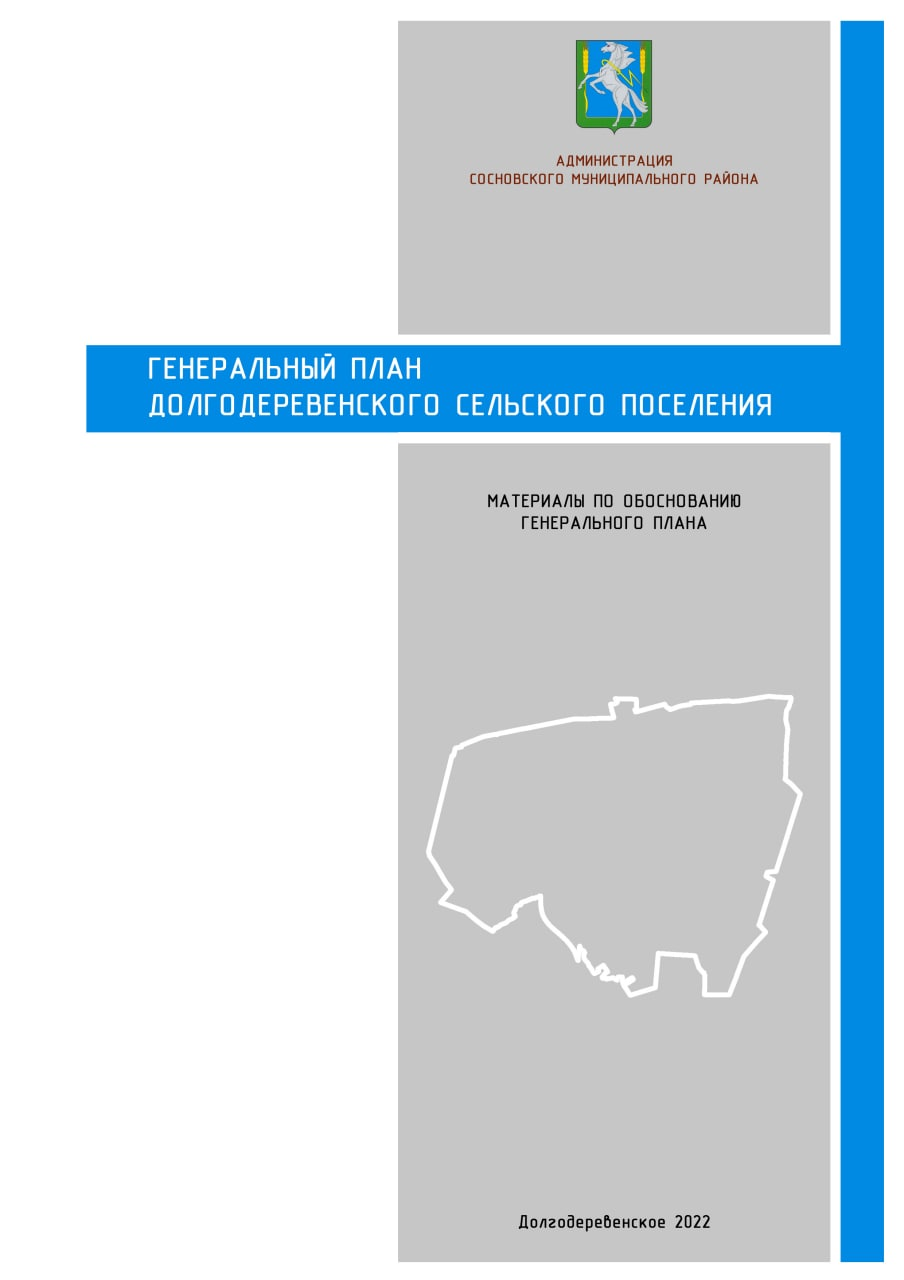 СОДЕРЖАНИЕСОДЕРЖАНИЕ	2СОСТАВ ПРОЕКТА	41. ОБЩАЯ ЧАСТЬ	52. СВЕДЕНИЯ О ПЛАНАХ И ПРОГРАММАХ КОМПЛЕКСНОГО СОЦИАЛЬНО-ЭКОНОМИЧЕСКОГО РАЗВИТИЯ МУНИЦИПАЛЬНОГО ОБРАЗОВАНИЯ, ДЛЯ РЕАЛИЗАЦИИ КОТОРЫХ ОСУЩЕСТВЛЯЕТСЯ СОЗДАНИЕ ОБЪЕКТОВ МЕСТНОГО ЗНАЧЕНИЯ ПОСЕЛЕНИЯ	73. ОБОСНОВАНИЕ ВЫБРАННОГО ВАРИАНТА РАЗМЕЩЕНИЯ ОБЪЕКТОВ МЕСТНОГО ЗНАЧЕНИЯ ПОСЕЛЕНИЯ НА ОСНОВЕ АНАЛИЗА ИСПОЛЬЗОВАНИЯ ТЕРРИТОРИИ ПОСЕЛЕНИЯ, ВОЗМОЖНЫХ НАПРАВЛЕНИЙ ЕЕ РАЗВИТИЯ И ПРОГНОЗИРУЕМЫХ ОГРАНИЧЕНИЙ ЕЕ ИСПОЛЬЗОВАНИЯ	83.1 ПОСЕЛЕНИЕ В СИСТЕМЕ РАССЕЛЕНИЯ	83.2 ПРИРОДНЫЕ УСЛОВИЯ	83.3 ТЕРРИТОРИЯ	133.4 НАСЕЛЕНИЕ	143.5 ОГРАНИЧЕНИЯ ИСПОЛЬЗОВАНИЯ ТЕРРИТОРИЙ	153.6 ОЦЕНКА ВОЗМОЖНЫХ НАПРАВЛЕНИЙ РАЗВИТИЯ ТЕРРИТОРИЙ	353.7 ПРОСТРАНСТВЕННАЯ ОРГАНИЗАЦИЯ ТЕРРИТОРИИ ПОСЕЛЕНИЯ	453.8 РАЗВИТИЕ ЖИЛИЩНОГО СТРОИТЕЛЬСТВА	493.9 - 3.15 РАСЧЕТ ОБЕСПЕЧЕННОСТИ ОБЪЕКТАМИ МЕСТНОГО ЗНАЧЕНИЯ	513.9 ОБЪЕКТЫ СОЦИАЛЬНОЙ ИНФРАСТРУКТУРЫ	513.10 ВОДОСНАБЖЕНИЕ	583.11 ВОДООТВЕДЕНИЕ	593.12 ТЕПЛОСНАБЖЕНИЕ	613.13 ГАЗОСНАБЖЕНИЕ	623.14 ЭЛЕКТРОСНАБЖЕНИЕ	643.15 ТРАНСПОРТНАЯ ИНФРАСТРУКТУРА	653.16 МЕРОПРИЯТИЯ ПО ИНЖЕНЕРНОЙ ПОДГОТОВКЕ ТЕРРИТОРИИ	703.17 ОБРАЩЕНИЕ С ОТХОДАМИ	734. ОЦЕНКА ВОЗМОЖНОГО ВЛИЯНИЯ ПЛАНИРУЕМЫХ ДЛЯ РАЗМЕЩЕНИЯ ОБЪЕКТОВ МЕСТНОГО ЗНАЧЕНИЯ ПОСЕЛЕНИЯ НА КОМПЛЕКСНОЕ РАЗВИТИЕ ТЕРРИТОРИИ	755. УТВЕРЖДЕННЫЕ ДОКУМЕНТАМИ ТЕРРИТОРИАЛЬНОГО ПЛАНИРОВАНИЯ РФ, ДОКУМЕНТАМИ ТЕРРИТОРИАЛЬНОГО ПЛАНИРОВАНИЯ СУБЪЕКТА РФ СВЕДЕНИЯ О ВИДАХ, НАЗНАЧЕНИИ И НАИМЕНОВАНИЯХ ПЛАНИРУЕМЫХ ДЛЯ РАЗМЕЩЕНИЯ НА ТЕРРИТОРИИ ПОСЕЛЕНИЯ ОБЪЕКТОВ ФЕДЕРАЛЬНОГО ЗНАЧЕНИЯ, ОБЪЕКТОВ РЕГИОНАЛЬНОГО ЗНАЧЕНИЯ, ИХ ОСНОВНЫЕ ХАРАКТЕРИСТИКИ, МЕСТОПОЛОЖЕНИЕ, ХАРАКТЕРИСТИКИ ЗОН С ОСОБЫМИ УСЛОВИЯМИ ИСПОЛЬЗОВАНИЯ ТЕРРИТОРИЙ В СЛУЧАЕ, ЕСЛИ УСТАНОВЛЕНИЕ ТАКИХ ЗОН ТРЕБУЕТСЯ В СВЯЗИ С РАЗМЕЩЕНИЕМ ДАННЫХ ОБЪЕКТОВ, РЕКВИЗИТЫ УКАЗАННЫХ ДОКУМЕНТОВ ТЕРРИТОРИАЛЬНОГО ПЛАНИРОВАНИЯ, А ТАКЖЕ ОБОСНОВАНИЕ ВЫБРАННОГО ВАРИАНТА РАЗМЕЩЕНИЯ ДАННЫХ ОБЪЕКТОВ НА ОСНОВЕ АНАЛИЗА ИСПОЛЬЗОВАНИЯ ТЕРРИТОРИИ, ВОЗМОЖНЫХ НАПРАВЛЕНИЙ ЕЕ РАЗВИТИЯ И ПРОГНОЗИРУЕМЫХ ОГРАНИЧЕНИЙ ЕЕ ИСПОЛЬЗОВАНИЯ	776. УТВЕРЖДЕННЫЕ ДОКУМЕНТОМ ТЕРРИТОРИАЛЬНОГО ПЛАНИРОВАНИЯ МУНИЦИПАЛЬНОГО РАЙОНА СВЕДЕНИЯ О ВИДАХ, НАЗНАЧЕНИИ И НАИМЕНОВАНИЯХ ПЛАНИРУЕМЫХ ДЛЯ РАЗМЕЩЕНИЯ НА ТЕРРИТОРИИ ПОСЕЛЕНИЯ, ВХОДЯЩЕГО В СОСТАВ МУНИЦИПАЛЬНОГО РАЙОНА, ОБЪЕКТОВ МЕСТНОГО ЗНАЧЕНИЯ МУНИЦИПАЛЬНОГО РАЙОНА, ИХ ОСНОВНЫЕ ХАРАКТЕРИСТИКИ, МЕСТОПОЛОЖЕНИЕ, ХАРАКТЕРИСТИКИ ЗОН С ОСОБЫМИ УСЛОВИЯМИ ИСПОЛЬЗОВАНИЯ ТЕРРИТОРИЙ В СЛУЧАЕ, ЕСЛИ УСТАНОВЛЕНИЕ ТАКИХ ЗОН ТРЕБУЕТСЯ В СВЯЗИ С РАЗМЕЩЕНИЕМ ДАННЫХ ОБЪЕКТОВ, РЕКВИЗИТЫ УКАЗАННОГО ДОКУМЕНТА ТЕРРИТОРИАЛЬНОГО ПЛАНИРОВАНИЯ, А ТАКЖЕ ОБОСНОВАНИЕ ВЫБРАННОГО ВАРИАНТА РАЗМЕЩЕНИЯ ДАННЫХ ОБЪЕКТОВ НА ОСНОВЕ АНАЛИЗА ИСПОЛЬЗОВАНИЯ ТЕРРИТОРИИ, ВОЗМОЖНЫХ НАПРАВЛЕНИЙ ЕЕ РАЗВИТИЯ И ПРОГНОЗИРУЕМЫХ ОГРАНИЧЕНИЙ ЕЕ ИСПОЛЬЗОВАНИЯ	787. ПЕРЕЧЕНЬ И ХАРАКТЕРИСТИКА ОСНОВНЫХ ФАКТОРОВ РИСКА ВОЗНИКНОВЕНИЯ ЧРЕЗВЫЧАЙНЫХ СИТУАЦИЙ ПРИРОДНОГО И ТЕХНОГЕННОГО ХАРАКТЕРА	797.1 ПЕРЕЧЕНЬ И ХАРАКТЕРИСТИКА ОСНОВНЫХ ФАКТОРОВ РИСКА ВОЗНИКНОВЕНИЯ ЧС ПРИРОДНОГО ХАРАКТЕРА	797.2 ПЕРЕЧЕНЬ И ХАРАКТЕРИСТИКА ОСНОВНЫХ ФАКТОРОВ РИСКА ВОЗНИКНОВЕНИЯ ЧС ТЕХНОГЕННОГО ХАРАКТЕРА	807.3 ПОЖАРНАЯ БЕЗОПАСНОСТЬ И ОПРЕДЕЛЕНИЕ ПРОТИВОПОЖАРНЫХ РАССТОЯНИЙ ДО ЗДАНИЙ И СООРУЖЕНИЙ	818. ПЕРЕЧЕНЬ ЗЕМЕЛЬНЫХ УЧАСТКОВ, КОТОРЫЕ ВКЛЮЧАЮТСЯ В ГРАНИЦЫ НАСЕЛЕННЫХ ПУНКТОВ, ВХОДЯЩИХ В СОСТАВ ПОСЕЛЕНИЯ, ИЛИ ИСКЛЮЧАЮТСЯ ИЗ ИХ ГРАНИЦ, С УКАЗАНИЕМ КАТЕГОРИЙ ЗЕМЕЛЬ, К КОТОРЫМ ПЛАНИРУЕТСЯ ОТНЕСТИ ЭТИ ЗЕМЕЛЬНЫЕ УЧАСТКИ, И ЦЕЛЕЙ ИХ ПЛАНИРУЕМОГО ИСПОЛЬЗОВАНИЯ	839. СВЕДЕНИЯ ОБ УТВЕРЖДЕННЫХ ПРЕДМЕТАХ ОХРАНЫ И ГРАНИЦАХ ТЕРРИТОРИЙ ИСТОРИЧЕСКИХ ПОСЕЛЕНИЙ ФЕДЕРАЛЬНОГО ЗНАЧЕНИЯ И ИСТОРИЧЕСКИХ ПОСЕЛЕНИЙ РЕГИОНАЛЬНОГО ЗНАЧЕНИЯ	849.1 ОБЪЕКТЫ, ВНЕСЕННЫЕ ЕДИНЫЙ ГОСУДАРСТВЕННЫЙ РЕЕСТР ОБЪЕКТОВ КУЛЬТУРНОГО НАСЛЕДИЯ	869.2 ВЫЯВЛЕННЫЕ ОБЪЕКТЫ КУЛЬТУРНОГО НАСЛЕДИЯ	87СОСТАВ ПРОЕКТА	А. Текстовая форма:	Общий заголовок:	Долгодеревенское сельское поселение	Генеральный план (внесение изменений)	Положение о территориальном планировании (утверждаема часть)Материалы по обоснованию генерального плана (не утверждаемая часть)Б. Графические материалы – Карты:	Общий заголовок для всех карт:	Долгодеревенское сельское поселение	Генеральный план (внесение изменений)	Подзаголовки карт (утверждаемая часть):1. Карта планируемого размещения объектов местного значения поселения, М 1:10 000	2. Карта границ населенных пунктов, входящих в состав поселения, М 1:10 000	3. Карта функциональных зон поселения, М 1:10 000	Подзаголовки карт (не утверждаемая часть):1. Материалы по обоснованию генерального плана. Карта зон с особыми условиями использования территории, 	М 1:10 0002. Материалы по обоснованию генерального плана. Карта транспортной инфраструктуры, М 1:10 0003. Материалы по обоснованию генерального плана. Карта инженерной инфраструктуры, М 1:10 0004. Материалы по обоснованию генерального плана. Карта территорий, подверженных риску возникновения чрезвычайных ситуаций природного и техногенного характера, М 1:10 0005. Материалы по обоснованию генерального плана. Карта месторождений и проявлений полезных ископаемых, М 1:10 000В. Сведения о границах населенных пунктов, входящих в состав поселения: графическое описание местоположения границ населенных пунктов, перечень координат характерных точек этих границ в системе координат, используемой для ведения Единого государственного реестра недвижимости.1. ОБЩАЯ ЧАСТЬПроект выполнен по заданию Администрации Сосновского муниципального района в соответствии с:- Постановлением Администрации Сосновского муниципального района от 11.08.2020г. № 1250;- Градостроительным Кодексом Российской Федерации;- Приказом Минэкономразвития России от 09.01.2018г. № 10 «Об утверждении Требований к описанию и отображению в документах территориального планирования объектов федерального значения, объектов регионального значения, объектов местного значения»;- Законом Челябинской области от 23.12.2011г. № 256-ЗО (с изменениями на 21.12.2020г.) «О видах объектов регионального значения, подлежащих отображению на схеме территориального планирования Челябинской области, и видах объектов местного значения, подлежащих отображению на схеме территориального планирования муниципального района, генеральном плане поселения, генеральном плане городского округа»;- Региональными нормативами градостроительного проектирования Челябинской области, утверждены приказом Министерства строительства Челябинской области от 27.12.2021г. № 325 (далее Региональные нормативы).Цель работы: внесение изменений в генеральный план по Заданию Администрации Сосновского муниципального района, составленного на основании обращений заинтересованных лиц (граждан и организаций), а также приведение положений действующего генерального плана в соответствие с актуальными потребностями в развитии сельского поселения. Проект выполнен ООО «Победа» (ОГРН 1167456064082, ИНН 7447259493), по контракту от 28.03.2022г. № 5-22. Шифр проекта: 5-22.	Генеральный план является градостроительным документом, определяющим:	- основные направления развития, преобразования территории поселения с учетом особенностей социально-экономического развития, природно-климатических условий, перспективной численности населения;- зоны различного функционального назначения и ограничения на использование территорий указанных зон;- меры по защите территорий от воздействия чрезвычайных ситуаций природного и техногенного характера;- предложения по развитию инженерной, транспортной и социальной инфраструктур, сохранению, восстановлению и развитию природно-ландшафтного комплекса, улучшению условий проживания населения на проектируемой территории;- градостроительные требования к экологическому и санитарному благополучию;- территории для развития поселения;- необходимое территориальное обеспечение, что технологически должно быть поддержано программными документами с конкретными источниками финансирования, сроками исполнения и контролем и тем самым должна быть достигнута главная цель – повышение качества жизни (возможность получения работы, нормальные жилищные условия, соответствующий уровень развития здравоохранения, образования, культуры, рекреации, улучшения состояния экологии, безопасности жизни и т. д.).	Исходя из вышеизложенного, основная цель работы – разработка социально-ориентированного градостроительного документа – Генерального плана, реализация которого предполагает формирование благоприятной среды жизнедеятельности.	В соответствии с частью 3 статьи 23 Градостроительного Кодекса РФ генеральный план сельского поселения содержит:Положение о территориальном планировании;Карту планируемого размещения объектов местного значения поселения;Карту границ населенных пунктов, входящих в состав поселения;Карту функциональных зон поселения.	Кроме того, в соответствии с частью 6 статьи 23 Градостроительного Кодекса РФ к генеральному плану сельского поселения прилагаются Материалы по его обоснованию в текстовой форме и в виде карт, по составу и содержанию в соответствии с частями 7, 8 статьи 23 Градостроительного Кодекса РФ.	Помимо этого, в соответствии с частью 5.1 статьи 23 Градостроительного Кодекса РФ обязательным приложением к генеральному плану являются сведения о границах населенных пунктов, входящих в состав поселения.	В соответствии с частью 11 статьи 9 Градостроительного Кодекса РФ Генеральные планы поселений утверждаются на срок не менее чем двадцать лет. Генеральный план разработан на расчетный срок до 2045 года.	Подготовка генерального плана основывается на комплексе исходных материалов законодательного, проектного и нормативного характера, статистических данных, данных Администрации Сосновского муниципального района, Долгодеревенского сельского поселения.	Сведения, используемые для разработки генерального плана, носят открытый характер. Предлагаемый к рассмотрению проект и утвержденная редакция генерального плана в обязательном порядке и в полном объеме размещается для всеобщего ознакомления на официальном сайте Федеральной государственной системы территориального планирования. Генеральный план и материалы по его обоснованию не могут содержать сведения, ограниченные в публикации.2. СВЕДЕНИЯ О ПЛАНАХ И ПРОГРАММАХ КОМПЛЕКСНОГО СОЦИАЛЬНО-ЭКОНОМИЧЕСКОГО РАЗВИТИЯ МУНИЦИПАЛЬНОГО ОБРАЗОВАНИЯ, ДЛЯ РЕАЛИЗАЦИИ КОТОРЫХ ОСУЩЕСТВЛЯЕТСЯ СОЗДАНИЕ ОБЪЕКТОВ МЕСТНОГО ЗНАЧЕНИЯ ПОСЕЛЕНИЯПрограмма комплексного развития систем коммунальной инфраструктуры Долгодеревенского сельского поселения до 2026 года (утв. Решением Совета депутатов Долгодеревенского сельского поселения 29.12.2016 № 70).Программа комплексного развития социальной инфраструктуры Долгодеревенского сельского поселения до 2026 года (утв. Постановлением Главы Долгодеревенского сельского поселения 12.01.2018 № 03).Программа комплексного развития транспортной инфраструктуры Долгодеревенского сельского поселения до 2027 года (утв. Постановлением Главы Долгодеревенского сельского поселения 12.01.2018 № 04).Стратегии социально-экономического развития Сосновского муниципального района Челябинской области на период до 2035 года.3. ОБОСНОВАНИЕ ВЫБРАННОГО ВАРИАНТА РАЗМЕЩЕНИЯ ОБЪЕКТОВ МЕСТНОГО ЗНАЧЕНИЯ ПОСЕЛЕНИЯ НА ОСНОВЕ АНАЛИЗА ИСПОЛЬЗОВАНИЯ ТЕРРИТОРИИ ПОСЕЛЕНИЯ, ВОЗМОЖНЫХ НАПРАВЛЕНИЙ ЕЕ РАЗВИТИЯ И ПРОГНОЗИРУЕМЫХ ОГРАНИЧЕНИЙ ЕЕ ИСПОЛЬЗОВАНИЯ3.1 ПОСЕЛЕНИЕ В СИСТЕМЕ РАССЕЛЕНИЯДолгодеревенское сельское поселение — муниципальное образование в составе Сосновского муниципального района Челябинской области. Административный центр — село Долгодеревенское, расположено в 10 км к северу от границы Челябинска.Статус и границы сельского поселения установлены Законом Челябинской области от 24.06.2004г. № 246-ЗО «О статусе и границах Сосновского муниципального района и сельских поселений в его составе» (с изменениями на 6 апреля 2022 года).Протяженность территорий поселения с севера на юг около 12 км, с запада на восток — 18 км. Площадь сельского поселения – 218,14 км2.Долгодеревенское сельское поселение находится в северной части Сосновского муниципального района. На севере граничит с Аргаяшским муниципальным районном, Саккуловском сельским поселением; на востоке с Красноармейским муниципальным районом; на юге с Челябинским городским округом, Рощинским сельским поселением; на западе с Мирненским сельским поселением.В состав сельского поселения входит 6 населенных пункта: село Долгодеревенское, село Большое Баландино, деревня Ключевка, деревня Прохорово, деревня Урефты, деревня Шигаево.Численность населения по данным Росстата на 01.01.2020г. – 11 883 человека. Плотность населения 54,5 чел./км2.3.2 ПРИРОДНЫЕ УСЛОВИЯ Климатическая характеристикаКлимат территории континентальный с холодной продолжительной зимой и тёплым сухим летом. Весна короткая (до 1,5 месяцев), обычно холодная, с ветрами и поздними заморозками. Лето короткое и жаркое, с малым количеством осадков (возможны короткие бездождевые периоды), длится более четырех месяцев (с начала мая до середины сентября). Осень короткая: первая половина более дождливая, вторая — обычно сухая с ранними заморозками. Зима холодная и снежная: средняя месячная температура наиболее холодного месяца -15,1°С, высота снежного покрова составляет 30,0-40,0 см, наблюдаются метели в течение 30-35 дней. Территория относится к зоне достаточного увлажнения: в среднем за год выпадает 400 мм осадков, среднегодовая относительная влажность воздуха составляет 72%. В течение всего года, и особенно зимой, преобладают юго-западные ветры и северо-западные ветры (60%), среднегодовая скорость ветра около 3,5-4,5 м/сек. Суммарная солнечная радиация за год достигает 100 ккал/кв.см в год, среднегодовой радиационный баланс 35-36 ккал/кв.см. Согласно СП 131.13330.2020 «Строительная климатология», территория поселения относится к климатическому подрайону IВ. По агроклиматическому районированию Челябинской области территория района относится к умеренно-теплому агроклиматическому району (II).Рельеф	Рельеф территории – холмисто-увалистая равнина переходит, на северо-востоке в пологоволнистую, почти плоскую озерно-морскую равнину с абсолютными отметками 190-210 м.
	Инженерно-геологические и гидрогеологические условияПо территории Сосновского района протягивается Челябинский гранитоидный массив, который входит в так называемую гранитную ось Урала и является одним их крупнейших в крае (площадь около 1500 км2, мощность до 6 км). Массив ограничен Челябинским гранитным разломом. В районе д. Харлуши и Костыли в нем отмечаются крупные блоки гнейсов. Массив делится на 3 части: Митрофановскую (Челябинск), Кременкульскую, и Северную (окрестности д. Султаево (Султаевский гранитный массив).В геологическом строении района принимают участие метаморфические, вулканогенные и осадочные отложения палеозоя: известняки, песчаники, мрамор, порфириты, диабазы и т. д. Довольно широкое распространение имеют интрузивные породы – граниты, диориты, габбро. На востоке района отложения палеозоя погружаются под толщу осадочно-терригенных пород мезокайнозойского возраста (песчаники, конгломераты, опоки, диатомиты, глины). Мощность мезокайнозойских пород не превышает 5-25 м.Коренные породы почти повсеместно перекрываются четвертичными отложениями, мощность которых редко превышает 10-15 м. На водораздельных пространствах – это делювиальные и элювиально-делювиальные осадки: суглинки, глины, дресва, сапролит; в долинах рек аллювиальные пески, галечники, супеси, суглинки. Озерно-болотные отложения отмечаются в береговых частях озёр, поймах рек, понижениях в рельефе, где они представлены илами, глинами, торфом, сапропелем, мощностью 0,5-4,0 м.С коренными породами связаны месторождения строительного камня, строительного известняка, мрамора, каолина, пылевидного кварца, строительного песка; с четвертичными осадками – кирпичных глин и строительного песка.Подземные воды приурочены практически ко всем стратиграфо-литологическим комплексам пород осадочного, метаморфического и вулканогенного генезиса, начиная от палеозоя, кончая четвертичными отложениями.Преимущественным развитием пользуются трещинные и трещинно-карстовые, в основном, безнапорные воды, связанные с породами палеозоя. Водообильность пород весьма разнообразная, но в целом по территории района невысокая. Дебиты скважин, чаще всего, колеблются в пределах 0,5-3,0 л/с и только карбонатные породы (закарстованные известняки) отличаются довольно значительной водообильностью. Дебиты скважин на площадях развития известняков достигают 20-40 л/с. Кроме того, водообильными являются зоны тектонических контактов, разломов.Характеристика почвПочвы в основном представлены выщелоченными и осолоделыми чернозёмами. Под берёзовыми колками тёмно-серые и оподзоленные почвы. Юго-восточная и восточной части покрыта сосново-березовым лесом, преобладают дерново-подзолистые почвы, дерново-сильноподзолистые почвы. Западная часть поселения луговой растительностью - выщелоченные черноземы с пятнами темно-серых лесных почв. На плоских слабодренированных междуречьях встречаются лугово-черноземные почвы с пятнами солонцов и солодей, а в понижениях преобладают лугово-болотные комплексные и подзолисто-болотные почвы. Аллювиальные или пойменные почвы располагаются в долинах небольших рек. Водные объекты на территории поселенияОзера: Касарги, Большие Сагаусты, Малые Сагаусты, Узункуль, Урефты. Реки: Миасс, Зюзелга, Ключек.Особо охраняемые природные территории,Памятник природы регионального значения «Каштакский бор»Создан Решением исполнительного комитета Челябинского областного Совета народных депутатов от 21.01.1969г. № 29 «Об охране памятников природы в области».Географически заповедник расположен на северо-восточной окраине города Челябинска, на правом берегу реки Миасс. В административных границах Долгодеревенского сельского поселения Сосновского муниципального района и Металлургического внутригородского района Челябинского городского округа.Перечень координат характерных точек границ памятника природы Каштакского бора и его охранной зоны приведены в Приложении к Постановлению Законодательного собрания Челябинской области от 28.06.2001 №171.	Площадь ООПТ 2 772,0 Га, в том числе на территории Долгодеревенского поселения 1687,0 Га. Площадь земельных участков, включенных в границы ООПТ без изъятия из хозяйственного использования 2 772,0 Га. Площадь охранной зоны по 516,8 Га, в том числе на территории Долгодеревенского поселения 200,25 Га.	Режим охраны и использования ООПТ определен Постановлением правительства Челябинской области от 15.02.2007 №27-П «Об утверждении Положений о памятниках природы Челябинской области Челябинский (городской) и Каштакский боры».	Режим охранной зоны ООПТ определен Постановлением Законодательного собрания Челябинской области от 28.06.2001 №171 «Об установлении границ памятника природы Челябинской области Каштакского бора и его охранной зоны».	Ведомственная подчиненность: Министерство экологии Челябинской области. Областное государственное учреждение «Особо охраняемые природные территории Челябинской области».Цели создания ООПТ и ее ценность: Каштакский бор имеет особо важное средозащитное, водоохранное, санитарно-гигиеническое, оздоровительное и рекреационное значение для населения Челябинской области и других субъектов Российской Федерации, является уникальным островным бором, реликтом плейстоценовой перигляциальной лесостепи, расположенным в черте города Челябинска и в границах Сосновского муниципального района Челябинской области.Участки недрВ соответствии с положениями статей 2.1 и 2.3 Закона РФ № 2395-1 «О недрах», органами государственной власти утверждаются перечни участков недр федерального и местного значения. На территории поселения отсутствуют участки, включенные в перечень недр федерального значения.  Перечень участков недр местного значения по Челябинской области утвержден приказом Министерства имущества и природных ресурсов Челябинской области от 09.11.2017г. № 246-П (в редакции от 09.09.2022г. № 366). Согласно приказу, на территории поселения определены участки недр далее по таблице:Радиационная обстановкаСеверная часть Сосновского муниципального района расположена на территории Восточно-Уральского радиоактивного следа (ВУРС), сформировавшегося в результате радиационных аварий на ФГУП «ПО «Маяк». Содержание цезия-137 и стронция-90 в почве превышает средние показатели по области.Сосновский муниципальный район на севере пересекает р. Теча, загрязненная радиоактивными отходами, сбрасываемыми химкомбинатом «Маяк». На берегах реки радиационный фон превышен многократно. Населенные пункты Долгодеревенского поселения находятся от реки на безопасном расстоянии. В целом радиационная обстановка в поселении оценивается как стабильная.В связи с тем, что Челябинская область расположена на территориях с высокой радиоактивной минерализацией коренных пород и вклад природного излучения в суммарную дозу облучения населения Сосновского муниципального района составляет более 80%, необходимо проведение радиационно-гигиенического обследования земельных участков под строительство зданий жилищного и общественного назначения (измерение значений гамма-фона и концентрации радона), а также обследование жилых и общественных зданий по радиационному фактору.3.3 ТЕРРИТОРИЯВ состав Долгодеревенского поселения входят 6 населенных пунктов:1. село Долгодеревенское (административный центр).2. село Большое Баландино.3. деревня Ключевка.4. деревня Прохорово.5. деревня Урефты.6. деревня Шигаево.Существующее функциональное зонирование территорийНа территории поселения леса занимают 27,31%, акватории 9,07%, что в сумме составляет 36,38% всей площади поселения. По лесным участкам показатель соответствует среднему по району. Площадь акваторий в 1,5 раза превышает среднее значение по району.Доля земель сельскохозяйственного назначения в поселении 54,24%, что на 20% превышает средний по району. В совокупности природный комплекс (сельскохозяйственные земли, леса и акватории) занимает 90,62% всей территории поселения. К зонам жилой и общественной застройки относится 6,12% территории. Из них 5,57% жилая индивидуальная застройка, 0,19% смешанная и многоквартирная жилая застройка, 0,36% многофункциональная общественно-деловая застройка (общественные здания).Рекреационные территории в общем объеме составляют 0,56%, рассредоточены по всей территории поселения.Промышленные территории представлены разнообразными зонами и занимают существенную долю в 2,7%. Характер использования территорий типичен для сельской местности. Учитывая, что поселение является административным центром муниципального района, наблюдается сравнительно высокая доля зон предназначенных для строительства капитальных объектов.  3.4 НАСЕЛЕНИЕСуществующее положениеВ анализе численность населения Долгодеревенского поселения использованы данные бюллетеня Росстата. Включены значения по переписи населения и оценки численности в период между переписями. В соответствии с действующей методологией (утверждена приказом Росстата от 03.06.2010 г. № 209) оценки численности населения на начало очередного года рассчитываются на основании итогов последней переписи населения, к которым ежегодно прибавляются числа родившихся и прибывших на данную территорию и вычитаются числа умерших и выбывших с данной территории. Для сельских поселений, оценка численности между переписями производится в целом по муниципальному образованию, без детализации по населенным пунктам. Соответственно, в качестве верифицированных данных, численность населенных пунктов (на исходный год) принята согласно данным переписи 2010г. К постоянному населению относятся лица, постоянно проживающие на данной территории, включая временно отсутствующих на указанную дату.Постоянно проживающие в Долгодеревенском поселенииКак показывают многолетние наблюдения, численность постоянно проживающих граждан имеет устойчивую тенденцию к росту. За 18 лет наблюдений прирост составил 22,6% (2 191 человек), что соответствует среднегодовому приросту 1,25% (122 человека). Распределение численности по населенным пунктам (данные переписи 2010г.)Проектные решенияПроектом генерального плана предусматривается локальная корректировка границ населенных пунктов и контуров функциональных зон с целью приведения в соответствие требованиям законодательства. Предполагается градостроительное преобразование территорий населенных пунктов за счет увеличения этажности, повышения качества жилья и нормы обеспеченности жильем. Расчет обеспеченности объектами местного значения, на расчетный срок, основан на прогнозе численность населенных пунктов (приведены в таблице). Прогноз предусматривает сохранение динами роста населения и принят в значении плюс 27% (3 217 человек) от значений 2020г. (11 883 человека) до расчетного срока (15 100 человек).Распределение численности по населенным пунктам (расчетный срок)3.5 ОГРАНИЧЕНИЯ ИСПОЛЬЗОВАНИЯ ТЕРРИТОРИЙСтатьей 56 Земельного кодекса Российской Федерации установлено:1. Права на землю могут быть ограничены по основаниям, установленным настоящим Кодексом, федеральными законами.2. Могут устанавливаться следующие ограничения прав на землю:1) ограничения использования земельных участков в зонах с особыми условиями использования территорий;2) особые условия охраны окружающей среды, в том числе животного и растительного мира, памятников природы, истории и культуры, археологических объектов, сохранения плодородного слоя почвы, естественной среды обитания, путей миграции диких животных;3) утратил силу. - Федеральный закон от 03.08.2018 N 342-ФЗ;4) иные ограничения использования земельных участков в случаях, установленных настоящим Кодексом, федеральными законами.3. Ограничения прав на землю устанавливаются актами исполнительных органов государственной власти, актами органов местного самоуправления, решением суда, а ограничения, указанные в подпункте 1 пункта 2 настоящей статьи, в результате установления зон с особыми условиями использования территорий в соответствии с настоящим Кодексом.4. Ограничения прав на землю устанавливаются бессрочно или на определенный срок.5. Ограничения прав на землю сохраняются при переходе права собственности на земельный участок к другому лицу.6. Ограничение прав на землю подлежит государственной регистрации в случаях и в порядке, которые установлены федеральными законами.7. Ограничение прав на землю может быть обжаловано лицом, чьи права ограничены, в судебном порядке.Правительство Российской Федерации утверждает положение в отношении каждого вида зон с особыми условиями использования территорий, за исключением зон с особыми условиями использования территорий, которые возникают в силу федерального закона (водоохранные (рыбоохранные) зоны, прибрежные защитные полосы, защитные зоны объектов культурного наследия).Обязательным приложением к решению об установлении зоны с особыми условиями использования территории, а также к решению об изменении зоны с особыми условиями использования территории, предусматривающему изменение границ данной зоны, являются сведения о границах данной зоны, которые должны содержать графическое описание местоположения границ данной зоны, перечень координат характерных точек этих границ в системе координат, установленной для ведения Единого государственного реестра недвижимости. Форма графического описания местоположения границ зоны с особыми условиями использования территории, требования к точности определения координат характерных точек границ зоны с особыми условиями использования территории, формату электронного документа, содержащего указанные сведения, устанавливаются федеральным органом исполнительной власти, осуществляющим функции по выработке государственной политики и нормативно-правовому регулированию в сфере ведения Единого государственного реестра недвижимости, осуществления государственного кадастрового учета недвижимого имущества, государственной регистрации прав на недвижимое имущество и сделок с ним, предоставления сведений, содержащихся в Едином государственном реестре недвижимости.Статья 104 Земельного кодекса РФ:Часть 1. Зоны с особыми условиями использования территорий устанавливаются в следующих целях:1) защита жизни и здоровья граждан;2) безопасная эксплуатация объектов транспорта, связи, энергетики, объектов обороны страны и безопасности государства;3) обеспечение сохранности объектов культурного наследия;4) охрана окружающей среды, в том числе защита и сохранение природных лечебных ресурсов, предотвращение загрязнения, засорения, заиления водных объектов и истощения их вод, сохранение среды обитания водных биологических ресурсов и других объектов животного и растительного мира;5) обеспечение обороны страны и безопасности государства.Часть 2. В целях, предусмотренных пунктом 1 настоящей статьи, в границах зон с особыми условиями использования территорий устанавливаются ограничения использования земельных участков, которые распространяются на все, что находится над и под поверхностью земель, если иное не предусмотрено законами о недрах, воздушным и водным законодательством, и ограничивают или запрещают размещение и (или) использование расположенных на таких земельных участках объектов недвижимого имущества и (или) ограничивают или запрещают использование земельных участков для осуществления иных видов деятельности, которые несовместимы с целями установления зон с особыми условиями использования территорий.Часть 3. Земельные участки, включенные в границы зон с особыми условиями использования территорий, у собственников земельных участков, землепользователей, землевладельцев и арендаторов земельных участков не изымаются, если иное не предусмотрено федеральным законом.	В соответствии со статьей 105 Земельного кодекса РФ, могут быть установлены следующие виды зоны с особыми условиями использования территории:1) зоны охраны объектов культурного наследия;2) защитная зона объекта культурного наследия;3) охранная зона объектов электроэнергетики (объектов электросетевого хозяйства и объектов по производству электрической энергии);4) охранная зона железных дорог;5) придорожные полосы автомобильных дорог;6) охранная зона трубопроводов (газопроводов, нефтепроводов и нефтепродуктопроводов, аммиакопроводов);7) охранная зона линий и сооружений связи;8) приаэродромная территория;9) зона охраняемого объекта;10) зона охраняемого военного объекта, охранная зона военного объекта, запретные и специальные зоны, устанавливаемые в связи с размещением указанных объектов;11) охранная зона особо охраняемой природной территории (государственного природного заповедника, национального парка, природного парка, памятника природы);12) охранная зона стационарных пунктов наблюдений за состоянием окружающей среды, ее загрязнением;13) водоохранная (рыбоохранная) зона;14) прибрежная защитная полоса;15) округ санитарной (горно-санитарной) охраны лечебно-оздоровительных местностей, курортов и природных лечебных ресурсов;16) зоны санитарной охраны источников питьевого и хозяйственно-бытового водоснабжения, а также устанавливаемые в случаях, предусмотренных Водным кодексом Российской Федерации, в отношении подземных водных объектов зоны специальной охраны;17) зоны затопления и подтопления;18) санитарно-защитная зона;19) зона ограничений передающего радиотехнического объекта, являющегося объектом капитального строительства;20) охранная зона пунктов государственной геодезической сети, государственной нивелирной сети и государственной гравиметрической сети;21) зона наблюдения;22) зона безопасности с особым правовым режимом;23) рыбоохранная зона озера Байкал;24) рыбохозяйственная заповедная зона;25) зона минимальных расстояний до магистральных или промышленных трубопроводов (газопроводов, нефтепроводов и нефтепродуктопроводов, аммиакопроводов);26) охранная зона гидроэнергетического объекта;27) охранная зона объектов инфраструктуры метрополитена;28) охранная зона тепловых сетей.ЗОУИТ на территории поселения, с размещенными в них объектами	Указанные зоны с особыми условиями использования территории отображены графически: «Материалы по обоснованию генерального плана. Карта зон с особыми условиями использования территории». Ограничения, установленные в границах ЗОУИТ1. Охранная зона объектов электроэнергетики (объектов электросетевого хозяйства и объектов по производству электрической энергии).Ограничения установлены Постановлением Правительства РФ от 24 февраля 2009 года № 160 «О порядке установления охранных зон объектов электросетевого хозяйства и особых условий использования земельных участков, расположенных в границах таких зон».В охранных зонах запрещается осуществлять любые действия, которые могут нарушить безопасную работу объектов электросетевого хозяйства, в том числе привести к их повреждению или уничтожению, и (или) повлечь причинение вреда жизни, здоровью граждан и имуществу физических или юридических лиц, а также повлечь нанесение экологического ущерба и возникновение пожаров, в том числе:а) набрасывать на провода и опоры воздушных линий электропередачи посторонние предметы, а также подниматься на опоры воздушных линий электропередачи;б) размещать любые объекты и предметы (материалы) в пределах созданных в соответствии с требованиями нормативно-технических документов проходов и подъездов для доступа к объектам электросетевого хозяйства, а также проводить любые работы и возводить сооружения, которые могут препятствовать доступу к объектам электросетевого хозяйства, без создания необходимых для такого доступа проходов и подъездов;в) находиться в пределах огороженной территории и помещениях распределительных устройств и подстанций, открывать двери и люки распределительных устройств и подстанций, производить переключения и подключения в электрических сетях (указанное требование не распространяется на работников, занятых выполнением разрешенных в установленном порядке работ), разводить огонь в пределах охранных зон вводных и распределительных устройств, подстанций, воздушных линий электропередачи, а также в охранных зонах кабельных линий электропередачи;г) размещать свалки;д) производить работы ударными механизмами, сбрасывать тяжести массой свыше 5 тонн, производить сброс и слив едких и коррозионных веществ и горюче-смазочных материалов (в охранных зонах подземных кабельных линий электропередачи).В охранных зонах, установленных для объектов электросетевого хозяйства напряжением свыше 1000 вольт, помимо действий, предусмотренных пунктом 8 настоящих Правил, запрещается:а) складировать или размещать хранилища любых, в том числе горюче-смазочных, материалов;б) размещать детские и спортивные площадки, стадионы, рынки, торговые точки, полевые станы, загоны для скота, гаражи и стоянки всех видов машин и механизмов, проводить любые мероприятия, связанные с большим скоплением людей, не занятых выполнением разрешенных в установленном порядке работ (в охранных зонах воздушных линий электропередачи);в) использовать (запускать) любые летательные аппараты, в том числе воздушных змеев, спортивные модели летательных аппаратов (в охранных зонах воздушных линий электропередачи);г) бросать якоря с судов и осуществлять их проход с отданными якорями, цепями, лотами, волокушами и тралами (в охранных зонах подводных кабельных линий электропередачи);д) осуществлять проход судов с поднятыми стрелами кранов и других механизмов (в охранных зонах воздушных линий электропередачи).В пределах охранных зон без письменного решения о согласовании сетевых организаций юридическим и физическим лицам запрещаются:а) строительство, капитальный ремонт, реконструкция или снос зданий и сооружений;б) горные, взрывные, мелиоративные работы, в том числе связанные с временным затоплением земель;в) посадка и вырубка деревьев и кустарников;г) дноуглубительные, землечерпальные и погрузочно-разгрузочные работы, добыча рыбы, других водных животных и растений придонными орудиями лова, устройство водопоев, колка и заготовка льда (в охранных зонах подводных кабельных линий электропередачи);д) проход судов, у которых расстояние по вертикали от верхнего крайнего габарита с грузом или без груза до нижней точки провеса проводов переходов воздушных линий электропередачи через водоемы менее минимально допустимого расстояния, в том числе с учетом максимального уровня подъема воды при паводке;е) проезд машин и механизмов, имеющих общую высоту с грузом или без груза от поверхности дороги более 4,5 метра (в охранных зонах воздушных линий электропередачи);ж) земляные работы на глубине более 0,3 метра (на вспахиваемых землях на глубине более 0,45 метра), а также планировка грунта (в охранных зонах подземных кабельных линий электропередачи);з) полив сельскохозяйственных культур в случае, если высота струи воды может составить свыше 3 метров (в охранных зонах воздушных линий электропередачи);и) полевые сельскохозяйственные работы с применением сельскохозяйственных машин и оборудования высотой более 4 метров (в охранных зонах воздушных линий электропередачи) или полевые сельскохозяйственные работы, связанные с вспашкой земли (в охранных зонах кабельных линий электропередачи).В охранных зонах, установленных для объектов электросетевого хозяйства напряжением до 1000 вольт, помимо действий, предусмотренных пунктом 10 настоящих Правил, без письменного решения о согласовании сетевых организаций запрещается:а) размещать детские и спортивные площадки, стадионы, рынки, торговые точки, полевые станы, загоны для скота, гаражи и стоянки всех видов машин и механизмов, садовые, огородные земельные участки и иные объекты недвижимости, расположенные в границах территории ведения гражданами садоводства или огородничества для собственных нужд, объекты жилищного строительства, в том числе индивидуального (в охранных зонах воздушных линий электропередачи);б) складировать или размещать хранилища любых, в том числе горюче-смазочных, материалов;в) устраивать причалы для стоянки судов, барж и плавучих кранов, бросать якоря с судов и осуществлять их проход с отданными якорями, цепями, лотами, волокушами и тралами (в охранных зонах подводных кабельных линий электропередачи).2. Охранные зоны объектов газораспределительной сети.Ограничения установлены Постановлением Правительства РФ от 20 ноября 2000 г. N 878 «Об утверждении Правил охраны газораспределительных сетей».На земельные участки, входящие в охранные зоны газораспределительных сетей, в целях предупреждения их повреждения или нарушения условий их нормальной эксплуатации налагаются ограничения (обременения), которыми запрещается лицам, указанным в пункте 2 настоящих Правил:а) строить объекты жилищно-гражданского и производственного назначения;б) сносить и реконструировать мосты, коллекторы, автомобильные и железные дороги с расположенными на них газораспределительными сетями без предварительного выноса этих газопроводов по согласованию с эксплуатационными организациями;в) разрушать берегоукрепительные сооружения, водопропускные устройства, земляные и иные сооружения, предохраняющие газораспределительные сети от разрушений;г) перемещать, повреждать, засыпать и уничтожать опознавательные знаки, контрольно-измерительные пункты и другие устройства газораспределительных сетей;д) устраивать свалки и склады, разливать растворы кислот, солей, щелочей и других химически активных веществ;е) огораживать и перегораживать охранные зоны, препятствовать доступу персонала эксплуатационных организаций к газораспределительным сетям, проведению обслуживания и устранению повреждений газораспределительных сетей;ж) разводить огонь и размещать источники огня;з) рыть погреба, копать и обрабатывать почву сельскохозяйственными и мелиоративными орудиями и механизмами на глубину более 0,3 метра;и) открывать калитки и двери газорегуляторных пунктов, станций катодной и дренажной защиты, люки подземных колодцев, включать или отключать электроснабжение средств связи, освещения и систем телемеханики;к) набрасывать, приставлять и привязывать к опорам и надземным газопроводам, ограждениям и зданиям газораспределительных сетей посторонние предметы, лестницы, влезать на них;л) самовольно подключаться к газораспределительным сетям.Лесохозяйственные, сельскохозяйственные и другие работы, не подпадающие под ограничения, указанные в пункте 14 настоящих Правил, и не связанные с нарушением земельного горизонта и обработкой почвы на глубину более 0,3 метра, производятся собственниками, владельцами или пользователями земельных участков в охранной зоне газораспределительной сети при условии предварительного письменного уведомления эксплуатационной организации не менее чем за 3 рабочих дня до начала работ.Хозяйственная деятельность в охранных зонах газораспределительных сетей, не предусмотренная пунктами 14 и 15 настоящих Правил, при которой производится нарушение поверхности земельного участка и обработка почвы на глубину более 0,3 метра, осуществляется на основании письменного разрешения эксплуатационной организации газораспределительных сетей.3. Охранные зоны магистральных трубопроводов.Ограничения установлены Правилами охраны магистральных трубопроводов (утверждены постановлением Госгортехнадзора России от 24.04.92г. N 9; заместителем Министра топлива и энергетики России 29.04.92г.).В охранных зонах трубопроводов запрещается производить всякого рода действия, могущие нарушить нормальную эксплуатацию трубопроводов либо привести к их повреждению, в частности:а) перемещать, засыпать и ломать опознавательные и сигнальные знаки, контрольно - измерительные пункты;б) открывать люки, калитки и двери необслуживаемых усилительных пунктов кабельной связи, ограждений узлов линейной арматуры, станций катодной и дренажной защиты, линейных и смотровых колодцев и других линейных устройств, открывать и закрывать краны и задвижки, отключать или включать средства связи, энергоснабжения и телемеханики трубопроводов;в) устраивать всякого рода свалки, выливать растворы кислот, солей и щелочей;г) разрушать берегоукрепительные сооружения, водопропускные устройства, земляные и иные сооружения (устройства), предохраняющие трубопроводы от разрушения, а прилегающую территорию и окружающую местность - от аварийного разлива транспортируемой продукции;д) бросать якоря, проходить с отданными якорями, цепями, лотами, волокушами и тралами, производить дноуглубительные и землечерпальные работы;е) разводить огонь и размещать какие-либо открытые или закрытые источники огня.В охранных зонах трубопроводов без письменного разрешения предприятий трубопроводного транспорта запрещается:в) сооружать проезды и переезды через трассы трубопроводов, устраивать стоянки автомобильного транспорта, тракторов и механизмов, размещать сады и огороды;г) производить мелиоративные земляные работы, сооружать оросительные и осушительные системы;д) производить всякого рода открытые и подземные, горные, строительные, монтажные и взрывные работы, планировку грунта.Письменное разрешение на производство взрывных работ в охранных зонах трубопроводов выдается только после представления предприятием, производящим эти работы, соответствующих материалов, предусмотренных действующими Едиными правилами безопасности при взрывных работах;е) производить геологосъемочные, геолого - разведочные, поисковые, геодезические и другие изыскательские работы, связанные с устройством скважин, шурфов и взятием проб грунта (кроме почвенных образцов).Предприятия и организации, получившие письменное разрешение на ведение в охранных зонах трубопроводов работ, обязаны выполнять их с соблюдением условий, обеспечивающих сохранность трубопроводов и опознавательных знаков, и несут ответственность за повреждение последних.Предприятиям трубопроводного транспорта разрешается:а) подъезд в соответствии со схемой проездов, согласованной с землепользователем, автомобильного транспорта и других средств к трубопроводу и его объектам для обслуживания и проведения ремонтных работ.В аварийных ситуациях разрешается подъезд к трубопроводу и сооружениям на нем по маршруту, обеспечивающему доставку техники и материалов для устранения аварий с последующим оформлением и оплатой нанесенных убытков землевладельцам.Если трубопроводы проходят по территории запретных зон и специальных объектов, то соответствующие организации должны выдавать работникам, обслуживающим эти трубопроводы, пропуска для проведения осмотров и ремонтных работ в любое время суток;б) устройство в пределах охранной зоны шурфов для проверки качества изоляции трубопроводов и состояния средств их электрохимической защиты от коррозии и производство других земляных работ, необходимых для обеспечения нормальной эксплуатации трубопроводов, с предварительным (не менее чем за 5 суток до начала работ) уведомлением об этом землепользователя;в) вырубка деревьев при авариях на трубопроводах, проходящих через лесные угодья, с последующим оформлением в установленном порядке лесорубочных билетов и с очисткой мест от порубочных остатков.В случае необходимости предприятия трубопроводного транспорта могут осуществлять в процессе текущего содержания трубопроводов рубку леса в их охранных зонах с оформлением лесорубочных билетов на общих основаниях. Полученная при этом древесина используется указанными предприятиями. 4. Охранная зона линий и сооружений связи.Ограничения установлены Постановлением Правительства РФ от 9 июня 1995 года N 578 «Об утверждении Правил охраны линий и сооружений связи Российской Федерации».На производство всех видов работ, связанных с вскрытием грунта в охранной зоне линии связи или линии радиофикации (за исключением вспашки на глубину не более 0,3 метра) на принадлежащем юридическому или физическому лицу земельном участке, заказчиком (застройщиком) должно быть получено письменное согласие от предприятия, в ведении которого находится эта линия связи ими линии радиофикации.Письменное согласие должно быть получено также на строительные, ремонтные и другие работы, которые выполняются в зонах без проекта и при производстве которых могут быть повреждены линии связи и линии радиофикации (рытье ям, устройство временных съездов дорог, провоз под проводами грузов, габариты которых равны или превышают высоту подвески опор и т.д.).Для выявления места расположения подземных сооружений связи в зоне производства указанных работ должно быть получено письменное разрешение в специально уполномоченных на то органах контроля и надзора.Заказчик (застройщик), производящий работы в охранной зоне кабельной линии связи, не позднее чем за 3 суток (исключая выходные и праздничные дни) до начала работ обязан вызвать представителя предприятия, в ведении которого находится эта линия, для установления по технической документации и методом шурфования точного местонахождения подземных кабелей связи и других сооружений кабельной линии (подземных усилительных и регенерационных пунктов, телефонной канализации со смотровыми устройствами, контуров заземления) и определения глубины их залегания.Место расположения подземных сооружений связи уточняется по всей длине действующего подземного кабеля связи в зоне производства работ предприятием, эксплуатирующим линию связи или линию радиофикации, и обозначается вешками высотой 1,5 - 2 метра, которые устанавливаются на прямых участках трассы через 10 - 15 метров, у всех точек отклонений от прямолинейной оси трассы более чем на 0,5 метра, на всех поворотах трассы, а также на границах разрытия грунта, где работы должны выполняться ручным способом. Работы по установке предупредительного знака, вешек и открытию шурфов выполняются силами и средствами заказчика (застройщика) в присутствии представителя предприятия, эксплуатирующего кабельную линию связи, либо силами этого предприятия за счет средств заказчика (застройщика).До обозначения трассы вешками и прибытия представителя предприятия, эксплуатирующего кабельную линию связи, проведение земельных работ не допускается.Помимо вешек может устанавливаться предупредительный знак, который представляет собой окрашенный в светлый тон металлический прямоугольник размером 400 х 300 миллиметров с изображением молнии красного цвета, надписью: "Копать запрещается, охранная зона кабеля", указанием размеров охранной зоны, адреса (названия населенного пункта) и номер телефона (черным цветом) предприятия, эксплуатирующего кабельную линию связи.Знак устанавливается на столбе на высоте 1,7 метра над поверхностью земли.По результатам работы по уточнению трассы кабельной линии связи или линии радиофикации составляется акт с участием представителей заказчика (застройщика), представителя предприятия, эксплуатирующего линию связи или линию радиофикации, и, как правило, представителя предприятия-подрядчика, ведущего работы в охранной зоне. В акте указывается какие и в каком количестве вырыты шурфы, количество установленных вешек и предупредительных знаков, стадия работ, когда должен присутствовать представитель предприятия, эксплуатирующего кабельную линию связи или линию радиофикации. После подписания акта ответственность за сохранность установленных вешек и предупредительных знаков несет заказчик (застройщик) или подрядчик.Производители работ (мастера, бригадиры, машинисты землеройных, сваебойных и других строительных механизмов, и машин) до начала работ в охранных зонах линий связи и линий радиофикации должны быть ознакомлены с расположением сооружений связи и радиофикации, трасс подземных кабелей связи и линий радиофикации, их обозначением на местности и проинструктированы о порядке производства земельных работ ручным или механизированным способом, обеспечивающим сохранность сооружений связи. Кроме того, указанные лица должны быть предупреждены об опасности поражения электрическим током, о необходимости учитывать наличие на линиях связи и линиях радиофикации опасного для жизни напряжения и о возможности повреждения указанных линий связи и линий радиофикации.В нарядах на производство соответствующих работ в этих зонах указывается наличие в месте работ линий связи и линий радиофикации. Работы в охранных зонах линий связи и линий радиофикации должны выполняться под наблюдением прораба или мастера и только в присутствии представителя предприятия, эксплуатирующего линию связи или линию радиофикации.Заказчики (застройщики), производящие работы в охранной зоне, не позднее чем за 3 суток (исключая выходные и праздничные дни) до начала работ сообщают телефонограммой предприятию, эксплуатирующему линию связи или линию радиофикации, о дне и часе начала производства работ, при выполнении которых необходимо присутствие его представителя.Руководитель предприятия, эксплуатирующего линию связи или линию радиофикации, обязан обеспечивать в согласованные с заказчиком (застройщиком) сроки своевременную явку своего представителя к месту работ для осуществления технического надзора за соблюдением мер по обеспечению сохранности указанных линий, а также сооружений связи и радиофикации.В случае неявки на место работ представителя предприятия, эксплуатирующего линию связи или линию радиофикации, заказчик (застройщик) обязан в течение суток сообщить об этом телефонограммой руководителю данного предприятия.Производить земляные работы в охранной зоне кабельной линии связи до прибытия указанного представителя запрещается. Расходы, связанные с простоем механизмов и рабочих из-за неявки представителя предприятия, эксплуатирующего линию связи или линию радиофикации, возмещаются этим предприятием по обоюдной договоренности либо в судебном порядке.В случае отсутствия письменного согласия на проведение работ в охранной зоне линии связи или линии радиофикации либо нарушения требований настоящих Правил представитель предприятия, эксплуатирующего линию связи или линию радиофикации, имеет право потребовать прекращения работ с составлением соответствующего акта.6. Водоохранные зоны и прибрежные защитные полосы.Ограничения установлены статьей 65 Водного кодекса РФ.В границах водоохранных зон запрещаются:1) использование сточных вод в целях повышения почвенного плодородия;2) размещение кладбищ, скотомогильников, объектов размещения отходов производства и потребления, химических, взрывчатых, токсичных, отравляющих и ядовитых веществ, пунктов захоронения радиоактивных отходов, а также загрязнение территории загрязняющими веществами, предельно допустимые концентрации которых в водах водных объектов рыбохозяйственного значения не установлены;3) осуществление авиационных мер по борьбе с вредными организмами;4) движение и стоянка транспортных средств (кроме специальных транспортных средств), за исключением их движения по дорогам и стоянки на дорогах и в специально оборудованных местах, имеющих твердое покрытие;5) строительство и реконструкция автозаправочных станций, складов горюче-смазочных материалов (за исключением случаев, если автозаправочные станции, склады горюче-смазочных материалов размещены на территориях портов, инфраструктуры внутренних водных путей, в том числе баз (сооружений) для стоянки маломерных судов, объектов органов федеральной службы безопасности), станций технического обслуживания, используемых для технического осмотра и ремонта транспортных средств, осуществление мойки транспортных средств;6) хранение пестицидов и агрохимикатов (за исключением хранения агрохимикатов в специализированных хранилищах на территориях морских портов за пределами границ прибрежных защитных полос), применение пестицидов и агрохимикатов;7) сброс сточных, в том числе дренажных, вод;8) разведка и добыча общераспространенных полезных ископаемых (за исключением случаев, если разведка и добыча общераспространенных полезных ископаемых осуществляются пользователями недр, осуществляющими разведку и добычу иных видов полезных ископаемых, в границах предоставленных им в соответствии с законодательством Российской Федерации о недрах горных отводов и (или) геологических отводов на основании утвержденного технического проекта в соответствии со статьей 19.1 Закона Российской Федерации от 21 февраля 1992 года N 2395-1 "О недрах").В границах водоохранных зон допускаются проектирование, строительство, реконструкция, ввод в эксплуатацию, эксплуатация хозяйственных и иных объектов при условии оборудования таких объектов сооружениями, обеспечивающими охрану водных объектов от загрязнения, засорения, заиления и истощения вод в соответствии с водным законодательством и законодательством в области охраны окружающей среды. Выбор типа сооружения, обеспечивающего охрану водного объекта от загрязнения, засорения, заиления и истощения вод, осуществляется с учетом необходимости соблюдения установленных в соответствии с законодательством в области охраны окружающей среды нормативов допустимых сбросов загрязняющих веществ, иных веществ и микроорганизмов. В целях настоящей статьи под сооружениями, обеспечивающими охрану водных объектов от загрязнения, засорения, заиления и истощения вод, понимаются:1) централизованные системы водоотведения (канализации), централизованные ливневые системы водоотведения;2) сооружения и системы для отведения (сброса) сточных вод в централизованные системы водоотведения (в том числе дождевых, талых, инфильтрационных, поливомоечных и дренажных вод), если они предназначены для приема таких вод;3) локальные очистные сооружения для очистки сточных вод (в том числе дождевых, талых, инфильтрационных, поливомоечных и дренажных вод), обеспечивающие их очистку исходя из нормативов, установленных в соответствии с требованиями законодательства в области охраны окружающей среды и настоящего Кодекса;4) сооружения для сбора отходов производства и потребления, а также сооружения и системы для отведения (сброса) сточных вод (в том числе дождевых, талых, инфильтрационных, поливомоечных и дренажных вод) в приемники, изготовленные из водонепроницаемых материалов;5) сооружения, обеспечивающие защиту водных объектов и прилегающих к ним территорий от разливов нефти и нефтепродуктов и иного негативного воздействия на окружающую среду.В отношении территорий ведения гражданами садоводства или огородничества для собственных нужд, размещенных в границах водоохранных зон и не оборудованных сооружениями для очистки сточных вод, до момента их оборудования такими сооружениями и (или) подключения к системам, указанным в пункте 1 части 16 настоящей статьи, допускается применение приемников, изготовленных из водонепроницаемых материалов, предотвращающих поступление загрязняющих веществ, иных веществ и микроорганизмов в окружающую среду.На территориях, расположенных в границах водоохранных зон и занятых защитными лесами, особо защитными участками лесов, наряду с ограничениями, установленными частью 15 настоящей статьи, действуют ограничения, предусмотренные установленными лесным законодательством правовым режимом защитных лесов, правовым режимом особо защитных участков лесов.Строительство, реконструкция и эксплуатация специализированных хранилищ агрохимикатов допускаются при условии оборудования таких хранилищ сооружениями и системами, предотвращающими загрязнение водных объектов.В границах прибрежных защитных полос наряду с установленными частью 15 настоящей статьи ограничениями запрещаются:1) распашка земель;2) размещение отвалов размываемых грунтов;3) выпас сельскохозяйственных животных и организация для них летних лагерей, ванн.Полоса земли вдоль береговой линии (границы водного объекта) водного объекта общего пользования (береговая полоса) предназначается для общего пользования. Ширина береговой полосы водных объектов общего пользования составляет двадцать метров, за исключением береговой полосы каналов, а также рек и ручьев, протяженность которых от истока до устья не более чем десять километров. Ширина береговой полосы каналов, а также рек и ручьев, протяженность которых от истока до устья не более чем десять километров, составляет пять метров.Каждый гражданин вправе пользоваться (без использования механических транспортных средств) береговой полосой водных объектов общего пользования для передвижения и пребывания около них, в том числе для осуществления любительского рыболовства и причаливания плавучих средств.7. Зоны санитарной охраны источников питьевого и хозяйственно-бытового водоснабжения.Ограничения установлены «Зоны санитарной охраны источников водоснабжения и водопроводов питьевого назначения. СанПиН 2.1.4.1110-02».Мероприятия по первому поясу: 1) территория первого пояса ЗСО должна быть спланирована для отвода поверхностного стока за ее пределы, озеленена, ограждена и обеспечена охраной. Дорожки к сооружениям должны иметь твердое покрытие;2) не допускается: посадка высокоствольных деревьев; все виды строительства, не имеющие непосредственного отношения к эксплуатации, реконструкции и расширению водопроводных сооружений, в том числе прокладка трубопроводов различного назначения; размещение жилых и хозяйственно-бытовых зданий; проживание людей; применение ядохимикатов и удобрений.Мероприятия по второму и третьему поясам ЗСО:1) выявление, тампонирование или восстановление всех старых, бездействующих, дефектных или неправильно эксплуатируемых скважин, представляющих опасность в части возможности загрязнения водоносных горизонтов;2) бурение новых скважин и новое строительство, связанное с нарушением почвенного покрова, производится при обязательном согласовании с центром государственного санитарно-эпидемиологического надзора;3) запрещение закачки отработанных вод в подземные горизонты, подземного складирования твердых отходов и разработки недр земли;4) запрещение размещения складов горюче-смазочных материалов, ядохимикатов и минеральных удобрений, накопителей промстоков, шламохранилищ и других объектов, обусловливающих опасность химического загрязнения подземных вод. Размещение таких объектов допускается в пределах третьего пояса ЗСО только при использовании защищенных подземных вод, при условии выполнения специальных мероприятий по защите водоносного горизонта от загрязнения при наличии санитарно-эпидемиологического заключения центра государственного санитарно-эпидемиологического надзора, выданного с учетом заключения органов геологического контроля;5) своевременное выполнение необходимых мероприятий по санитарной охране поверхностных вод, имеющих непосредственную гидрологическую связь с используемым водоносным горизонтом, в соответствии с гигиеническими требованиями к охране поверхностных вод.Мероприятия по второму поясу:Кроме мероприятий, указанных выше, в пределах второго пояса ЗСО подземных источников водоснабжения подлежат выполнению следующие дополнительные мероприятия:1) не допускается: размещение кладбищ, скотомогильников, полей ассенизации, полей фильтрации, навозохранилищ, силосных траншей, животноводческих и птицеводческих предприятий и других объектов, обусловливающих опасность микробного загрязнения подземных вод; применение удобрений и ядохимикатов; рубка леса главного пользования и реконструкции;2) выполнение мероприятий по санитарному благоустройству территории населенных пунктов и других объектов (оборудование канализацией, устройство водонепроницаемых выгребов, организация отвода поверхностного стока и др.).Санитарно-защитная полоса водоводов. Назначение - санитарная охрана от загрязнения водоводов и водопроводных сооружений, а также территорий, на которых они расположены. Ограничения:1) в пределах санитарно-защитной полосы водоводов должны отсутствовать источники загрязнения почвы и грунтовых вод;2) не допускается прокладка водоводов по территории свалок, полей ассенизации, полей фильтрации, полей орошения, кладбищ, скотомогильников, а также прокладка магистральных водоводов по территории промышленных и сельскохозяйственных предприятий.Ширину санитарно-защитной полосы следует принимать по обе стороны от крайних линий водопровода:а) при отсутствии грунтовых вод - не менее 10 м при диаметре водоводов до 1 000 мм и не менее 20 м при диаметре водоводов более 1 000 мм;б) при наличии грунтовых вод - не менее 50 м вне зависимости от диаметра водоводов.В случае необходимости допускается сокращение ширины санитарно-защитной полосы для водоводов, проходящих по застроенной территории, по согласованию с центром государственного санитарно-эпидемиологического надзора.8. Зоны санитарной охраны источников питьевого и хозяйственно-бытового водоснабжения.Ограничения установлены СанПиН 2.2.1/2.1.1.1200-03 «Санитарно-защитные зоны и санитарная классификация предприятий, сооружений и иных объектов».В санитарно-защитной зоне не допускается размещать: жилую застройку, включая отдельные жилые дома, ландшафтно-рекреационные зоны, зоны отдыха, территории курортов, санаториев и домов отдыха, территорий садоводческих товариществ и коттеджной застройки, коллективных или индивидуальных дачных и садово-огородных участков, а также других территорий с нормируемыми показателями качества среды обитания; спортивные сооружения, детские площадки, образовательные и детские учреждения, лечебно-профилактические и оздоровительные учреждения общего пользования.В санитарно-защитной зоне и на территории объектов других отраслей промышленности не допускается размещать объекты по производству лекарственных веществ, лекарственных средств и (или) лекарственных форм, склады сырья и полупродуктов для фармацевтических предприятий; объекты пищевых отраслей промышленности, оптовые склады продовольственного сырья и пищевых продуктов, комплексы водопроводных сооружений для подготовки и хранения питьевой воды, которые могут повлиять на качество продукции.Допускается размещать в границах санитарно-защитной зоны промышленного объекта или производства:- нежилые помещения для дежурного аварийного персонала, помещения для пребывания работающих по вахтовому методу (не более двух недель), здания управления, конструкторские бюро, здания административного назначения, научно-исследовательские лаборатории, поликлиники, спортивно-оздоровительные сооружения закрытого типа, бани, прачечные, объекты торговли и общественного питания, мотели, гостиницы, гаражи, площадки и сооружения для хранения общественного и индивидуального транспорта, пожарные депо, местные и транзитные коммуникации, ЛЭП, электроподстанции, нефте- и газопроводы, артезианские скважины для технического водоснабжения, водоохлаждающие сооружения для подготовки технической воды, канализационные насосные станции, сооружения оборотного водоснабжения, автозаправочные станции, станции технического обслуживания автомобилей.В санитарно-защитной зоне объектов пищевых отраслей промышленности, оптовых складов продовольственного сырья и пищевой продукции, производства лекарственных веществ, лекарственных средств и (или) лекарственных форм, складов сырья и полупродуктов для фармацевтических предприятий, допускается размещение новых профильных, однотипных объектов, при исключении взаимного негативного воздействия на продукцию, среду обитания и здоровье человека.Автомагистраль, расположенная в санитарно-защитной зоне промышленного объекта и производства или прилегающая к санитарно-защитной зоне, не входит в ее размер, а выбросы автомагистрали учитываются в фоновом загрязнении при обосновании размера санитарно-защитной зоны.Санитарно-защитная зона или какая-либо ее часть не может рассматриваться как резервная территория объекта и использоваться для расширения промышленной или жилой территории без соответствующей обоснованной корректировки границ санитарно-защитной зоны.9. Охранная зона ООПТ памятник природы регионального значения «Каштакский бор».Ограничения установлены Постановлением Законодательного собрания Челябинской области от 28.06.2001 №171 «Об установлении границ памятника природы Челябинской области Каштакского бора и его охранной зоны».Основные ограничения хозяйственной и иной деятельности:- предоставление новых земельных и лесных участков;- использование земельных и лесных участков под застройку;- проведение сплошных рубок (за исключением санитарных) и иных рубок, отрицательно влияющих на изменения природных характеристик Памятника природы;- складирование и захоронение промышленных, строительных, бытовых и сельскохозяйственных отходов, размещение мест складирования ядохимикатов, минеральных удобрений, навоза и горюче-смазочных материалов;- захламление земель;- размещение новых и расширение существующих кладбищ и скотомогильников;- размещение стоянок транспортных средств, ремонтных мастерских, автозаправочных станций, автомоечных комплексов;- проведение изыскательских, взрывных, буровых работ, добыча полезных ископаемых;- сжигание сухих листьев и травы, разведение костров вне специально отведенных мест, проведение сельскохозяйственных палов;- все виды охоты, за исключением охоты в целях осуществления научно-исследовательской деятельности, образовательной деятельности, охоты в целях регулирования численности объектов животного мира;- нарушение целостности, разорение и уничтожение гнезд, дупел, нор;- выпас сельскохозяйственных животных, катание на лошадях и сенокошение вне специально отведенных для этого мест;- повреждение информационных знаков и аншлагов.Основные разрешенные виды природопользования и иной хозяйственной деятельности:- проведение массовых мероприятий без строительства капитальных сооружений в специально отведенных для этого местах и по согласованию с Министерством по радиационной и экологической безопасности Челябинской области;- проведение лесохозяйственных, лесозащитных и лесовосстановительных мероприятий, обеспечивающих воспроизводство природных комплексов, проводимых в установленном порядке;- пастьба скота, катание на лошадях и сенокошение на специально отведенных площадях;- использование земельных участков под лесопарки, лугопарки, парки, скверы по согласованию с Министерством по радиационной и экологической безопасности Челябинской области.10. Придорожные полосы автомобильных дорог.Ограничения установлены статьей 26 Федерального закона N 257-ФЗ «Об автомобильных дорогах и о дорожной деятельности в Российской Федерации».Строительство, реконструкция в границах придорожных полос автомобильной дороги объектов капитального строительства, объектов, предназначенных для осуществления дорожной деятельности, объектов дорожного сервиса, установка рекламных конструкций, информационных щитов и указателей допускаются при наличии согласия в письменной форме владельца автомобильной дороги. Это согласие должно содержать технические требования и условия, подлежащие обязательному исполнению лицами, осуществляющими строительство, реконструкцию в границах придорожных полос автомобильной дороги таких объектов, установку рекламных конструкций, информационных щитов и указателей (далее в настоящей статье - технические требования и условия, подлежащие обязательному исполнению).Лица, осуществляющие строительство, реконструкцию в границах придорожных полос автомобильных дорог объектов капитального строительства, объектов, предназначенных для осуществления дорожной деятельности, объектов дорожного сервиса, установку рекламных конструкций, информационных щитов и указателей без разрешения на строительство (в случае, если для строительства или реконструкции указанных объектов требуется выдача разрешения на строительство), без предусмотренного частью 8 или 8.2 настоящей статьи согласия или с нарушением технических требований и условий, подлежащих обязательному исполнению, по требованию органа, уполномоченного на осуществление государственного строительного надзора, и (или) владельцев автомобильных дорог обязаны прекратить осуществление строительства, реконструкции объектов капитального строительства, установку рекламных конструкций, информационных щитов и указателей, осуществить снос незаконно возведенных объектов и сооружений и привести автомобильные дороги в первоначальное состояние. В случае отказа от исполнения таких требований владельцы автомобильных дорог выполняют работы по ликвидации возведенных объектов или сооружений с последующей компенсацией затрат на выполнение этих работ за счет лиц, виновных в незаконном возведении указанных объектов, сооружений, в соответствии с законодательством Российской Федерации. Порядок осуществления владельцем автомобильной дороги мониторинга соблюдения технических требований и условий, подлежащих обязательному исполнению, устанавливается федеральным органом исполнительной власти, осуществляющим функции по выработке государственной политики и нормативно-правовому регулированию в сфере дорожного хозяйства.В случае, если для размещения объекта капитального строительства требуется подготовка документации по планировке территории, документация по планировке территории, предусматривающая размещение такого объекта в границах придорожной полосы автомобильной дороги, до ее утверждения согласовывается с владельцем автомобильной дороги. Это согласие должно содержать технические требования и условия, подлежащие обязательному исполнению. При этом получение согласия на строительство, реконструкцию объекта в границах придорожной полосы автомобильной дороги в соответствии с частью 8 настоящей статьи не требуется.Уведомление о согласии на строительство, реконструкцию предусмотренного частью 8 настоящей статьи объекта в границах придорожной полосы автомобильной дороги с документацией по планировке территории, предусматривающей размещение объекта капитального строительства в границах придорожной полосы автомобильной дороги, или об отказе в согласовании строительства, реконструкции такого объекта, документации по планировке территории направляется владельцем автомобильной дороги лицу, обратившемуся с заявлением о предоставлении согласия на строительство, реконструкцию такого объекта в границах придорожной полосы автомобильной дороги или о согласовании документации по планировке территории, предусматривающей размещение объекта капитального строительства в границах придорожной полосы автомобильной дороги, в течение тридцати дней со дня поступления указанного заявления. В уведомлении об отказе в согласовании строительства, реконструкции такого объекта, документации по планировке территории должны быть указаны все причины такого отказа.Отказ в согласовании строительства, реконструкции предусмотренного частью 8 настоящей статьи объекта в границах придорожных полос автомобильных дорог, документации по планировке территории, предусматривающей размещение объекта капитального строительства в границах придорожных полос автомобильных дорог, допускается по следующим основаниям:1) строительство, реконструкция объекта приведут к ухудшению видимости на автомобильной дороге и других условий безопасности дорожного движения;2) строительство, реконструкция объекта приведут к невозможности выполнения работ по содержанию и ремонту автомобильной дороги и входящих в ее состав дорожных сооружений;3) строительство, реконструкция объекта приведут к невозможности реконструкции автомобильной дороги в случае, если такая реконструкция предусмотрена утвержденными документами территориального планирования и (или) документацией по планировке территории.11. Приаэродромная территория.В целях обеспечения безопасности полетов воздушных судов (далее – ВС), перспективного развития аэропорта и исключения негативного воздействия оборудования аэродрома и полетов ВС на здоровье человека и окружающую среду в соответствии с Воздушным кодексом Российской Федерации, земельным законодательством, законодательством о градостроительной деятельности, с учетом требований законодательства в области обеспечения санитарно-эпидемиологического благополучия населения, приказом Росавиации от 29.05.2020 года №523-П «Об установлении приаэродромной территории аэродрома Челябинск (Баландино)» на территории Долгодеревенского сельского поселения устанавливается приаэродромная территория.Первая подзона выделяется по внешним границам земельных участков, предоставленных для размещения и эксплуатации объектов, предназначенных для организации и обслуживания воздушного движения и воздушных перевозок, обеспечения взлета, посадки, руления и стоянки воздушных судов, отграничивающим такие земельные участки от земельных участков, предназначенных для иных целей.В первой подзоне запрещается размещать объекты, не предназначенные для организации и обслуживания воздушного движения и воздушных перевозок, обеспечения взлета, посадки, руления и стоянки воздушных судов.Вторая подзона выделяется по внешним границам земельных участков, предоставленных для размещения и эксплуатации объектов, предназначенных для обслуживания пассажиров и обработки багажа, грузов и почты, обслуживания воздушных судов, хранения авиационного топлива и заправки воздушных судов, обеспечения энергоснабжения, а также объектов, относящихся к инфраструктуре аэропорта, отграничивающим такие земельные участки от земельных участков, предназначенных для иных целей.Во второй подзоне запрещается размещать объекты, не предназначенные для обслуживания пассажиров и обработки багажа, грузов и почты, обслуживания воздушных судов, хранения авиационного топлива и заправки воздушных Судов, обеспечения энергоснабжения, а также объекты, не относящиеся к инфраструктуре аэропорта.Третья подзона выделяется в границах полос воздушных подходов, установленных в соответствии с Федеральными правилами использования воздушного пространства Российской Федерации, утвержденными постановлением Правительства Российской Федерации от 11 марта 2010 г. N 138 "Об утверждении Федеральных правил использования воздушного пространства Российской Федерации".В третьей подзоне приаэродромной территории аэродрома Челябинск (Баландино) запрещается размещать объекты, высота которых превышает ограничения, установленные уполномоченным Правительством Российской Федерации федеральным органом исполнительной власти при установлении соответствующей приаэродромной территории – Федеральным агентством воздушного транспорта. Ограничения высоты размещаемых объектов установлены Приказом Минтранса России от 25.08.2015 № 262 "Об утверждении Федеральных авиационных правил "Требования, предъявляемые к аэродромам, предназначенным для взлета, посадки, руления и стоянки гражданских воздушных судов" (далее – ФАП-262).Четвертая подзона выделяется по границам зон действия средств радиотехнического обеспечения полетов воздушных судов и авиационной электросвязи, обозначенным в аэронавигационном паспорте аэродрома.В соответствии с техническими характеристиками средств радиотехнического обеспечения полетов воздушных судов, обозначенными в аэронавигационном паспорте аэродрома и согласно ICAO EUR DOC 015 «Европейский инструктивный материал по управлению зонами ограничений застройки. Третье издание» в границах четвертой подзоны выделены следующие отдельные контура ограничивающие использования земельных участков и осуществление деятельности.Пятая подзона выделяется по границам, установленным исходя из требований безопасности полетов и промышленной безопасности опасных производственных объектов с учетом максимального радиуса зон поражения в случаях происшествий техногенного характера на опасных производственных объектах.В пятой подзоне запрещается размещать опасные производственные объекты, определенные Федеральным законом «О промышленной безопасности опасных производственных объектов», функционирование которых может повлиять на безопасность полетов ВС.На всей территории в границах пятой подзоны устанавливаются ограничения по размещению опасных производственных объектов (далее – ОПО) согласно Федерального закона от 21.07.1997 № 116-ФЗ «О промышленной безопасности опасных производственных объектов», функционирование которых может повлиять на безопасность полетов ВС.Обоснование размещения ОПО в границах пятой подзоны ПТ аэродрома устанавливается на основании декларации промышленной безопасности, подготовленной в соответствии с Федеральным законом от 21.07.1997 №116-ФЗ, с учетом оценки их влияния на безопасность полетов ВС.Шестая подзона выделяется по границам, установленным на удалении 15 километров от контрольной точки аэродрома.В шестой подзоне запрещается размещать объекты, способствующие привлечению и массовому скоплению птиц.К объектам, потенциально способствующим привлечению и массовому скоплению птиц относятся: полигоны твердых коммунальных отходов, мусоросжигательные и мусороперерабатывающие заводы, объекты сортировки мусора, рыбные хозяйства, скотобойни, фермы, конюшни, скотомогильники, зверофермы, объекты пищевой промышленности, склады пищевой продукции, продовольственные рынки, сельскохозяйственные угодья и отдельные объекты.В границах шестой подзоны рекомендуется проводить вспашку сельскохозяйственных земель в темное время суток.Отсутствие влияния объектов, потенциально способствующих привлечению и массовому скоплению птиц на безопасность ВС, в границах шестой подзоны ПТ аэродрома устанавливается на основании эколого-орнитологического обследования с учетом критериев и требований РООП ГА-89.Седьмая подзона выделяется ввиду превышения уровня шумового и электромагнитного воздействий, концентраций загрязняющих веществ в атмосферном воздухе. В седьмой подзоне запрещается размещать объекты, виды которых в зависимости от их функционального назначения определяются уполномоченным федеральным органом исполнительной власти при установлении приаэродромной территории с учётом требований законодательства, если иное не установлено федеральными законами.Внешние границы седьмой подзоны представляют собой замкнутый контур и установлены по совокупному воздействию факторов шумового, электромагнитного и химического воздействия исходя из границ расчётной санитарно-защитной зоны (точки 7.1-7.16) и санитарного разрыва (точки 7.16-7.231-7.1) рассчитанных для промплощадки АО «Челябинское авиапредприятие», включая проектируемый новый Аэровокзальный комплекс с объектами служебно-технической территории и инженерной инфраструктуры, а также, материалов для установления границ окончательной санитарно-защитной зоны для Челябинского центра ОВД филиала «Аэронавигация Урала» ФГУП «Госкорпорация по ОрВД».В седьмой подзоне приаэродромной территории аэродрома Челябинск (Баландино) выделяются следующие границы негативного воздействия различных факторов (зоны санитарно-эпидемиологических ограничений):Зона 7.1 - Граница воздействия факторов совокупного химического (выбросы) загрязнения и уровня шумового давления от наземных источников, соответствующая границе санитарно-защитной зоны АО «Челябинское авиапредприятие», включая проектируемый новый Аэровокзальный комплекс с объектами служебно-технической территории и инженерной инфраструктуры.Зона 7.2 - Граница воздействия факторов совокупного химического (выбросы) загрязнения и уровня шумового давления от операций взлёта, и посадки воздушных судов, соответствующая границе санитарного разрыва АО «Челябинское авиапредприятие», включая проектируемый новый Аэровокзальный комплекс с объектами служебно-технической территории и инженерной инфраструктуры.Зона 7.3 - Граница воздействия факторов совокупного химического (выбросы) загрязнения, уровня шумового давления наземных источников и электромагнитного излучения передающих радиотехнических объектов, соответствующая границе санитарно-защитной зоны производственных площадок Челябинского центра ОВД филиала «Аэронавигация Урала» ФГУП «Госкорпорация по ОрВД» Ограничения объектов недвижимости и осуществления деятельности в границах седьмой подзоны зависят от того, в границах каких факторов негативного воздействия конкретная территория находится и какой зоне санитарно-эпидемиологических ограничений соответствует. В седьмой подзоне приаэродромной территории аэродрома Челябинск (Баландино) выделяются следующие границы негативного воздействия различных факторов (зоны санитарно-эпидемиологических ограничений):Зона 7.1 - Граница воздействия факторов совокупного химического (выбросы) загрязнения и уровня шумового давления от наземных источников, соответствующая границе санитарно-защитной зоны АО «Челябинское авиапредприятие», включая проектируемый новый Аэровокзальный комплекс с объектами служебно-технической территории и инженерной инфраструктуры.Зона 7.2 - Граница воздействия факторов совокупного химического (выбросы) загрязнения и уровня шумового давления от операций взлёта, и посадки воздушных судов, соответствующая границе санитарного разрыва АО «Челябинское авиапредприятие», включая проектируемый новый Аэровокзальный комплекс с объектами служебно-технической территории и инженерной инфраструктуры.Зона 7.3 - Граница воздействия факторов совокупного химического (выбросы) загрязнения, уровня шумового давления наземных источников и электромагнитного излучения передающих радиотехнических объектов, соответствующая границе санитарно-защитной зоны производственных площадок Челябинского центра ОВД филиала «Аэронавигация Урала» ФГУП «Госкорпорация по ОрВД»Примечания:* Ограничения использования земельных участков и (или) расположенных на них объектов недвижимости и осуществления экономической и иной деятельности, установленные в седьмой подзоне приаэродромной территории при установлении приаэродромных территорий в порядке, предусмотренном Воздушным кодексом Российской Федерации, не применяются в отношении земельных участков и (или) расположенных на них объектов недвижимости, права на которые возникли у граждан или юридических лиц до дня вступления в силу Федерального закона от 01.07.2017 №135-ФЗ.**Допускается строительство и реконструкция объектов капитального строительства и осуществление деятельности на нормируемых территориях в зоне 7.2., соблюдение требований санитарно-эпидемиологического законодательства в части шумового воздействия на территории которых подтверждено санитарно-эпидемиологическим заключением на размещение объекта недвижимости или осуществление деятельности. Обоснование соблюдения требований санитарно-эпидемиологических правил и нормативов при размещении объекта или осуществления деятельности в седьмой подзоне может включать акустические расчёты, сведения о проводимых натурных замерах, а также планы выполнения мероприятий, обеспечивающих снижение шумового воздействия до допустимых уровней.3.6 ОЦЕНКА ВОЗМОЖНЫХ НАПРАВЛЕНИЙ РАЗВИТИЯ ТЕРРИТОРИЙВ соответствии со Стратегией социально-экономического развития Сосновского муниципального района на период до 2035 года, направления развития определены следующим образом:Факторы развития Сосновского муниципального районаУстойчивое развитие территории обеспечивается, прежде всего, равновесием между факторами социально-экономического и природно-экологического развития. Это комплексный процесс, ведущий к решению проблем населения района, к повышению условий жизни жителей путем достижения сбалансированности социально-экономического и экологического развития, осуществляемого на основе рационального использования всего ресурсного потенциала.Базовыми принципами развития Сосновского муниципального района являются:1) максимальная ресурсоэффективность;2) рационализация использования земель сельскохозяйственного назначения;3) природосбережение;4) усиление сервисности и инновационности экономики и социальной сферы.Далее выделим факторы, которые определяют перспективы и направления развития Сосновского муниципального района.Стартовые условия.Сосновский муниципальный район имеет общие границы с городом Челябинском, фактически является его пригородом. Поэтому социально-экономическая структура района во многом сложилась под воздействием процессов, происходящих в городе Челябинске. Большая часть земель района – зоны естественного ландшафта, земли лесного и водного фондов, земли сельскохозяйственного назначения. Большинство населенных пунктов расположено вдоль основных транспортных магистралей, пересекающих муниципальный район.На территории района расположены несколько памятников природы, в том числе Харлушевский биологический заказник и ботанический памятник природы Каштакский бор. Реки района являются не только источниками водоснабжения, но и приемниками сточных вод и повсеместно загрязнены.Тем не менее, ландшафт, климатические и природные условия района позволяют его называть «зеленым поясом» Челябинска.Экономическая структура Сосновского муниципального района во многом определяется близостью Челябинска. Инвесторов привлекает территория района, богатая полезными ископаемыми, – одно из крупнейших в мире месторождение медно-порфировых руд «Томинское». Инвесторов-строителей – территория, имеющая непосредственную границу с Челябинском, где осуществляется застройка спальных районов.Внешние факторы.1) ГеополитическиеСосновский муниципальный район входит в состав Челябинской агломерации совместно с Копейским городским округом, Красноармейским, Еманжелинским, Еткульским и Коркинским муниципальными районами (Соглашение о приоритетных направлениях взаимодействия подписано 25.04.2014 года).Понимая особенности географического положения и наличие очевидных агломерационных связей, Сосновский муниципальный район позиционируется как территория с большими масштабами жилищного строительства. Акцент развития района направлен на диверсификацию экономики территории, развитие трудовой и досуговой функций.2) ЛогистикаПоказатель «Общая протяженность улиц, проездов, набережных» в Сосновском районе к 2018 году вырос в 1,5 раза. Но это произошло в основном за счет активного развития близлежащих к Челябинску Кременкульского и Краснопольского сельских поселений.На территории района сложилась достаточно развитая сеть автомобильных дорог: автодорога федерального значения Москва – Челябинск – Екатеринбург (М-5 «Урал»); автодороги областного значения: обход г. Челябинска, Долгодеревенское – Аргаяш – Кыштым, Челябинск – Харлуши – Кулуево и др. Однако в районе существует проблема транспортной доступности социального транспорта (в т.ч. машин скорой медицинской помощи) в отдаленные населенные пункты.Внутренние факторы.1) Природные и экологическиеБольшая часть земель Сосновского района – зоны естественного ландшафта, земли лесного и водного фондов, земли сельскохозяйственного назначения.На территории расположены несколько памятников природы, в числе которых Харлушевский биологический заказник (15860,5 га) ботанический памятник природы Каштакский бор (1798 га).По агроклиматическому районированию территория района относится к умеренно-теплому агроклиматическому району. Также на территории расположены месторождения железной руды, меди, цинка, каолина, цементных глин, строительного и облицовочного камня, кирпичных глин, песка и золота.Экологическую ситуацию в районе определяет, с одной стороны, близость Челябинска и его производств, с другой стороны – большая площадью земель лесного фонда и сельскохозяйственного назначения. Утилизация ТКО г. Челябинска на полигоне в Полетаевском сельском поселении и проектирование Чесменского полигона в Саккуловском поселении усиливает экологическую нагрузку. Большое влияние на состояние окружающей среды имеют несанкционированные свалки.При высоких темпах строительства жилья, характерных для Сосновского муниципального района, очень важен вопрос водоотведения. Сброс сточных вод без очистки пагубно влияет на состояние водоемов, в том числе Шершневского водохранилища.Усугублению экологической ситуации в районе также способствует деятельность ООО «Равис» (в части утилизации отходов производства), грядущий запуск мощностей Томинского ГОКа.2) ЭкономическиеВ целом экономика муниципального района ориентирована на использование рекреационного потенциала территории (медицина, отдых), создание сети логистических комплексов, технопарков, сохранение и развитие сельскохозяйственного производства.Научно-производственное объединение «Планар» (специализируется на разработке и производстве электронного оборудования) расширяет производства за счет строительства на территории района (вблизи поселка Малиновка) технопарка, который будет способствовать наращиванию инновационности экономики района. В 2011 году АО «Русская медная компания» приступила к реализации крупнейшего инвестиционного проекта в области добычи и обогащения меди – ГОК «Томинский», реализация которого позволит существенно увеличить объемы производства меди. По состоянию на октябрь 2019 года ведется строительство объектов ГОКа, параллельно проходят общественные слушания материалов оценки воздействия на окружающую среду и проектной документации.Для развития сельского хозяйства на территории района есть все необходимые предпосылки, в частности, значительное количество посевных площадей сельскохозяйственных культур порядка 31,1 тыс. гектаров. 3) СоциальныеС 2008 года наблюдается существенный рост численности населения в Кременкульском, Краснопольском, Рощинском и Долгодеревенском сельских поселениях.Близость к Челябинску способствует увеличению и миграционного прироста. Ожидаемый приток жителей из г. Челябинска обусловлен сформировавшимся за последние годы устойчивым спросом на усадебные индивидуальные жилые дома, вызванным желанием жить по принципу «работа в мегаполисе, а жизнь в пригородной зоне». Растущая застройка многоквартирными домами сельских поселений, примыкающих к Челябинску, влечет за собой нехватку ресурсов и соответствующей инфраструктуры в социальной сфере – недостаточная обеспеченность системы здравоохранения, дошкольного и общего образования, культуры и спорта, обеспечения безопасности населения.Территория района входит в общегородское селитебное пространство, которое также включает селитебное пространство г. Челябинска и части территории г. Копейск. Эти территории находятся внутри проектируемого общегородского транспортного кольца, объединяющего площадки интенсивного многофункционального использования, площадки новой инвестиционной деятельности, осуществляют внутригородской транзит.Конкурентные преимущества Сосновского муниципального района   Конкурентоспособность территории следует оценивать через категорию ее конкурентных преимуществ, значимых для потребителя. Конкурентное преимущество – это такие характеристики (наличие и доступ к ресурсам, логистика, социальные характеристики), которые создают для территории определенное превосходство по сравнению с другими территориями. Также конкурентоспособность территории определяется не только наличием конкурентных преимуществ, но и уровнем их использования, что находит отражение в качестве территориального менеджмента.Комплексный анализ социально-экономического развития Сосновского муниципального района позволил определить набор конкурентных преимуществ, которые сформировались по состоянию на 2019 год, и могут оказать влияние на его долгосрочное развитие. Сюда можно отнести:1)	близость города-миллионника – селитебная зона для жителей г. Челябинска;2)	на территории района расположена 4 селитебная группа Челябинской области: Полетаево – Биргильда – Архангельское (целевой потенциал– предприятия строительной отрасли, логистика, рекреация);3)	часть района расположена вдоль федеральной трассы М5, соединяющей Челябинск и Екатеринбург – эта территория привлекательна для компаний, специализирующихся на транспортной логистике; 4)	уровень доходов работающего населения Сосновского района выше среднего по Челябинской области; 5)	высокий уровень доходов работающего населения, являющийся фактором для развития непроизводственной сферы и сферы услуг, малого предпринимательства, и как следствие, стабилизации ситуации на рынке труда; 6)	большие площади неиспользуемой земли – возможности для размещения технопарков, создания инфраструктуры для сельхозпроизводства; 7)	природный ландшафт и богатые памятники природы – возможность сохранения и развития рекреационной зоны для г. Челябинска, развития туристических маршрутов; 8)	высокая обеспеченность полезными ископаемыми – территория, привлекательная для инвесторов – добывающих компаний;9)	внедрение цифровых технологий в муниципальное управление в соответствии с национальным проектом «Цифровая экономика».Выявленные конкурентные преимущества позволяют позиционировать Сосновский муниципальный район как «зеленый пояс» Челябинска, инвестиционно привлекательную территорию с развитым сельским хозяйством, сервисной и рекреационной экономикой.SWOT-анализ территорииSWOT-анализ территории – это метод стратегического планирования, заключающийся в выявлении перспектив развития территории на основе его сильных и слабых сторон, факторов риска и возможностей.Наиболее сильные стороны социально-экономического развития Сосновского муниципального района: 1)	крупнейший сельскохозяйственный район Челябинской области, рекреационная зона г. Челябинска; 2)	наличие реализуемого взаимоувязанного комплекса государственных и муниципальных программ, направленных на улучшение уровня и качества жизни населения; 3)	большие площади земель, свободных для застройки, развития сельского хозяйства, размещения технопарков; 4)	Сосновский муниципальный район разительно отличается от других муниципалитетов Челябинской области:- 1-е место по темпам роста объемов вводимого жилья с 2011 по 2017 годы;- 1-е место по динамики численности населения района с 2014 года; - 2-е место по объемам реализованной сельскохозяйственной продукции (по итогам 2017 года);- 3-е место по темпам роста инвестиций в основной капитал предприятий с 2015 года.Самые слабые стороны социально-экономического развития Сосновского муниципального района: 1)	низкая степень диверсификации экономики, незначительное развитие малого бизнеса; 2)	ограничения транспортной инфраструктуры в отдаленных сельских поселениях района при наличии всех видов транспорта и транзитного потенциала; 3)	нехватка ресурсов, в т.ч. трудовых в социальной сфере, вызванная активным ростом численности населения в населенных пунктах, прилегающих к г. Челябинску; 4)	дефицит газа и электроэнергии;5)	тревожная ситуация в экологии, связанная с растущей нагрузкой на полигоны утилизации ТКО, строительством Томинского ГОКа, загрязнением водоемов сточными водами. Вызовами долгосрочного развития Сосновского муниципального района являются: 1)	создание Челябинской городской агломерации; 2)	диверсификация экономики района, развитие ее сервисности;3)	создание экономических условий для привлечения квалифицированных молодых кадров, в т.ч. в социальной сфере; 4)	развитие отраслей цифровой экономики, в том числе в сфере муниципального управления; 5)	рост малого и среднего предпринимательства, в том числе за счет развития сервисной и рекреационной индустрии.К значимым угрозам долгосрочного развития Сосновского муниципального района можно отнести: 1)	ухудшение экологической ситуации в районе, в т.ч. как результат деятельности Томинского ГОКа; 2)	неконтролируемый рост спальной жилой застройки; 3)	ухудшение ресурсного обеспечения социальной сферы. Наиболее значимыми возможностями развития Сосновского муниципального района являются: 1)	цифровизация социальной сферы; 2)	взаимоувязанность планов комплексного, стратегического развития территории; 3)	активизация целевого использования земель сельхозназначения; 4)	активизация благоустройства территории района, в т.ч. с привлечением заинтересованных граждан и организаций; 5)	модернизация и развитие инфраструктуры физической культуры и спорта.6)	модернизация материально-технической базы учреждений социальной сферы.Стратегические направления развитияСосновский муниципальный район – «зеленый пояс» Челябинска.Цель – повышение социальной привлекательности и экологической безопасности района как места комфортного проживания населения с активным малым бизнесом и развитым сельским хозяйством.Стратегия разбивается на пять приоритетных направлений: 1) развитие человеческого капитала и социальной сферы; 2) рациональное природопользование и обеспечение экологической безопасности;3) экономическое развитие; 4) модернизация и развитие жилищно-коммунального хозяйства; 5) пространственное развитие.Реализация направления «Развитие человеческого капитала и социальной сферы» направлена на опережающее развитие социальной сферы для повышения качества жизни населения.Реализация направления «Рациональное природопользование и обеспечение экологической безопасности» направлена на сохранение благоприятной экологической обстановки, недопущение ухудшения условий природопользования.Реализация направления «Экономическое развитие» направлена на стимулирование развития малого бизнеса и сельского хозяйства для создания диверсифицированной структуры экономики и роста доходов населения.Реализация направления «Модернизация и развитие жилищно-коммунального хозяйства» направлена на максимальное обеспечение населения района жильем и коммунальной инфраструктурой. Реализация направления «Пространственное развитие» направлена на разумную внутрирегиональную интеграцию района с сохранением индивидуальных особенностей территории.Реализация направления «Развитие информационного общества» направлена на создание условий для получения, сохранения, производства и распространения достоверной информации населением Сосновского муниципального района с учетом стратегических национальных приоритетов РФ.Стратегические направления развития, связанные с реализацией генерального плана3.7 ПРОСТРАНСТВЕННАЯ ОРГАНИЗАЦИЯ ТЕРРИТОРИИ ПОСЕЛЕНИЯПространственная организация территории поселения базируется на природно-экологическом и урбанизированном каркасах. Региональные нормативы определяют территории природного комплекса сельского населенного пункта – как территории с преобладанием растительности и (или) водных объектов, выполняющие преимущественно средозащитные, природоохранные, рекреационные, оздоровительные и ландшафтообразующие функции. К таким территориям поселения относятся:- озера: Касарги, Большие Сагаусты, Малые Сагаусты, Узункуль, Урефты;- реки: Миасс, Зюзелга, Ключек;- земли особо охраняемых территорий рекреационного назначения;- земли особо охраняемых природных территорий;- сельскохозяйственные территории;- земли лесного фонда.Урбанизированный каркас, включающий центры и оси, является основой для обеспечения устойчивого существования и развития территории. Развитие поселения связано с ростом и развитием его урбанизированного центра и транспортных коммуникаций, обеспечивающих связи с другими центрами системы расселения и населенными пунктами. Осями урбанизированного каркаса являются автомобильные дороги:1. Федеральная автодорога М-5 «Урал» подъезд к г.Екатеринбург 00 ОП ФЗ М-5 (АН7), имеющая выход на г.Челябинск в южном направлении и г.Екатеринбург в северном направлении. 2. Региональная автодорога Подъезд к селу Долгодеревенское 74 ОП РЗ 75К-220 –вертикальная ось с.Долгодеревенское. 3. Региональные автодороги 74 ОП РЗ 75К-007, 74 ОП РЗ 75К-420, 74 ОП РЗ 75К-138 – образуют планировочную ось в направлении восток – запад. Объединяют населенные пункты д.Ключевка, с.Долгодеревенское, д.Шигаево, с.Большое Баландино, д.Прохорово. В восточном направлении ось имеет выход на с.Аргаяш, г.Кыштым. В западном направлении на г.Копейск. Урбанизированный центр сформирован в южной части поселения, включающий пять из шести населенных пунктов. С населением 10 073 человека (исходный год), что составляет 99,1% всей численности жителей поселения.Обоснование границ населенных пунктовГраницы населенных пунктов установлены генеральным планом Долгодеревенского сельского поселения от 17.11.2017г. № 88, при согласовании с Правительством Челябинской области (Протокол заседания согласительной комиссии от 02.11.2017г. б/н). Действующая редакция генерального плана поселения (утверждена Решением Собрания депутатов Сосновского муниципального района от 30.06.2020г. № 748), в части границ населенных пунктов, соответствует согласованному с Правительством Челябинской области генеральному плану 2017г. Село ДолгодеревенскоеГраница зарегистрирована в ЕГРН, не в полной мере соответствует контуру в генеральном плане, в связи с чем требует корректировка и внесение уточнений в сведения ЕГРН. Площадь населенного пункта изменяется в части:- включены в границы муниципальные земельные участки, на которых расположены автомобильные дороги местного значения поселения по улицам Изумрудная, Рождественская;- исключены земельные участки в границах ЗОУИТ «Зона минимальных расстояний магистральных газопроводов»: 74:19:0310016:29, 74:19:0310016:33, 74:19:0310016:35, 74:19:0310016:36;- устранено пересечение земельного участка 74:19:0000000:17265 границей населенного пункта. Участок 74:19:0000000:17265 разделен на 74:19:0305003:451 (в зоне минимальных расстояний магистральных газопроводов) и 74:19:0000000:18187 (в границах населенного пункта);- устранено пересечение многоконтурного земельного участка 74:19:0305004:78 границей населенного пункта. Контуры 74:19:0305004:78/1, 74:19:0305004:78/2 включены в населенный пункт.Территория населенного пункта 744,7 Га.Село Большое БаландиноГраница зарегистрирована в ЕГРН.Площадь населенного пункта изменяется в части:- исключен из границ земельный участок 74:19:0307003:21.Проектная территории населенного пункта 222,7 Га.Деревня КлючевкаГраница зарегистрирована в ЕГРН.Площадь населенного пункта не изменяется.Проектная территории населенного пункта 132,6 Га.Деревня ПрохоровоГраница зарегистрирована в ЕГРН.Площадь населенного пункта изменяется в части:- исключен из границ земельный участок 74:19:0000000:10665.Проектная территории населенного пункта 104,7 Га.Деревня УрефтыГраница зарегистрирована в ЕГРН.Площадь населенного пункта уменьшается на 17,2 Га. Контур границы населенного пункта приведен в соответствие с зарегистрированной в ЕГРН границей водного объекта озера Урефты.Проектная территории населенного пункта 189,0 Га.Деревня ШигаевоГраница зарегистрирована в ЕГРН.Площадь населенного пункта изменяется в части:- включены в границы земельные участков лесного фонда 74:19:0304003:149 и 74:19:0304003:289. Разрешенный вид использования земельных участков, присвоенный в ЕГРН «Осуществление религиозной деятельности». В границах включаемых участков планируется размещение объектов культуры местного значения (код 602010201 и 604010103).  Музей и лекторий по истории православной культуры, в рамках учебного модуля курса «Основы религиозных культур и светской этики», введённого Министерством образования и науки Российской Федерации в школьную практику в качестве федерального образовательного компонента в области «Основы духовно-нравственной культуры народов России». А также, создание комплекса достопримечательное место «Часовня первопоселенцев», где по историческим источникам было заложено первое селение выходцами из Челябинской крепости в середине XVIII века – «у переправы через реку Зюзелгу в районе её устья».- включение муниципальных земель вдоль реки Миасс для объединения контура населенного пункта.Территория населенного пункта 141,0 Га.Территории и численность населенных пунктовПланировочная структура поселенияПланировочная структура понимается как совокупность функциональных зон и планировочных элементов, связанных между собой в единое целое транспортной сетью и инженерными коммуникациями.Существующее положение Функциональные зоны устанавливаются генеральным планом поселения. Утверждение в документах территориального планирования границ функциональных зон напрямую не влечет за собой изменение правового режима земель (часть 12 статьи 9 Градостроительного кодекса РФ), но обуславливает содержание градостроительного регламента (пункт 3 части 2 статьи 36 Градостроительного кодекса РФ). Градостроительным регламентом определяется правовой режим земельных участков, равно как всего, что находится над и под поверхностью земельных участков и используется в процессе их застройки и последующей эксплуатации объектов капитального строительства (часть 1 статьи 36 Градостроительного кодекса РФ). Генеральный план, таким образом, предопределяет устанавливаемый Правилами землепользования и застройки правовой режим земель на всей территории поселения, их использование и застройку. Действующим генеральным планом предусмотрены следующие функциональные зоны:1. Зона сельскохозяйственных угодий.2. Зона сельскохозяйственного использования.3. Зона садоводческих объединений граждан.4. Зона застройки индивидуальными жилыми домами.5. Зона застройки малоэтажными жилыми домами.6. Зона застройки среднеэтажными жилыми домами.7. Зона застройки многоэтажными жилыми домами.8. Многофункциональная общественно-деловая зона.9. Зона специализированной общественной застройки.10. Производственная зона.11. Коммунально-складская зона.12. Иные зоны сельскохозяйственного назначения.13. Зона рекреационного назначения.14. Зона озелененных территорий общего пользования.15. Зона озелененных территорий специального назначения.16. Научно-производственная зона.17. Зона инженерной инфраструктуры.18. Зона транспортной инфраструктуры.19. Зона отдыха.20. Лесопарковая зона.21. Зона кладбищ.22. Зона лесов.23. Зона акваторий.Проектные предложенияС учетом сложившегося землепользования и принятых градостроительных регламентов, состав функциональных зон оптимизирован до фактически применяемого различия в назначении земель:1. Зона застройки индивидуальными жилыми домами.2. Зона застройки среднеэтажными жилыми домами.3. Зона смешанной и общественно-деловой застройки.4. Многофункциональная общественно-деловая зона.5. Производственная зона.6. Коммунально-складская зона.7. Зона инженерной инфраструктуры.8. Зона транспортной инфраструктуры.9. Зона сельскохозяйственных угодий.10. Зона сельскохозяйственного использования.11. Зона садоводческих объединений граждан.12. Зона озелененных территорий общего пользования.13. Зона отдыха.14. Зона лесов.15. Зона кладбищ.16. Зона акваторий.Изменение баланса территорий по функциональному назначению на расчетный срок3.8 РАЗВИТИЕ ЖИЛИЩНОГО СТРОИТЕЛЬСТВАСуществующее положениеСогласно сведениям СТП Сосновского муниципального района 2018г., средняя обеспеченность жильем составляет 41,6 м2 общей площади на человека. Что превышает средний областной показатель на 13,4 м2 на человека. На исходный год, данные об общей площади жилищного фонда в разрезе населенных пунктов отсутствуют. Общий объем жилого фонда на территории поселения 118 360 м2.Обеспеченность жильем на территории поселения	Проектные предложенияРазвитие жилищного строительства предполагается осуществлять путем реконструкции жилья и нового строительства в границах территорий комплексного развития. Приоритетом жилищного строительства является достижение норматива обеспеченности жильем.Улучшение жилищных условий и среды предусматривается за счет:освоения свободных от застройки участков в границах населенных пунктов поселения;преобразования существующей застройки путем реконструкции, реорганизации и благоустройства жилых кварталов;внедрения в жилищное строительство разнообразия типов застройки в пределах одной функциональной зоны (индивидуальные, блокированные, многоквартирные, объекты обслуживания жилой застройки);реализации программ благоустройства территорий общего пользования; пересмотр квартальной планировки, размещение в усадебной застройке объектов обслуживания населения шаговой доступности;развития комплексной застройки территорий.Параметры жилищного строительства до расчетного срока определены исходя из условий:обеспечении общей площадью не менее 35 м2 на человека;структура жилищного строительства по этажности составит: многоквартирные многоэтажные не менее 10%; многоквартирные среднеэтажные не менее 20%; многоквартирные малоэтажные и блокированные не менее 30%. Структура жилищного фонда по типам (на расчетный срок)Норма обеспеченности жильем на расчетный срок3.9 - 3.15 РАСЧЕТ ОБЕСПЕЧЕННОСТИ ОБЪЕКТАМИ МЕСТНОГО ЗНАЧЕНИЯ3.9 ОБЪЕКТЫ СОЦИАЛЬНОЙ ИНФРАСТРУКТУРЫПункт 20 статьи 1 Градостроительного кодекса РФ и часть 1 статьи 2 Закона Челябинской области «О видах объектов регионального значения, подлежащих отображению на схеме территориального планирования Челябинской области, и видах объектов местного значения, подлежащих отображению на схеме территориального планирования муниципального района, генеральном плане поселения, генеральном плане городского округа»    от 23.12.2011 № 256-ЗО (далее Закон Челябинской области № 256-ЗО), относит к объектами местного значения сельского поселения, - объекты капитального строительства, иные объекты, территории, которые необходимы для осуществления органами местного самоуправления полномочий по вопросам местного значения и оказывают существенное влияние на социально-экономическое развитие поселений.Согласно части 3.1 статьи 2 Закона Челябинской области № 256-ЗО (часть 3.1 введена Законом Челябинской области от 21.12.2020 № 287-ЗО), - к объектам местного значения, подлежащим отображению на генеральном плане сельского поселения, относятся:1. Объекты, необходимые для предупреждения чрезвычайных ситуаций, стихийных бедствий, эпидемий и ликвидации их последствий, расположенные на территории поселения:	- объекты информирования и оповещения;	- гидротехнические сооружения;2. Объекты физической культуры и спорта, спортивные сооружения, необходимые для реализации муниципальных программ в области физической культуры, школьного спорта и массового спорта, принятых органами местного самоуправления поселения, а также объекты спорта и спортивные сооружения, отвечающие требованиям проведения официальных физкультурных, физкультурно-оздоровительных и спортивных мероприятий:	- стадионы;	- плоскостные спортивные сооружения;	- спортивные залы;	- крытые спортивные объекты с искусственным льдом;	- ледовые арены;	- манежи;	- плавательные бассейны;	- лыжные базы и лыжные комплексы;	- сооружения для стрелковых видов спорта;	- гребные базы;	- иные спортивные сооружения;3. Объекты культуры и искусства, необходимые для осуществления органами местного самоуправления полномочий по вопросам местного значения:	- объекты культурно-просветительского назначения;	- объекты культурно-досугового (клубного) типа;	- зрелищные организации.4. Иные (кроме предусмотренных п.8 ч.3 ст.2 Закона Челябинской области № 256-ЗО) объекты инженерной инфраструктуры.5. Иные объекты, которые необходимы для осуществления органами местного самоуправления полномочий по вопросам местного значения и в пределах переданных государственных полномочий в соответствии с федеральными законами, законами Челябинской области, уставом поселения и оказывают существенное влияние на социально-экономическое развитие поселения.Помимо предусмотренных Законом Челябинской области № 256-ЗО, в соответствии с Уставом (полномочиям) сельского поселения, Администрацией Долгодеревенского сельского поселения к объектам местного значения относятся и отображаются в генеральном плане:6. Поселковые дороги и главные улицы сельских населенных пунктов.7. Объекты образования и науки:	- муниципальные дошкольные образовательные организации;	- муниципальные общеобразовательные организации.8. Объекты инженерной инфраструктуры:	- газопроводы высокого и среднего давления, расположенные в границах поселения, газораспределительные станции;	- линии электропередачи (воздушные и кабельные), проектный номинальный класс напряжения которых составляет 6 (10) - 20 кВ, предназначенные для обеспечения нужд населения поселения;	- подстанции, проектный номинальный класс напряжения которых составляет 6 (10) - 20 кВ;	- объекты теплоснабжения (источники тепловой энергии, центральные тепловые пункты, тепловые перекачивающие насосные станции, теплопроводы магистральные и т.д.);	- объекты водоснабжения (водозаборы, водопроводные очистные сооружения, насосные станции, водонапорные башни, резервуары, артезианские скважины, водоводы и т.д.);	- объекты водоотведения (очистные сооружения, очистные сооружения дождевой канализации, канализационные насосные станции, насосные станции дождевой канализации и т.д.).9. Места захоронения на территории поселения (кладбища).Учреждения образования Существующее положениеУчреждения образования на территории поселения:- МДОУ «Детский сад № 1» (с.Долгодеревенское, ул.Гагарина, д.3) - 154/140 (факт/норма) мест;- МДОУ «Детский сад № 2» (с.Долгодеревенское, ул.Ленина, д.30) - 143/140 (факт/норма) мест;- МДОУ «Детский сад № 3» (с.Долгодеревенское, пер.Школьный, д.17) – 100/140 (факт/норма) мест;- МДОУ «Детский сад № 4» (с.Долгодеревенское, ул.Изумрудная, д.20) – 120/240 (факт/норма) мест;- МДОУ «Детский сад № 5» (с.Долгодеревенское, пер.Школьный, д.27) – 88/120 (факт/норма) мест;- МДОУ «Детский сад № б/н» (с.Долгодеревенское, ул.Уральская, д.21) – 114/155 (факт/норма) мест;- МДОУ «Детский сад № б/н» (с.Бол.Баландино, ул.Озерная, д.15) – 50/50 (факт/норма) мест.Итого детские сады посещают 769 детей, при общем количестве мест 985. - МОУ Долгодеревенская СОШ «отделение кадетские классы» (с.Долгодеревенское, ул.Набережная, д.2А) -  80/75 (факт/норма) мест;- МОУ Долгодеревенская СОШ «отделение начальная школа» (с.Долгодеревенское, ул.Набережная, д.1) -  663/500 (факт/норма) мест;- МОУ Долгодеревенская СОШ «отделение средняя школа» (с.Долгодеревенское, ул.Строительная, д.6) -  901/860 (факт/норма) мест;- МОУ Б-Баландинская ООШ (с.Бол.Баландино, ул.Озерная, д.20А) -  186/250 (факт/норма) мест.Итого в школах обучается 1 830 учеников, при общем количестве мест 1 685. Проектные предложенияНа исходный год в дошкольных образовательных учреждениях удовлетворительная, подготовлено 216 свободных мест. В школьном образовании недостаточно мест, наблюдается дефицит в 145 мест. Проектом необходимо предусмотреть строительство школы.Доступность образования по расстоянию обслуживанияВ соответствии с положениями пункта 2.1.2 СП 2.4.3648-20 "Санитарно-эпидемиологические требования к организациям воспитания и обучения, отдыха и оздоровления детей и молодежи", при размещении зданий учреждений устанавливаются следующие требования:Расстояние от организаций, реализующих программы дошкольного, начального общего, основного общего и среднего общего образования до жилых зданий должно быть не более 500 м, в условиях стесненной городской застройки и труднодоступной местности - 800 м, для сельских поселений - до 1 км. Расстояние от организаций для детей-сирот и детей, оставшихся без попечения родителей, организаций социального обслуживания с предоставлением проживания до общеобразовательных и дошкольных организаций должно быть до 1 км. При расстояниях, свыше указанных для обучающихся общеобразовательных организаций и воспитанников дошкольных организаций, расположенных в сельской местности, воспитанников организаций для детей-сирот и детей, оставшихся без попечения родителей, организаций социального обслуживания с предоставлением проживания организуется транспортное обслуживание (до организации и обратно). Расстояние транспортного обслуживания не должно превышать 30 километров в одну сторону. Транспортное обслуживание обучающихся осуществляется транспортом, предназначенным для перевозки детей. Подвоз маломобильных обучающихся осуществляется специально оборудованным транспортным средством для перевозки указанных лиц. Пешеходный подход обучающихся от жилых зданий к месту сбора на остановке должен быть не более 500 м. Для сельских районов допускается увеличение радиуса пешеходной доступности до остановки до 1 км.С учетом требований СП 2.4.3648-20, учреждениями образования организуется транспортное обслуживание (до организации и обратно). Учитывая малую численность населенных пунктах д.Ключевка и д.Урефты, обслуживание жителей учреждениями образованием осуществляется объектами, расположенными в с.Долгодеревенское. Транспортное обслуживание для д.Ключевка в пределах 6 км, для д.Урефты 12 км, что соответствует требованиям доступности по СП 2.4.3648-20 - не более 30 км.Населенные пункты с.Большое Баландино и д.Прохорово имеют смежные границы и образуют общее пространство земель населенных пунктов. Обслуживание жителей учреждениями образованием осуществляется объектами, расположенными в с.Большое Баландино. Транспортное обслуживание наиболее отдаленных территорий д.Прохорово не превышает 2 км, что соответствует требованиям доступности по СП 2.4.3648-20.Населенные пункты с.Долгодеревенское и д.Шигаево имеют смежные границы и образуют общее пространство земель населенных пунктов. Обслуживание жителей учреждениями образованием осуществляется объектами, расположенными в с.Долгодеревенское. В с.Долгодеревенское расположено 6 детских садиков и 2 школы, расстояние от объектов образования до наиболее отдаленных территорий не превышает 2 км, что соответствует требованиям доступности по СП 2.4.3648-20.Доступность образования по количеству местПриложение 2 к Региональным нормативам, определяет порядок расчета обеспеченности следующим образом:- обеспеченность дошкольными образовательными организациями устанавливается в зависимости от демографической структуры поселения, принимая расчетный уровень обеспеченности детей дошкольными образовательными организациями в пределах 85%;- обеспеченность образовательными организациями следует принимать с учетом 100% охвата детей начальным общим и основным общим образованием.Демографическая структура населения по возрастуРасчет норматива обеспеченности объектами образования (расчетный срок)Определение потребности в создании новых учебных местНа расчетный срок генерального плана потребуется реконструкция детского сада в с.Большое Баландино с увеличением не менее 18 мест. В с.Долгодеревенское необходимо предусмотреть строительство новой школы, для покрытия перспективной потребности в 613 мест.Учреждения физической культурыСуществующее положениеПо данным Программы комплексного развития социальной инфраструктуры на территории поселения обустроены 7 плоскостных объектов массового спорта общей площадью 31882 м2, четыре школьных спортивных зала, Детско-юношеской спортивная школа Сосновского муниципального района.Проектные предложенияВ соответствии Приложением 2 к Региональным нормативам, минимальный уровень обеспеченности объектами физической культуры принят по показателям:- Территория плоскостных спортивных сооружений – 1950 м2 территории / 1000 жителей;- Спортивные залы общего пользования - 120 м2 площади пола / 1000 жителей;- Бассейн (открытый и закрытый общего пользования) – 50 м2 зеркала воды / 1000 жителей.Физкультурно-спортивные сооружения сети общего пользования следует объединять со спортивными объектами общеобразовательных организаций и других образовательных организаций, учреждений отдыха и культуры с возможным сокращением территории.Нормативы обеспечения объектами физической культуры (расчетный срок)Проектные предложенияПроектом генерального плана предусмотрено развитие многофункционального спортивного комплекса в границах участка 74:19:0000000:17534, в том числе строительство муниципальных спортивного зала и бассейна. Выполнение предусмотренных мероприятий обеспечит достижение нормативных показателей по таблице. Объекты физической культуры (расчетный срок)Учреждения культурыСуществующее положениеПредоставление услуг населению в области культуры в Долгодеревенском сельском поселении осуществляют:- Районный дом культуры (с.Долгодеревенское, ул.Свердловская, д.15) – 2500 мест.Приложением 2 к Региональным нормативам, минимальный уровень обеспеченности объектами культуры принимается по расчету, - клубы сельских поселений от 5 до 10 тысяч жителей из расчета 140-190 мест на 1000 жителей (меньшую вместимость клубов следует принимать для больших поселений). Численность жителей поселения на расчетный срок составит 15100 человек, для расчета принят показатель 140 мест на 1000 жителей. Общее количество требуемых мест посещений на расчетный срок составит 140*15,1=2114 мест.Проектные предложенияДополнительно генеральным планом предусмотрено строительство дома культуры в с.Большое Баландино на 200 мест. Предприятия специализированного обслуживанияНа территории поселения расположено четыре кладбища, общей площадью (примерно) 24,6 Га. Приложением 2 к Региональным нормативам, установлен норматив 0,24 Га / 1000 жителей. Размер земельного участка устанавливается дополнительно заданием на проектирование. Существующих кладбищ достаточно для обслуживания потребностей поселения, организация новых кладбищ не требуется.Кладбища в границах поселенияКладбища размещаются в пределах поселения на территориях зон специального назначения. Санитарно-защитные зоны по сельским кладбищам приняты в радиусе 50м, размещение предприятий обслуживания населения (за исключением коммунального) не менее 100м.3.10 ВОДОСНАБЖЕНИЕСуществующее положениеЦентрализованное водоснабжение осуществляется в пяти населенных пунктах: с.Долгодеревенское, д.Ключевка, с.Большое Баландино, д.Прохорово, д.Шигаево. В д.Урефты централизованное водоснабжение отсутствует.Действующие скважины расположены на земельных участках 74:19:0311002:138, 74:19:0000000:15307, 74:19:0303002:341, 74:19:0304003:273. Планируется размещение водозаборной скважины на участке 74:19:0302002:2.Общая протяженность водопроводных сетей 45,2 км.Проектное предложениеПроектом генерального плана предусмотрено:1. Строительство системы центрального водоснабжения д.Урефты: артезианская скважина, водонапорная башня, магистральный водопровод вдоль основных улиц.2. Реконструкция водозаборных скважин в с.Долгодеревенское, с.Большое Баландино, д.Ключевка. 3. Развитие системы центрального водопровода в с.Долгодеревенское, с.Большое Баландино, д.Ключевка, д.Прохорово, д.Урефты.Планируется строительство водопровода протяженностью 10,3 км. Таким образом, общая протяженность сети водопровода на расчетный срок составит 55,5 км.Нормы водопотребления и расчетный расход воды                                                                                                                 	Общее водопотребление централизованной системы водоснабжения в населенных пунктах сельского поселения складывается из расходов воды на хозяйственно-питьевые нужды населения, промышленности, коммунальных служб и муниципальных учреждений. На пожаротушение и сельскохозяйственные нужды (полив) централизованное водоснабжение не предназначено и в расчете не учитывается.	Многоквартирная застройка и муниципальные учреждения обеспечиваются централизованным водоснабжением в обязательном порядке.		Пунктом 88 Региональных нормативов, норматив обеспеченности объектами водоснабжения и водоотведения следует принимать не менее 109,5 м3 на 1 человека в год (или 0,3 м3/чел*сутки).Потребление воды населением и не бытовыми потребителям (расчетный срок) Суммарное водопотребление и источники забора воды (расчетный срок)Пожаротушение	В соответствии с требованиями п. 4.1 СП 8.13130.2020 «Системы противопожарной защиты. Наружное противопожарное водоснабжение. Требования пожарной безопасности»,на территории поселений и организаций необходимо предусматривать наружное противопожарное водоснабжение. Положения п. 5.1 СП 8.13130.2020 определяют:- расчетное количество одновременных пожаров на территории поселения от 10 до 25 тысяч человек принимается равным двум;- расход воды на наружное пожаротушение, при застройке зданиями выше трех этажей 15 л/с;- расчетное время тушения пожара - 3ч.	Объем воды необходимый для тушения пожара составит: 2 х 15 х 3600 / 1000 = 108м3	Наружное пожаротушение предусматривается осуществлять от искусственных и естественных источников (резервуары, водоемы). Зоны санитарной охраны	В соответствии с СанПиНом 2.1.4.1110-02 «Зоны санитарной охраны источников водоснабжения и водопроводов питьевого назначения» для источников водоснабжения, водопроводных сооружений и водоводов должны организовываться зоны санитарной охраны (ЗСО) для обеспечения их санитарно-эпидемиологической надежности. 	Для подземных источников зона санитарной охраны состоит из трех поясов:	― первый пояс - зона строгого режима;	― второй и третий - зоны ограничений.	Водозаборы подземных вод должны располагаться вне территории промышленных предприятий и жилой застройки. Расположение на территории промышленного предприятия или жилой застройки возможно при надлежащем обосновании. Граница первого пояса устанавливается на расстоянии не менее 30 м от водозабора - при использовании защищенных подземных вод и на расстоянии не менее 50 м - при использовании недостаточно защищенных подземных вод. Границы зон санитарной охраны второго и третьего пояса подземных источников определяется проектом.3.11 ВОДООТВЕДЕНИЕСуществующее положениеЦентрализованная система канализации с. Долгодеревенское включает напорно-самотечные сети и два очистных сооружения. ОСК № 1 с канализационными насосными станциями и ОСК № 2 без оборудования.Основные характеристики очистных сооруженийКанализационные очистные сооружения №1 были реконструированы в 2010 году с заменого блока аэротенка. Они обеспечивают приём сточных вод от абонентов Южного микрорайона. Бытовые стоки воды самотёком от села Долгодеревенское поступают в приёмный колодец, расположенный в сливной станции по ул. Больничная возле р. Зюзелга (Южный район). Из приёмного колодца стоки поступают на фильтр и далее в канализационную насосную станцию №1, расположенную в здании сливной станции. От насосной станции стоки перекачиваются в производственный корпус ОСК с биологической очисткой. В состав ОСК входят здание с приёмной камерой, блок аэротенка (2 шт. с продольной рекуперацией иловой смеси) со встроенным вторичным отстойником, иловые площадки и пруды водоочистки.Водоприёмником очищенных бытовых сточных вод являются пруды водоочистки. Слив воды в реку или водоёмы не осуществляется. Контроль за работой очистных сооружений и качеством воды поле очистки осуществляется ФБУЗ «Центр гиены и эпидемиологии в Челябинской области». Канализационные очистные сооружения №2 нуждаются в модернизации. Нормативы, по которым они проектировались, не соответствуют современным требованиям, предъявляемым к очистке стоков.Для транспортировки сточных вод в ОСК используются 3 канализационные насосные станции (2 расположены на ул. Набережная, 1 на ул. Крестьянская).Водоочистка осуществляется механическим способом с использованием горизонтальной песколовки, распределительной камеры, двух двухъярусных отстойников и восьми иловых прудов.Доочистка сточных вод производится на 4 прудах-испарителях площадью 1 Га каждый. Биопруды подвержены зарастанию водорослями, требуют трудоемкой очистки от осадка и т. д. Слив воды в реку или водоёмы не осуществляется.Стоки из выгребов или надводных туалетов частного сектора вывозятся ассенизационными машинами в пруды-испарители. Фактический годовой объем сточных вод составляет 649,28 тыс. м3.Существующие сети напорной канализации 29,5 км.Проектное предложениеПроектом генерального плана предусмотрено:	1. Реконструкция очистных сооружений в с.Долгодеревенское. 	2. Строительство очистных сооружений в д.Ключевка, д.Прохорово, д.Урефты.	3. Развитие сети напорной канализации, вдоль основных улиц до очистных сооружений.Строительство новых сетей напорной канализации 15,7 км. Общая протяженность сетей на расчетный срок составит 45,2 км.Нормы водоотведения и расчетный расход сточных вод	Расчетные расходы сточных вод по населенным пунктам приняты равным расходам на водопотребление, по таблице. Очистные сооружения (расчетный срок)Используемы очистные сооружения по населенным пунктам (расчетный срок)3.12 ТЕПЛОСНАБЖЕНИЕ Существующее положение		На текущий момент в поселении функционируют 5 отопительных котельных:	1. Котельная №1 «Баня»	2. Котельная №3 «Центральная»	3. Котельная «Учхоз»	4. Котельная «Школа»	Котельные обслуживают многоквартирные жилые дома и общественные здания, материальная характеристика системы централизованного теплоснабжения потребителей Долгодеревенского сельского поселения равна 2262,32 м2.		Зоны действия индивидуального теплоснабжения расположены в Северном микрорайоне с. Долгодеревенское, а также в с. Большое Баландино, д. Шигаево, д. Ключевка, д. Прохорово и д. Урефты в частном секторе, где преобладает 1 этажная застройка. В качестве источников тепловой энергии в основном используются индивидуальные газовые котлы, однако также встречаются отопительные печи на твёрдом топливе.Параметры установленной тепловой мощности котельных		Общая протяжённость тепловых сетей Долгодеревенского сельского поселения в двухтрубном исчислении составляет 13,71 км.	 Проектное предложение		Программа комплексного развития систем коммунальной инфраструктуры Долгодеревенского сельского поселения до 2026 года (утв. Решением Совета депутатов Долгодеревенского сельского поселения 29.12.2016 № 70), не предусматривает развитие системы централизованного теплоснабжения. В настоящее время, транспортировка газа до потребителя и теплоснабжение от локальных газовых котлов, является предпочтительным решением в сравнении с прокладкой сетей центрального отопления. 3.13 ГАЗОСНАБЖЕНИЕ	Существующее положение	На исходный год обеспечены газоснабжением населенные пункты: с.Долгодеревенское, д.Ключевка, с.Большое Баландино, д.Прохорово, д.Шигаево. В д.Урефты газоснабжение отсутствует. 	От ГРС Долгодеревенское осуществляется газоснабжение с.Долгодеревенское, с.Большое Баландино, д.Прохорово, д.Шигаево. Газоснабжение д. Ключевка осуществляется от ГРС с-за «Россия». В перспективе (по схеме ОАО «Газпром») предусматривается газоснабжение д. Урефты от ГРС с-за «Муслюмовский».Оказание услуги газоснабжении на территории Долгодеревенского сельского поселения осуществляет ПАО «Новатек». Газораспределительными организациями являются ООО «Челябгоргаз» и ООО «Классик», которые так же выступают операторами по выполнению областной программы газификации.Существующие распределительные сети газопровода высоко давления 22,7 км.Проектное предложениеС учетом положений пункта 96 Региональных нормативов и Постановления Министерства тарифного регулирования и энергетики Челябинской области «Об утверждении нормативов потребления коммунальной услуги по отоплению, применяемых на территории Челябинской области» от 28.12.2016г. № 66/2 (в редакции от 30.12.2021г. № 85/2), нормативы обеспеченности теплоснабжением приняты в объеме 0,05 Гкал на отопление 1 кв. м площади в месяц.Тепловое потребление жилого фонда (отопительный месяц)Расход газа на нужды теплоснабжения рассчитан из условий:	- теплотворная способность природного газа 34 МДж/м³ (8000 ккал/м³);	- КПД отопительных котлов 0,85;	- продолжительность отопительного периода 7 месяцев.Потребление газа на отопление жилого фонда (за отопительный период)Планируется строительство 3,0 км новых распределительных сетей газопровода высоко давления. Общая протяженность сетей на расчетный срок составит 25,7 км. Охранные зоны объектов газоснабжения	Охранные зоны газораспределительных сетей устанавливаются в соответствии с Постановлением Правительства РФ от 20.11.2000 г. № 878 «Об утверждении Правил охраны газораспределительных сетей». По территории проходят распределительные газопроводы высокого давления и расположены газорегуляторные пункты. Для газораспределительных сетей устанавливаются охранные зоны вдоль трасс наружных газопроводов — в виде территории, ограниченной условными линиями, проходящими на расстоянии 2 метров с каждой стороны газопровода, для отдельно стоящих газораспределительных пунктов — в виде территории, ограниченной замкнутой линией, проведенной на расстоянии 10 метров от границ этих объектов, для газорегуляторных пунктов, пристроенных к зданиям, охранная зона не регламентируется.3.14 ЭЛЕКТРОСНАБЖЕНИЕСуществующее положение		Электроснабжение населенных пунктов поселения осуществляется ОАО «МРСК Урала» по распределительным сетям 10 кВ от подстанции местного значения ПС «Долгая» 35/10 кВ (50 МВА).Общая протяженность электрических сетей, относящихся к объектам местного значения составляет 58,8 км (ВЛ 10 кВ).Проектное предложениеПунктами 105 и 106 Региональных нормативов, установлены нормативы обеспеченности электроснабжением и укрупненные показатели энергопотребления соответственно. Приведенные укрупненные показатели предусматривают электропотребление жилыми и общественными зданиями, предприятиями коммунально-бытового обслуживания, наружным освещением, городским электротранспортом (без метрополитена), системами водоснабжения, водоотведения и теплоснабжения.Значение показателей Региональных нормативовОбеспеченность электроснабжением по нормативуРасчетное электропотреблениеРуководствуясь Постановлением Правительства РФ от 27.12.2004г. «Об утверждении Правил недискриминационного доступа к услугам по передаче электрической энергии и оказания этих услуг», технологическое присоединение в сельской местности, в радиусе 500м от действующих объектов электрохозяйства, осуществляется на льготных условиях. Все территории населенных пунктов удовлетворяют этим условиям. Дополнительных мероприятий со стороны сельского поселения, в целях охвата населения электроснабжением не требуется. Охранные зоны объектов электросетевого хозяйства	Охранные зоны ЛЭП устанавливаются в соответствии с Постановлением правительства РФ №160 от 24 февраля 2009 года «О порядке установления охранных зон объектов электросетевого хозяйства и особых условий использования земельных участков, расположенных в границах таких зон» вдоль воздушных линий электропередачи — в виде части поверхности участка земли и воздушного пространства (на высоту, соответствующую высоте опор воздушных линий электропередачи), ограниченной параллельными вертикальными полостями, отстоящими по обе стороны линии электропередачи от крайних проводов при не отклоненном их положении на следующем расстоянии: ЛЭП 10(6) кВ - 10 м (5 для СИП в границах населенных пунктов), ЛЭП 35 кВ - 15 м, ЛЭП 110 кВ - 20 м, ЛЭП 220 кВ - 25 м, ЛЭП 500 кВ - 30 м.3.15 ТРАНСПОРТНАЯ ИНФРАСТРУКТУРАСуществующее положениеНа территории поселения расположены автомобильные дороги местного, районного и регионального значения.Расстояния по автодорогам до административного центра поселения (с.Долгодеревенское)Согласно постановлению Правительства Российской Федерации от 28 сентября 2009 года №767 «Об утверждении Правил классификации автомобильных дорог в Российской Федерации и их отнесения к категориям автомобильных дорог», автомобильные дороги местного значения Долгодеревенского сельского поселения относятся к IV, V технической категории, с общим числом полос движения 2-1 шт., с шириной полосы движения от 3 до 4,5 м. Проектное предложениеПроектные предложения генерального плана основаны на реализации Программы комплексного развития транспортной инфраструктуры Долгодеревенского сельского поселения до 2027 года (утв. Постановлением Главы Долгодеревенского сельского поселения 12.01.2018 № 04).Автодороги местного значения сельского поселенияВ соответствии с частью 9 статьи 5 Федерального закона № 257-ФЗ "Об автомобильных дорогах и о дорожной деятельности в Российской Федерации и о внесении изменений в отдельные законодательные акты Российской Федерации", - автомобильными дорогами общего пользования местного значения городского и сельского поселений являются автомобильные дороги общего пользования в границах населенных пунктов поселения, за исключением автомобильных дорог общего пользования федерального, регионального или межмуниципального значения, частных автомобильных дорог.Строительство, содержание и обслуживание дорог местного значение сельского поселения осуществляется за счет средств бюджета поселения.Программой комплексного развития транспортной инфраструктуры Долгодеревенского сельского поселения, к дорогам местного значения сельского поселения отнесены следующие дороги:Автодороги районного значения на территории поселенияПеречень дорог районного значения определены Постановлением Администрации Сосновского муниципального района от 26.28.2019г. № 1686. На территории поселения, к местным дорогам общего пользования муниципального района относятся:1. От автодороги М5 «Урал» до д.Урефты (75 252 810 ОП МР-004) – 1,47 км;2. От д. Б.Баландино до д. Прохорово (75 252 810 ОП МР-005) – 0,473 км;3. От автодороги М5 «Урал» до озера Касарги (75 252 810 ОП МР-006) – 8,2 км.В соответствии со Схемой территориального планирования Сосновского муниципального района (утверждена Решением Собрания депутатов Сосновского муниципального района от 19.09.2018г. № 467), на территории поселения планируется реконструкция дорог районного значения, без нового строительства. Общая протяженность автодорог районного значения на территории поселения на исходный год и расчетный срок составляет – 10,04 км.Автодороги регионального значения на территории поселенияСогласно Постановлению Правительства Челябинской области от 26.03.2019г. № 122-П «О перечне областных автомобильных дорог общего пользования регионального или межмуниципального значения, являющихся собственностью Челябинской области», по территории поселения проходят следующие автодороги регионального значения: 1. Обход города Челябинска, в том числе транспортная развязка 1,772 километра на пересечении с автодорогой Долгодеревенское - Аргаяш - Кузнецкое – Кыштым (74 ОП РЗ 75К-205). Протяженность дороги 65,922 км, в том числе по территории поселения 5,3 км.2. Долгодеревенское - Аргаяш - Кузнецкое – Кыштым (74 ОП РЗ 75К-007). Протяженность дороги 16,342 км, в том числе по территории поселения 7,6 км.3. Долгодеревенское – деревня Ключевка Сосновского муниципального района – автодорога Обход города Челябинска (74 ОП РЗ 75К-210). Протяженность дороги 10,926 км, в том числе по территории поселения 3,3 км.4. Большое Баландино – граница Красноармейского муниципального района (74 ОП РЗ 75К-214). Протяженность дороги 3,946 км, в том числе по территории поселения 3,946 км.5. Вахрушево города Копейска – Долгодеревенское (74 ОП РЗ 75К-138). Протяженность дороги 14,731 км, в том числе по территории поселения 10,2 км.6. Подъезд к селу Долгодеревенское (74 ОП РЗ 75К-220). Протяженность дороги 8,140 км, в том числе по территории поселения 8,140 км.7. Шигаево - автодорога Вахрушево города Копейска – Долгодеревенское (74 ОП РЗ 75К-420). Протяженность дороги 4,130 км, в том числе по территории поселения 4,130 км.Схемой территориального планирования Челябинской области (в редакции от 21.03.2022г. № 152-П), на территории поселения не предусмотрено строительство автодороги регионального значения.Общая протяженность региональных автодорог на территории поселения на исходный год и расчетный срок составляет – 42,62 км. Автодороги федерального значения на территории поселенияСогласно Постановлению Правительства РФ от 17.11.2010 N 928 (ред. от 21.01.2021) «О перечне автомобильных дорог общего пользования федерального значения», по территории поселения проходят следующие автодороги федерального значения: 1. М-5 «Урал» Москва – Рязань – Пенза – Самара – Уфа – Челябинск, подъезд к г. Екатеринбург – IB; 00 ОП ФЗ М-5 (АН7), протяженность 1897 км, в т.ч. по территории поселения 16,3 км.Общая протяженность федеральных автодорог на территории поселения 16,3 км. Строительство федеральных автодорог на территории поселения не планируется.   3.16 МЕРОПРИЯТИЯ ПО ИНЖЕНЕРНОЙ ПОДГОТОВКЕ ТЕРРИТОРИИИнженерная подготовка территории предусматривает проведение мероприятий с целью создания благоприятных условий для проживания, а также оптимальных условий для строительства и благоустройства новых и реконструируемых жилых образований.Природные условия планируемой территории предопределили следующий комплекс мероприятий по инженерной подготовке:- организация стока поверхностных вод;- понижение уровня грунтовых вод;- осушение пониженных и заболоченных территорий;- благоустройство водоемов и водотоков;- организация мест массового отдыха населения;- восстановление нарушенных территорий.Организация стока поверхностных водВ целях благоустройства планируемых территорий и улучшения общих санитарных условий предлагается организация поверхностного стока путем проведения вертикальной планировки и устройства развитой сети водостоков.Вертикальная планировка.В основу вертикальной планировки территории должно быть положено:- создание по улицам и проездам оптимальных продольных уклонов, обеспечивающих как водоотведение поверхностных вод с прилегающих к ним внутри микрорайонных территорий, так и нормальные условия для движения транспорта;- максимальное сохранение существующих дорожных покрытий на улицах;- производство наименьшего объема земляных работ как по улицам, так и по внутриквартальным территориям, при максимальном сохранении естественного рельефа.Продольные проектируемые уклоны улиц и проездов должны приниматься в пределах нормативных.Водосточная сеть.Сток поверхностных вод с территорий населенных пунктов сельского поселения должен осуществляться путем строительства системы дождевой канализации комбинированного типа, со сбросом в близлежащие водоемы через очистные сооружения дождевой канализации. При необходимости устраиваются насосные станции.Открытые водоотводные лотки подключаются к коллекторам дождевой канализации через специальные сооружения с песколовками и решетками.Поверхностные воды с территорий промпредприятий, гаражей и прочих производственно-коммунальных объектов, входящих в состав водосборных бассейнов, перед сбросом в коллекторы дождевой канализации должны очищаться на локальных очистных сооружениях предприятий до требуемых ПДК. С территорий предприятий, не входящих в состав поселковых бассейнов водосбора, водоотвод должен быть организован коллекторами ливневой канализации со сбросом через очистные сооружения предприятий. Водосток поверхностных вод с территорий определенных бассейнов площадью до 20 Га осуществляется без очистки.Понижение уровня грунтовых вод и осушение заболоченных территорийНизкий уровень грунтовых вод, залеганием от 5м до 10 м от поверхности, не требует мероприятий по его понижению. Осушение заболоченностей предусматривается подсыпкой грунта. Строительство объектов недвижимости на заболоченных территориях не рекомендуется.   Благоустройство водоемов и водотоковНа территории поселения имеется значительное число водоемов. Освоение их территории включает в себя:- расчистку водоемов от мусора и наносов с углублением и планировкой дна;- расчистка прибрежных территорий;- подсыпка дренирующим грунтом, ликвидирующая бессточные понижения и заболоченности;- вертикальная планировка прилегающих к водоемам территорий;- засев водоохранной зоны травами, создающими плотный дерн, после планировочных работ;- ликвидация всех сбросов загрязненных стоков поверхностных вод с прибрежных территорий;- организация зон отдыха со строительством спортивных сооружений, прогулочных дорожек и площадок, озеленение.Организация мест массового отдыха населенияПри формировании мест массового отдыха населения потребуется организация пляжей. Пляжи могут быть организованы на территории населенного пункта, либо за ней.В инженерную подготовку территории пляжей включаются следующие работы: расчистка береговой полосы от существующей растительности, подсыпка песка для улучшения пляжной полосы, углубление и расчистка дна акватории пляжей от ила и грязи, устройство песчаного дна.В комплекс мероприятий по обслуживанию отдыхающих на пляжах входит водоснабжение, лечебно-медицинское обслуживание, спасательная служба, общественное питание. На подъезде к пляжу следует предусматривать автопарковку.Площадь пляжей определяется в соответствии с требованиями СП 42.13330.2016.Также организуются зоны кратковременного отдыха на территориях прудов, рек, ручьев со строительством спортивных сооружений, прогулочных дорожек и площадок, озеленением.Восстановление нарушенных территорийОсновное направление восстановления нарушенных территорий – освоение территории для различных видов рекреации с минимально возможным объемом работ по организации рельефа, освобождением территории от мусора, строительством пешеходных дорожек, оборудованием их малыми архитектурными формами и озеленением территории.Настоящим проектом предусматривается формирование культурного ландшафта на восстанавливаемых территориях путем создания искусственного рельефа. Восстанавливаемые территории осваиваются под «зеленое» строительство.Все существующие свалки ликвидируются с последующим использованием под лесопосадки после соответствующих мероприятий по инженерной подготовке, таких как планировочных работ, организации поверхностного стока, подсыпки плодородным слоем, озеленительные работы.Составление всех необходимых планировочных схем с инженерным обоснованием решений производится при разработке проекта специализированной организацией на основании детальных геодезических, инженерно-геологических и гидрогеологических изысканий.3.17 ОБРАЩЕНИЕ С ОТХОДАМИВ соответствии с Правилами разработки, общественного обсуждения, утверждения, корректировки территориальных схем в области обращения с отходами производства и потребления, в том числе с твердыми коммунальными отходами, а также требованиями к составу и содержанию таких схем, утвержденными постановлением Правительства Российской Федерации от 22 сентября 2018 г. № 1130, раздел 12 «Электронная модель территориальной схемы» содержит сведения, указанные в следующих разделах территориальной схемы:раздел 1 «Нахождение источников образования отходов»;раздел 2 «Количество образующихся отходов»;раздел 3 «Целевые показатели по обезвреживанию, утилизации и размещению отходов»;раздел 4 «Места накопления отходов»;раздел 5 «Места нахождения объектов обработки, утилизации, обезвреживания отходов и объектов размещения отходов, включенных в государственный реестр объектов размещения отходов»;раздел 6 «Баланс количественных характеристик образования, обработки, утилизации, обезвреживания, размещения отходов»;раздел 7 «Схема потоков отходов от источников их образования до объектов обработки, утилизации, обезвреживания отходов и объектов размещения отходов, включенных в государственный реестр объектов размещения отходов»;раздел 8 «Данные о планируемых строительстве, реконструкции, выведении из эксплуатации объектов обработки, утилизации, обезвреживания, размещения отходов»;раздел 9 «Оценка объема соответствующих капитальных вложений в строительство, реконструкцию, выведение из эксплуатации объектов обработки, утилизации, обезвреживания, размещения отходов»;раздел 10 «Прогнозные значения предельных тарифов в области обращения с твердыми коммунальными отходами»;раздел 11 «Сведения о зонах деятельности региональных операторов».Электронная модель территориальной схемы в области обращения с отходами производства и потребления, в том числе с твердыми коммунальными отходами опубликована в информационно-телекоммуникационной сети «Интернет» на официальном сайте Министерства экологии Челябинской области для всеобщего и бесплатного доступа.Ссылка на электронную модель территориальной схемы: http://wastemap.gov74.ru.Территориальной схемой обращения с отходами, утвержденной приказом Министерства экологии Челябинской области от 26.12.2018г. № 1562 (в редакции от 09.12.2021г. № 835), - территория поселения включена в Челябинский кластер (зона деятельности регионального оператора). ТКО (твердые коммунальные отходы) Сосновского МР (в период с 2021г. - по 2027г.)  транспортируют на МСК п.Полетаево (ООО «Полигон ТБО»).На территории поселения размещен Полигон ТБО д. Урефты (ЧРФ «Экологические технологии по охране окружающей среды»), земельный участок 74:19:0302001:21. Полигон ТБО д.Урефты включен в состав Челябинского кластера, вид объекта захоронение.  В сидениях о санитарно-защитной указано: Санитарно-эпидемиологическое заключение от 11.05.2021 №74.50.02.000.Т.000504.05.21. Санитарно-защитная зона на учет в ЕГРН не поставлена, на карте ЗОУИТ материалов по обоснованию генерального плане показа планируемая к установлению санитарно-защитная зона в 1000м от границ земельного участка 74:19:0302001:21. В соответствии   с подпунктом «в» пунктом 1 части 5 статьи 23 Градостроительного кодекса Российской Федерации, - разработка схемы обработки, утилизации, обезвреживания, размещения твердых коммунальных отходов производится в случае подготовки генерального плана городского округа. В составе генерального плана сельского поселения такая схема не разрабатывается. Согласно части 3 статьи 14 и пункта 14 части 1 статьи 15 Федерального закона «Об общих принципах организации местного самоуправления в Российской Федерации» №131-ФЗ, - организации деятельности по накоплению, сбору, транспортированию, обработке, утилизации, обезвреживанию, захоронению твердых коммунальных отходов на территориях соответствующих муниципальных районов, - является компетенцией органов власти муниципального района и отображается в схеме территориального планирования муниципального района. Органы местного самоуправления определяют схему размещения мест (площадок) накопления твердых коммунальных отходов и осуществляют ведение реестра мест (площадок) накопления твердых коммунальных отходов в соответствии с правилами, утвержденными Правительством Российской Федерации (часть 3 статьи 13.4 Федерального закона «Об отходах производства и потребления» № 89-ФЗ). Определение схемы размещения, создания и содержания мест (площадок) накопления твердых коммунальных отходов, частью 2 статьи 8 Федерального закона «Об отходах производства и потребления» № 89-ФЗ, - отнесено к полномочиям органов местного самоуправления муниципальных районов. Места (площадки) накопления твердых коммунальных отходов должны соответствовать требованиям санитарно-эпидемиологического законодательства и правилам благоустройства муниципальных образований (часть 3 статьи 13.4 Федерального закона «Об отходах производства и потребления» № 89-ФЗ).4. ОЦЕНКА ВОЗМОЖНОГО ВЛИЯНИЯ ПЛАНИРУЕМЫХ ДЛЯ РАЗМЕЩЕНИЯ ОБЪЕКТОВ МЕСТНОГО ЗНАЧЕНИЯ ПОСЕЛЕНИЯ НА КОМПЛЕКСНОЕ РАЗВИТИЕ ТЕРРИТОРИИ	Реализация генерального плана сельского поселения осуществляется путем выполнения мероприятий, которые необходимо предусмотреть муниципальными программами. Цели комплексного развития территории достигаются размещением объектов местного значения поселения, использования земель в соответствии с функциональным назначением и установленными ограничениями.Сравнительная оценка соблюдения нормативов обеспеченности Обеспеченность жильем на исходный год составляет 64,4% от норматива. На расчетный срок предполагается рост обеспеченности жильем. Показатель учитывает прогнозируемое увеличение качества жизни и принимается с запасом увеличения норматива обеспеченности к расчетному сроку. 	Существующих мест в дошкольных образовательных учреждениях до расчетного срока недостаточно по показателю транспортной доступности, предполагается увеличение на 20 мест. По школьному образованию на исходный год существует нехватка мест, до расчетного срока генерального плана дефицит составит 25,6% от норматива. Предусмотрено строительство новой школы.Плоскостных объектов физической культуры в сельском поселении достаточно до расчетного срока. Предусмотрено строительство крупного спортивного зала и муниципального бассейна.   На исходный год, параметры районного дома культуры соответствуют нормативным требованиям. Программой комплексного развития социальной инфраструктуры поселения запланировано строительство сельского клуба в с.Большое Баландино в качестве развития доступности муниципальных услуг.На исходный год центральным водоснабжением пользуется большая часть жителей поселения (5 из 6 населенных пунктов). Проектом предусмотрено строительство центрального водоснабжения в д.Урефты и достижения таким образом 100% показателя централизованного водоснабжения.Очистные сооружения и сети канализации на исходный год развиты только в административном центре с.Долгодеревенское, покрывают примерно 50% потребности села. Для полного достижения норматива, предусмотрено строительство трех станций очистных сооружений по территории поселения и реконструкция (увеличение мощности) двух существующих в с.Долгодеревенское. Прокладка сетей напорной канализации по четырем населенным пунктам. На исходный год централизованным газоснабжением обеспечены 5 из 6 населенных пунктов. Проектом генерального плана предусмотрена газификация д.Урефты.Система электроснабжения на исходный год имеет полное покрытие территорий населенных пунктов. Строительства дополнительных сетей не требуется.Существующие места захоронения обеспечивают потребности до расчетного срока. Улично-дорожная сеть местного значения поселения, на исходный год, имеет твердое покрытие в объеме 100%. Поселение нуждается в улучшении качества дорожного покрытия и развития придорожного благоустройства.Решения генерального плана направлены на достижение обеспеченности и доступности социальных, инженерных, транспортных объектов, в объеме требований региональных нормативов градостроительного проектирования Челябинской области. Проект генерального плана разработан согласно основному принципу комплексного и устойчивого развитие территорий - обеспечение при осуществлении градостроительной деятельности безопасности и благоприятных условий жизнедеятельности человека, ограничение негативного воздействия хозяйственной и иной деятельности на окружающую среду и обеспечение охраны и рационального использования природных ресурсов в интересах настоящего и будущего поколений.5. УТВЕРЖДЕННЫЕ ДОКУМЕНТАМИ ТЕРРИТОРИАЛЬНОГО ПЛАНИРОВАНИЯ РФ, ДОКУМЕНТАМИ ТЕРРИТОРИАЛЬНОГО ПЛАНИРОВАНИЯ СУБЪЕКТА РФ СВЕДЕНИЯ О ВИДАХ, НАЗНАЧЕНИИ И НАИМЕНОВАНИЯХ ПЛАНИРУЕМЫХ ДЛЯ РАЗМЕЩЕНИЯ НА ТЕРРИТОРИИ ПОСЕЛЕНИЯ ОБЪЕКТОВ ФЕДЕРАЛЬНОГО ЗНАЧЕНИЯ, ОБЪЕКТОВ РЕГИОНАЛЬНОГО ЗНАЧЕНИЯ, ИХ ОСНОВНЫЕ ХАРАКТЕРИСТИКИ, МЕСТОПОЛОЖЕНИЕ, ХАРАКТЕРИСТИКИ ЗОН С ОСОБЫМИ УСЛОВИЯМИ ИСПОЛЬЗОВАНИЯ ТЕРРИТОРИЙ В СЛУЧАЕ, ЕСЛИ УСТАНОВЛЕНИЕ ТАКИХ ЗОН ТРЕБУЕТСЯ В СВЯЗИ С РАЗМЕЩЕНИЕМ ДАННЫХ ОБЪЕКТОВ, РЕКВИЗИТЫ УКАЗАННЫХ ДОКУМЕНТОВ ТЕРРИТОРИАЛЬНОГО ПЛАНИРОВАНИЯ, А ТАКЖЕ ОБОСНОВАНИЕ ВЫБРАННОГО ВАРИАНТА РАЗМЕЩЕНИЯ ДАННЫХ ОБЪЕКТОВ НА ОСНОВЕ АНАЛИЗА ИСПОЛЬЗОВАНИЯ ТЕРРИТОРИИ, ВОЗМОЖНЫХ НАПРАВЛЕНИЙ ЕЕ РАЗВИТИЯ И ПРОГНОЗИРУЕМЫХ ОГРАНИЧЕНИЙ ЕЕ ИСПОЛЬЗОВАНИЯ6. УТВЕРЖДЕННЫЕ ДОКУМЕНТОМ ТЕРРИТОРИАЛЬНОГО ПЛАНИРОВАНИЯ МУНИЦИПАЛЬНОГО РАЙОНА СВЕДЕНИЯ О ВИДАХ, НАЗНАЧЕНИИ И НАИМЕНОВАНИЯХ ПЛАНИРУЕМЫХ ДЛЯ РАЗМЕЩЕНИЯ НА ТЕРРИТОРИИ ПОСЕЛЕНИЯ, ВХОДЯЩЕГО В СОСТАВ МУНИЦИПАЛЬНОГО РАЙОНА, ОБЪЕКТОВ МЕСТНОГО ЗНАЧЕНИЯ МУНИЦИПАЛЬНОГО РАЙОНА, ИХ ОСНОВНЫЕ ХАРАКТЕРИСТИКИ, МЕСТОПОЛОЖЕНИЕ, ХАРАКТЕРИСТИКИ ЗОН С ОСОБЫМИ УСЛОВИЯМИ ИСПОЛЬЗОВАНИЯ ТЕРРИТОРИЙ В СЛУЧАЕ, ЕСЛИ УСТАНОВЛЕНИЕ ТАКИХ ЗОН ТРЕБУЕТСЯ В СВЯЗИ С РАЗМЕЩЕНИЕМ ДАННЫХ ОБЪЕКТОВ, РЕКВИЗИТЫ УКАЗАННОГО ДОКУМЕНТА ТЕРРИТОРИАЛЬНОГО ПЛАНИРОВАНИЯ, А ТАКЖЕ ОБОСНОВАНИЕ ВЫБРАННОГО ВАРИАНТА РАЗМЕЩЕНИЯ ДАННЫХ ОБЪЕКТОВ НА ОСНОВЕ АНАЛИЗА ИСПОЛЬЗОВАНИЯ ТЕРРИТОРИИ, ВОЗМОЖНЫХ НАПРАВЛЕНИЙ ЕЕ РАЗВИТИЯ И ПРОГНОЗИРУЕМЫХ ОГРАНИЧЕНИЙ ЕЕ ИСПОЛЬЗОВАНИЯРазмещение объектов местного значения муниципального района, на территории поселения - не планируется.7. ПЕРЕЧЕНЬ И ХАРАКТЕРИСТИКА ОСНОВНЫХ ФАКТОРОВ РИСКА ВОЗНИКНОВЕНИЯ ЧРЕЗВЫЧАЙНЫХ СИТУАЦИЙ ПРИРОДНОГО И ТЕХНОГЕННОГО ХАРАКТЕРА7.1 ПЕРЕЧЕНЬ И ХАРАКТЕРИСТИКА ОСНОВНЫХ ФАКТОРОВ РИСКА ВОЗНИКНОВЕНИЯ ЧС ПРИРОДНОГО ХАРАКТЕРА	Значительную долю чрезвычайных ситуаций природного характера составляют ситуации, вызванные опасными геологическими и гидрологическими явлениями и процессами, неблагоприятными метеорологическими явлениями (сильные снегопады, метели, ливни, град, экстремальные температуры воздуха и др.). Продолжительный зимний период оказывает влияние на развитие аварии с аварийно-химическими опасными веществами (АХОВ) с температурой замерзания около 0°С. Ограничивается возможность движения и маневра техники вне дорог: зимой, в период осенней и весенней распутицы. Степень опасности природных процессов на территории муниципального района оценивается по категории «умеренно опасные», сложность природных условий – по категории «средней сложности» в соответствии с СНиП 22-01-95 «Геофизика опасных природных воздействий».Сейсмические условия.  Сосновский муниципальный район (отдельные участки района) расположен в зоне 3-4-балльной интенсивности сейсмических воздействий (шкала МSК-64) в зависимости от грунтовых и гидрогеологических условий. При строительстве многоэтажных объектов необходимо предусматривать осуществление антисейсмических мероприятий в соответствии с СНиП II-7-81 «Строительство в сейсмичных районах».Подтопление-затопление паводковыми водами. Процесс подтопления-затопления при паводках наблюдается на пониженных территориях, в основном, прилегающих к озерам, а также к рекам и ручьям, протекающим по району. Основным видом защиты территории от затопления в пределах населенных пунктов является: подсыпка территории, включающая земляные работы и берегоукрепление, устройство дамб обвалования, озеленение древесно-кустарниковыми посадками.Гидрографическая сеть представлена: реками Миасс, Зюзелга, Ключек; озерами Касарги, Большие Сагаусты, Малые Сагаусты, Узункуль, Урефты.	Подтопление территории грунтовыми водами. Большое количество заболоченных участков сосредоточено в районе и приурочены, в основном, к поймам рек Миасс, Зюзелга, Теча.  По территориям, подверженным подтоплению, заболоченности высоким уровнем грунтовых вод в пределах населенных пунктов, необходимы: строительство дренажной системы, системы дождевой канализации, осушительной системы, вертикальная планировка поверхности, озеленение.Лесные пожары. В весенне-летний период лесные пожары представляют опасность для населенных пунктов, расположенных смежно с лесными массивами. В засушливые годы велика вероятность верховых пожаров, со скоростью распространения до 100 км/ч. Охрана леса от пожаров – одна из первостепенных задач органов лесного хозяйства, в связи с чем необходимо усиление материально-технической базы пожарно-химических станций. Кроме того, необходимо предусматривать противопожарные расстояния от лесных насаждений: не менее 50м – для застройки выше 4 этажей, не менее 15 м – для жилой застройки до 4 этажей. Определять проектом, при расчете на пожарный риск, необходимость устройства противопожарных преград. Карстовые явления. Карстовые явления не имеют широкого развития на территории района. Карст отмечается на площади развития карбонатных пород (известняков, мраморов) палеозоя – вблизи ст. «Баландино», в районе оз. Киржакуль и других местах. Карст, в основном, древний, т. е. неактивный. Карстовые формы в рельефе выражены в виде блюдцеобразных понижений – воронок, размеры которых невелики – до 4-10 м в диаметре. Борта таких воронок сглажены. Крупные карстовые провалы, воронки единичны. Подземный карст представлен пустотами, кавернами, которые обнаруживаются при бурении скважин. Размеры каверн от нескольких мм до 2-3 см, каверны обычно полностью или частично выполнены продуктами выветривания известняков. Освоению строительством территорий с возможным развитием карста должны предшествовать специальные изыскания.Метеорологические явления. На территории муниципального района возможны следующие метеорологические явления и процессы: ураганные ветры, снежные бураны, сильные осадки в виде дождя и мокрого снега, крупный град, заморозки и гололед.Последствия данных явлений на экономику и окружающую среду:- ураганный ветер – повреждение кровли жилых и производственных зданий;- снежный буран – временная приостановка движения железнодорожного и автомобильного транспорта в границах муниципального района (нарушение условий жизнедеятельности населения на 6-12 часов);- сильные осадки в виде дождя и мокрого снега – повреждение линий электропередач, нарушение условий жизнедеятельности населения на 6-8 часов;- заморозки возможны на пониженных территориях, что может привести к гибели сельскохозяйственных растений.7.2 ПЕРЕЧЕНЬ И ХАРАКТЕРИСТИКА ОСНОВНЫХ ФАКТОРОВ РИСКА ВОЗНИКНОВЕНИЯ ЧС ТЕХНОГЕННОГО ХАРАКТЕРА	По данным отдела по делам ГО и ЧС администрации Сосновского района, на территории муниципального района отсутствуют категорированные объекты.На территории поселения расположены опасные объекты:- газовая компрессорная станция Челябинского ЛПУМГ;- газораспределительные станции;- магистральные газопроводы, распределительные газопроводы высокого давления;- газовые котельные;- объекты электросетевого хозяйства, напряжением 500 кВ, 220 кВ, 35 кВ, 10 кВ;- станции заправки автомобильным топливом;- промышленные предприятия.Развитие чрезвычайных ситуаций возможно в связи с:	- нештатными ситуациями на территории аэродрома Челябинск (Баландино);- авариями на коммунально-энергетических сетях и сооружениях;- возникновением взрывов, пожаров на химически и взрывоопасных объектах;- утечкой АХОВ при транспортировке;- затопления и подтопления территорий в пойме реки.	Для предотвращения возникновения чрезвычайных ситуаций предусматриваются меры:- разрывы между селитебной зоной и производственными территориями;- разрывы между застройкой и лесными массивами;- обеспечение надежности систем газоснабжения;- развитие водопроводных сетей с установкой пожарных гидрантов, обеспечивающих нужды пожаротушения, с хранением необходимого пожарного объема воды в резервуарах водопроводных сооружений;- надлежащее содержание гидротехнических сооружений;- развитие дорожной сети, обеспечивающей удобные транспортные связи планировочных элементов муниципального района между собой и выходы на внешние направления. Система магистралей, улиц, дорог направлена на повышение устойчивости функционирования района, на организацию защиты населения, ввода подразделений РСЧС для спасательных, восстановительных работ по ликвидации последствий чрезвычайных ситуаций.7.3 ПОЖАРНАЯ БЕЗОПАСНОСТЬ И ОПРЕДЕЛЕНИЕ ПРОТИВОПОЖАРНЫХ РАССТОЯНИЙ ДО ЗДАНИЙ И СООРУЖЕНИЙ	Пожарная безопасность городских и сельских поселений, городских округов и закрытых административно-территориальных образований обеспечивается в рамках реализации мер пожарной безопасности соответствующими органами государственной власти, органами местного самоуправления в соответствии со статьей 63 настоящего Федерального закона (часть 4 статьи 6 Федерального закона от 22.07.2008 N 123-ФЗ (ред. от 30.04.2021) "Технический регламент о требованиях пожарной безопасности").Статья 63 Федерального закона "Технический регламент о требованиях пожарной безопасности"Первичные меры пожарной безопасности включают в себя:1) реализацию полномочий органов местного самоуправления по решению вопросов организационно-правового, финансового, материально-технического обеспечения пожарной безопасности муниципального образования;2) разработку и осуществление мероприятий по обеспечению пожарной безопасности муниципального образования и объектов муниципальной собственности, которые должны предусматриваться в планах и программах развития территории, обеспечение надлежащего состояния источников противопожарного водоснабжения, содержание в исправном состоянии средств обеспечения пожарной безопасности жилых и общественных зданий, находящихся в муниципальной собственности;3) разработку и организацию выполнения муниципальных целевых программ по вопросам обеспечения пожарной безопасности;4) разработку плана привлечения сил и средств для тушения пожаров и проведения аварийно-спасательных работ на территории муниципального образования и контроль за его выполнением;5) установление особого противопожарного режима на территории муниципального образования, а также дополнительных требований пожарной безопасности на время его действия;6) обеспечение беспрепятственного проезда пожарной техники к месту пожара;7) обеспечение связи и оповещения населения о пожаре;8) организацию обучения населения мерам пожарной безопасности и пропаганду в области пожарной безопасности, содействие распространению пожарно-технических знаний;9) социальное и экономическое стимулирование участия граждан и организаций в добровольной пожарной охране, в том числе участия в борьбе с пожарами.Муниципальные образования, реализуя свои полномочия в области градостроительства, проверяют проектную документацию объектов капитального строительства на предмет соответствия требованиям пожарной безопасности.Объектами технического регулирования являются здания и сооружения любого назначения (в том числе входящие в их состав сети инженерно-технического обеспечения и системы инженерно-технического обеспечения), а также связанные со зданиями и с сооружениями процессы проектирования (включая изыскания), строительства, монтажа, наладки, эксплуатации и утилизации (сноса), - предусмотрено частью 1 статьи 3 Федерального закона от 30.12.2009 N 384-ФЗ (ред. от 02.07.2013) "Технический регламент о безопасности зданий и сооружений".Пункт 1 Статья 17 Федерального закона "Технический регламент о безопасности зданий и сооружений"	Для обеспечения пожарной безопасности здания или сооружения в проектной документации одним из способов, указанных в части 6 статьи 15 настоящего Федерального закона, должны быть обоснованы:1) противопожарный разрыв или расстояние от проектируемого здания или сооружения до ближайшего здания, сооружения или наружной установки (для линейных сооружений - расстояние от оси трассы до населенных пунктов, промышленных и сельскохозяйственных объектов, лесных массивов, расстояние между прокладываемыми параллельно друг другу трассами линейных сооружений, размеры охранных зон);Часть 6 Статьи 15 Федерального закона "Технический регламент о безопасности зданий и сооружений"Соответствие проектных значений параметров и других проектных характеристик здания или сооружения требованиям безопасности, а также проектируемые мероприятия по обеспечению его безопасности должны быть обоснованы ссылками на требования настоящего Федерального закона и ссылками на требования стандартов и сводов правил, включенных в указанные в частях 1 и 7 статьи 6 настоящего Федерального закона перечни, или на требования специальных технических условий. В случае отсутствия указанных требований соответствие проектных значений и характеристик здания или сооружения требованиям безопасности, а также проектируемые мероприятия по обеспечению его безопасности должны быть обоснованы одним или несколькими способами из следующих способов:1) результаты исследований;2) расчеты и (или) испытания, выполненные по сертифицированным или апробированным иным способом методикам;3) моделирование сценариев возникновения опасных природных процессов и явлений и (или) техногенных воздействий, в том числе при неблагоприятном сочетании опасных природных процессов и явлений и (или) техногенных воздействий;4) оценка риска возникновения опасных природных процессов и явлений и (или) техногенных воздействий.В случаях, предусмотренных частью 3 статьи 48 Градостроительного кодекса РФ, когда застройщик вправе не разрабатывать проектную документацию на объект капитального строительства (индивидуальные жилые и садовые дома), - противопожарные расстояния следует принимать по абзацу 4 пункта 4.14 СП 4.13130.2013 «Системы противопожарной защиты. Ограничение распространения пожара на объектах защиты», а именно: Противопожарные расстояния до границ лесных насаждений от зданий, сооружений городских населенных пунктов с индивидуальной малоэтажной жилой застройкой, от зданий и сооружений сельских населенных пунктов, а также от жилых домов на приусадебных, садовых земельных участках должны составлять не менее 30 м. Расстояния до леса от садовых домов и хозяйственных построек на садовых земельных участках должны составлять не менее 15 м.Значения противопожарных расстояний должны вносится в градостроительный регламент Правил землепользования и застройки поселения, как минимальные отступы от границ земельных участков в целях определения мест допустимого размещения зданий, строений, сооружений, за пределами которых запрещено строительство зданий, строений, сооружений.8. ПЕРЕЧЕНЬ ЗЕМЕЛЬНЫХ УЧАСТКОВ, КОТОРЫЕ ВКЛЮЧАЮТСЯ В ГРАНИЦЫ НАСЕЛЕННЫХ ПУНКТОВ, ВХОДЯЩИХ В СОСТАВ ПОСЕЛЕНИЯ, ИЛИ ИСКЛЮЧАЮТСЯ ИЗ ИХ ГРАНИЦ, С УКАЗАНИЕМ КАТЕГОРИЙ ЗЕМЕЛЬ, К КОТОРЫМ ПЛАНИРУЕТСЯ ОТНЕСТИ ЭТИ ЗЕМЕЛЬНЫЕ УЧАСТКИ, И ЦЕЛЕЙ ИХ ПЛАНИРУЕМОГО ИСПОЛЬЗОВАНИЯПеречень земельных участков, которые включаются в границы населенных пунктов, входящих в состав поселения, или исключаются из их границ, с указанием категорий земель, к которым планируется отнести эти земельные участки, и целей их планируемого использования приведен в таблице.В соответствии с пунктом 2 части 1 статьи 25 Градостроительного кодекса РФ, в случае включения в границы населенных пунктов земельных участков из земель лесного фонда, -проект генерального плана подлежит согласованию с уполномоченным Правительством Российской Федерации федеральным органом исполнительной власти. Проектом генерального плана предполагается включение в границы д.Шигаево земельных участков лесного фонда: - площадью 11 189 кв. м, кадастровый номер 74:19:0304003:149 (Челябинская обл, р-н Сосновский, Шершневское лесничество, Долгодеревенское участковое лесничество, квартал 81 часть выдела 32, часть выдела 36, часть выдела 38, выдел 39);- площадью 4 826 кв. м, кадастровый номер 74:19:0304003:289 (Челябинская область, р-н Сосновский, Шершневское лесничество, Долгодеревенское участковое лесничество квартал 81 часть выделов: 38, 39). Разрешенный вид использования земельных участков, присвоенный в ЕГРН «Осуществление религиозной деятельности». В границах включаемых участков планируется размещение объектов культуры местного значения (код 602010201 и 604010103).  Музей и лекторий по истории православной культуры, в рамках учебного модуля курса «Основы религиозных культур и светской этики», введённого Министерством образования и науки Российской Федерации в школьную практику в качестве федерального образовательного компонента в области «Основы духовно-нравственной культуры народов России». А также, создание комплекса достопримечательное место «Часовня первопоселенцев», где по историческим источникам было заложено первое селение выходцами из Челябинской крепости в середине XVIII века – «у переправы через реку Зюзелгу в районе её устья».	Частью 2 статьи 111 Лесного кодекса РФ, установлены следующие категории защитных лесов:1) леса, расположенные на особо охраняемых природных территориях;2) леса, расположенные в водоохранных зонах;3) леса, выполняющие функции защиты природных и иных объектов;4) ценные леса;5) городские леса.Включаемые участки земельного фонда расположены в водоохранной зоне реки Миасс (ЗОУИТ 74:00-6.473), следовательно, относятся к категории защитных лесов.Территории земель лесного фонда, включаемые в границы населенного пункта (спутниковая карта)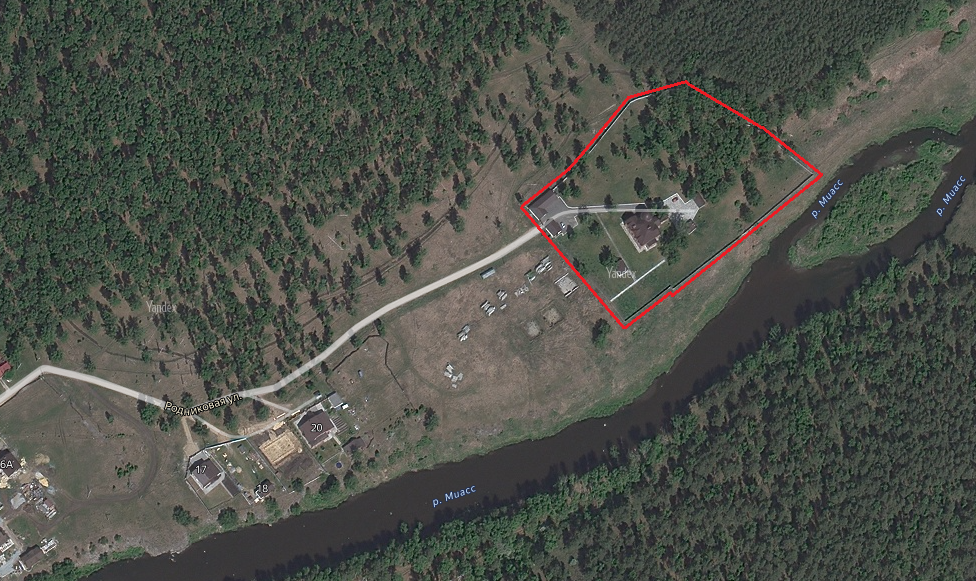 Территории земель лесного фонда, включаемые в границы населенного пункта (публичная кадастровая карта) 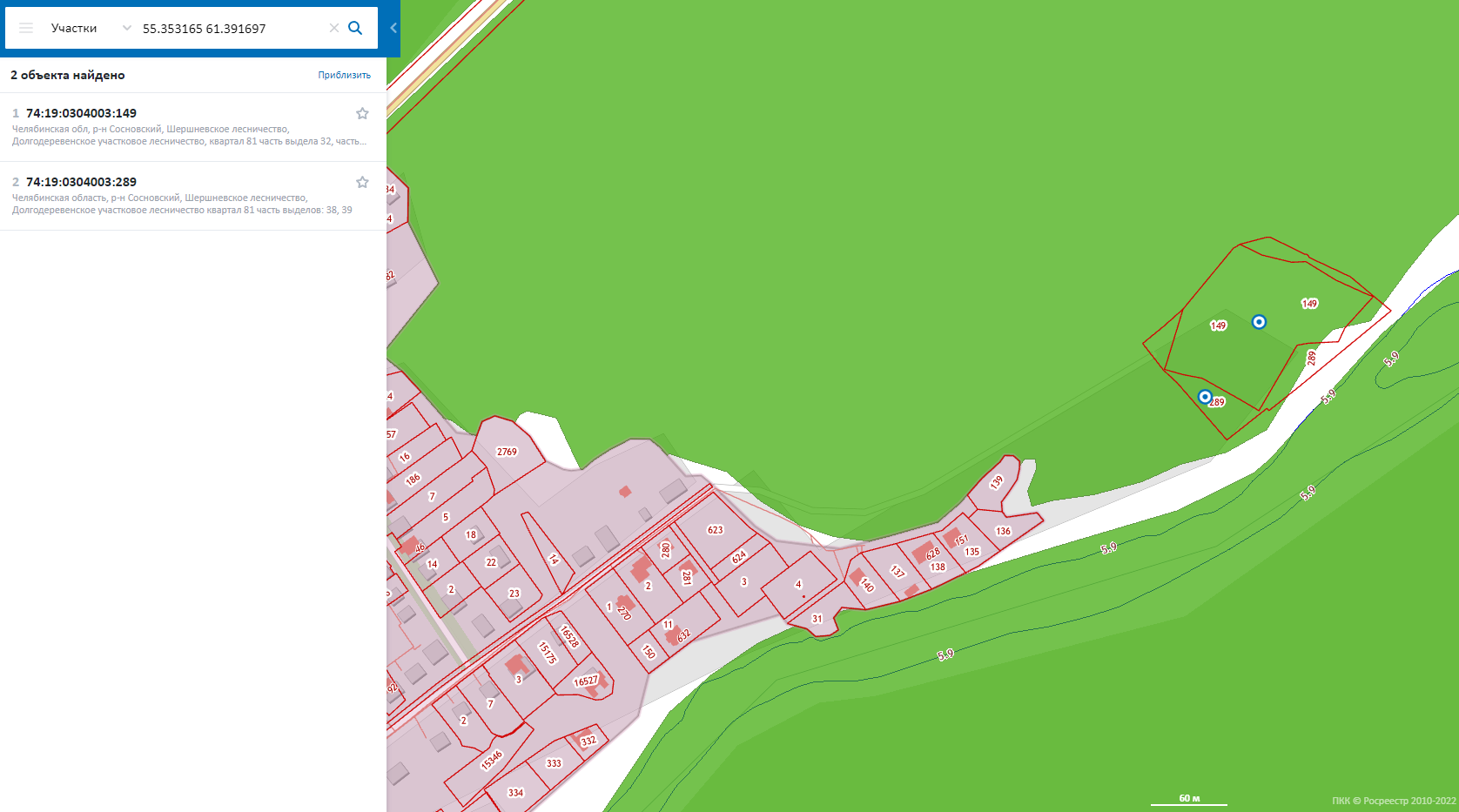 9. СВЕДЕНИЯ ОБ УТВЕРЖДЕННЫХ ПРЕДМЕТАХ ОХРАНЫ И ГРАНИЦАХ ТЕРРИТОРИЙ ИСТОРИЧЕСКИХ ПОСЕЛЕНИЙ ФЕДЕРАЛЬНОГО ЗНАЧЕНИЯ И ИСТОРИЧЕСКИХ ПОСЕЛЕНИЙ РЕГИОНАЛЬНОГО ЗНАЧЕНИЯПоложения Федерального закона № 73-ФЗ "Об объектах культурного наследия (памятниках истории и культуры) народов Российской Федерации" (далее Федеральный закон № 73-ФЗ), относительно сведений, вносимых в генеральный план поселения:Отношения в области сохранения, использования и государственной охраны объектов культурного наследия (памятников истории и культуры) народов Российской Федерации, связанные с землепользованием и градостроительной деятельностью, регулируются земельным законодательством Российской Федерации, законодательством Российской Федерации о градостроительной и об архитектурной деятельности, законодательством Российской Федерации об охране окружающей среды и настоящим Федеральным законом (часть 2 статьи 2 Федерального закона № 73-ФЗ).Под государственной охраной объектов культурного наследия в целях настоящего Федерального закона понимается система правовых, организационных, финансовых, материально-технических, информационных и иных принимаемых органами государственной власти Российской Федерации и органами государственной власти субъектов Российской Федерации, органами местного самоуправления в соответствии с настоящим Федеральным законом в пределах их компетенции мер, направленных на выявление, учет, изучение объектов культурного наследия, предотвращение их разрушения или причинения им вреда (статья 6 Федерального закона № 73-ФЗ).В Российской Федерации ведется единый государственный реестр объектов культурного наследия (памятников истории и культуры) народов Российской Федерации (далее - реестр), содержащий сведения об объектах культурного наследия (часть 1 статьи 15 Федерального закона № 73-ФЗ).Объект культурного наследия, включенный в реестр, подлежит государственной охране со дня принятия соответствующим органом охраны объектов культурного наследия решения о включении его в реестр (абзац 1 части 13 статьи 18 Федерального закона № 73-ФЗ).Объект, обладающий признаками объекта культурного наследия, в отношении которого в региональный орган охраны объектов культурного наследия поступило заявление о его включении в реестр, является выявленным объектом культурного наследия со дня принятия региональным органом охраны объектов культурного наследия решения о включении такого объекта в перечень выявленных объектов культурного наследия (абзац 1 сати 5 статьи 16.1 Федерального закона № 73-ФЗ).Выявленный объект культурного наследия подлежит государственной охране в соответствии с настоящим Федеральным законом до принятия решения о включении его в реестр либо об отказе во включении его в реестр (абзац 2 сати 5 статьи 16.1 Федерального закона № 73-ФЗ).9.1 ОБЪЕКТЫ, ВНЕСЕННЫЕ ЕДИНЫЙ ГОСУДАРСТВЕННЫЙ РЕЕСТР ОБЪЕКТОВ КУЛЬТУРНОГО НАСЛЕДИЯНа территории поселения отсутствуют объекты культурного наследия, включенные в Единый государственный реестр ОКН.9.2 ВЫЯВЛЕННЫЕ ОБЪЕКТЫ КУЛЬТУРНОГО НАСЛЕДИЯВ границах поселения выявлены 12 объектов культурного наследия, относящихся к памятникам археологии.Территории выявленных объектов культурного наследия не утверждены. Согласно статье 3.1 Федерального закона № 73-ФЗ в случае, если территории объектов культурного наследия не утверждены, за территорию указанных объектов следует принимать территории, непосредственно занятые данными объектами культурного наследия и являющиеся их неотъемлемой частью.Согласно пункту 1 статьи 5.1 Федерального закона № 73-ФЗ в границах территории объекта культурного наследия запрещаются строительство объектов капитального строительства и увеличение объемно-пространственных характеристик существующих на территории памятника или ансамбля объектов капитального строительства; проведение земляных, строительных, мелиоративных и иных работ, за исключением работ по сохранению объекта культурного наследия или его отдельных элементов, сохранению историко-градостроительной или природной среды объекта культурного наследия. На территории памятника разрешается ведение хозяйственной деятельности, не противоречащей требованиям обеспечения сохранности объекта культурного наследия и позволяющей обеспечить функционирование объекта культурного наследия в современных условиях. № п/пВид полезного ископаемогоНаименование участка недр (месторождение, участок, площадь), местоположение (район)Площадь (м2)Месторождения и (или) проявления ОПИРеквизиты лицензии на пользование участком недр местного значенияОтнесение участка недр к распределенному или нераспределенному фонду недр№ п/пВид полезного ископаемогоНаименование участка недр (месторождение, участок, площадь), местоположение (район)Площадь (м2)Месторождения и (или) проявления ОПИРеквизиты лицензии на пользование участком недр местного значенияОтнесение участка недр к распределенному или нераспределенному фонду недр№ п/пВид полезного ископаемогоНаименование участка недр (месторождение, участок, площадь), местоположение (район)Площадь (м2)Месторождения и (или) проявления ОПИРеквизиты лицензии на пользование участком недр местного значенияОтнесение участка недр к распределенному или нераспределенному фонду недр5Камень строительныйУчасток Урефты, Сосновский муниципальный район0,358нераспределенный5Камень строительныйУчасток Урефты, Сосновский муниципальный район0,358нераспределенный5Камень строительныйУчасток Урефты, Сосновский муниципальный район0,358нераспределенный5Камень строительныйУчасток Урефты, Сосновский муниципальный район0,358нераспределенный5Камень строительныйУчасток Урефты, Сосновский муниципальный район0,358нераспределенный196Магматические и метаморфические породы (кроме используемых для производства огнеупорных, кислотоупорных материалов, каменного литья, минеральной ваты и волокон, минеральной подкормки животных и птицы, декоративно-поделочных камней, в цементной промышленности)Победа месторождение, Сосновский муниципальный район0,716Победа месторождениеЧЕЛ 80868 ТЭ от 10.08.2018распределенный196Магматические и метаморфические породы (кроме используемых для производства огнеупорных, кислотоупорных материалов, каменного литья, минеральной ваты и волокон, минеральной подкормки животных и птицы, декоративно-поделочных камней, в цементной промышленности)Победа месторождение, Сосновский муниципальный район0,716Победа месторождениеЧЕЛ 80868 ТЭ от 10.08.2018распределенный196Магматические и метаморфические породы (кроме используемых для производства огнеупорных, кислотоупорных материалов, каменного литья, минеральной ваты и волокон, минеральной подкормки животных и птицы, декоративно-поделочных камней, в цементной промышленности)Победа месторождение, Сосновский муниципальный район0,716Победа месторождениеЧЕЛ 80868 ТЭ от 10.08.2018распределенный196Магматические и метаморфические породы (кроме используемых для производства огнеупорных, кислотоупорных материалов, каменного литья, минеральной ваты и волокон, минеральной подкормки животных и птицы, декоративно-поделочных камней, в цементной промышленности)Победа месторождение, Сосновский муниципальный район0,716Победа месторождениеЧЕЛ 80868 ТЭ от 10.08.2018распределенный196Магматические и метаморфические породы (кроме используемых для производства огнеупорных, кислотоупорных материалов, каменного литья, минеральной ваты и волокон, минеральной подкормки животных и птицы, декоративно-поделочных камней, в цементной промышленности)Победа месторождение, Сосновский муниципальный район0,716Победа месторождениеЧЕЛ 80868 ТЭ от 10.08.2018распределенный196Магматические и метаморфические породы (кроме используемых для производства огнеупорных, кислотоупорных материалов, каменного литья, минеральной ваты и волокон, минеральной подкормки животных и птицы, декоративно-поделочных камней, в цементной промышленности)Победа месторождение, Сосновский муниципальный район0,716Победа месторождениеЧЕЛ 80868 ТЭ от 10.08.2018распределенный196Магматические и метаморфические породы (кроме используемых для производства огнеупорных, кислотоупорных материалов, каменного литья, минеральной ваты и волокон, минеральной подкормки животных и птицы, декоративно-поделочных камней, в цементной промышленности)Победа месторождение, Сосновский муниципальный район0,716Победа месторождениеЧЕЛ 80868 ТЭ от 10.08.2018распределенный196Магматические и метаморфические породы (кроме используемых для производства огнеупорных, кислотоупорных материалов, каменного литья, минеральной ваты и волокон, минеральной подкормки животных и птицы, декоративно-поделочных камней, в цементной промышленности)Победа месторождение, Сосновский муниципальный район0,716Победа месторождениеЧЕЛ 80868 ТЭ от 10.08.2018распределенный196Магматические и метаморфические породы (кроме используемых для производства огнеупорных, кислотоупорных материалов, каменного литья, минеральной ваты и волокон, минеральной подкормки животных и птицы, декоративно-поделочных камней, в цементной промышленности)Победа месторождение, Сосновский муниципальный район0,716Победа месторождениеЧЕЛ 80868 ТЭ от 10.08.2018распределенный196Магматические и метаморфические породы (кроме используемых для производства огнеупорных, кислотоупорных материалов, каменного литья, минеральной ваты и волокон, минеральной подкормки животных и птицы, декоративно-поделочных камней, в цементной промышленности)Победа месторождение, Сосновский муниципальный район0,716Победа месторождениеЧЕЛ 80868 ТЭ от 10.08.2018распределенный196Магматические и метаморфические породы (кроме используемых для производства огнеупорных, кислотоупорных материалов, каменного литья, минеральной ваты и волокон, минеральной подкормки животных и птицы, декоративно-поделочных камней, в цементной промышленности)Победа месторождение, Сосновский муниципальный район0,716Победа месторождениеЧЕЛ 80868 ТЭ от 10.08.2018распределенный196Магматические и метаморфические породы (кроме используемых для производства огнеупорных, кислотоупорных материалов, каменного литья, минеральной ваты и волокон, минеральной подкормки животных и птицы, декоративно-поделочных камней, в цементной промышленности)Победа месторождение, Сосновский муниципальный район0,716Победа месторождениеЧЕЛ 80868 ТЭ от 10.08.2018распределенный196Магматические и метаморфические породы (кроме используемых для производства огнеупорных, кислотоупорных материалов, каменного литья, минеральной ваты и волокон, минеральной подкормки животных и птицы, декоративно-поделочных камней, в цементной промышленности)Победа месторождение, Сосновский муниципальный район0,716Победа месторождениеЧЕЛ 80868 ТЭ от 10.08.2018распределенный196Магматические и метаморфические породы (кроме используемых для производства огнеупорных, кислотоупорных материалов, каменного литья, минеральной ваты и волокон, минеральной подкормки животных и птицы, декоративно-поделочных камней, в цементной промышленности)Победа месторождение, Сосновский муниципальный район0,716Победа месторождениеЧЕЛ 80868 ТЭ от 10.08.2018распределенный196Магматические и метаморфические породы (кроме используемых для производства огнеупорных, кислотоупорных материалов, каменного литья, минеральной ваты и волокон, минеральной подкормки животных и птицы, декоративно-поделочных камней, в цементной промышленности)Победа месторождение, Сосновский муниципальный район0,716Победа месторождениеЧЕЛ 80868 ТЭ от 10.08.2018распределенный196Магматические и метаморфические породы (кроме используемых для производства огнеупорных, кислотоупорных материалов, каменного литья, минеральной ваты и волокон, минеральной подкормки животных и птицы, декоративно-поделочных камней, в цементной промышленности)Победа месторождение, Сосновский муниципальный район0,716Победа месторождениеЧЕЛ 80868 ТЭ от 10.08.2018распределенный288Магматические и метаморфические породы (кроме используемых для производства огнеупорных, кислоупорных, материалов, каменного литья, минеральной ваты и волокон, минеральной подкормки животных и птицы, декоративно-поделочных камней, в цементной промышленности)Прохоро-Баландинское месторождение, Сосновский муниципальный район0,97Прохорово-Баландинское месторождениеЧЕЛ 00877 ТЭ от 08.05.2001распределенный288Магматические и метаморфические породы (кроме используемых для производства огнеупорных, кислоупорных, материалов, каменного литья, минеральной ваты и волокон, минеральной подкормки животных и птицы, декоративно-поделочных камней, в цементной промышленности)Прохоро-Баландинское месторождение, Сосновский муниципальный район0,97Прохорово-Баландинское месторождениеЧЕЛ 00877 ТЭ от 08.05.2001распределенный288Магматические и метаморфические породы (кроме используемых для производства огнеупорных, кислоупорных, материалов, каменного литья, минеральной ваты и волокон, минеральной подкормки животных и птицы, декоративно-поделочных камней, в цементной промышленности)Прохоро-Баландинское месторождение, Сосновский муниципальный район0,97Прохорово-Баландинское месторождениеЧЕЛ 00877 ТЭ от 08.05.2001распределенный288Магматические и метаморфические породы (кроме используемых для производства огнеупорных, кислоупорных, материалов, каменного литья, минеральной ваты и волокон, минеральной подкормки животных и птицы, декоративно-поделочных камней, в цементной промышленности)Прохоро-Баландинское месторождение, Сосновский муниципальный район0,97Прохорово-Баландинское месторождениеЧЕЛ 00877 ТЭ от 08.05.2001распределенный288Магматические и метаморфические породы (кроме используемых для производства огнеупорных, кислоупорных, материалов, каменного литья, минеральной ваты и волокон, минеральной подкормки животных и птицы, декоративно-поделочных камней, в цементной промышленности)Прохоро-Баландинское месторождение, Сосновский муниципальный район0,97Прохорово-Баландинское месторождениеЧЕЛ 00877 ТЭ от 08.05.2001распределенный288Магматические и метаморфические породы (кроме используемых для производства огнеупорных, кислоупорных, материалов, каменного литья, минеральной ваты и волокон, минеральной подкормки животных и птицы, декоративно-поделочных камней, в цементной промышленности)Прохоро-Баландинское месторождение, Сосновский муниципальный район0,97Прохорово-Баландинское месторождениеЧЕЛ 00877 ТЭ от 08.05.2001распределенный288Магматические и метаморфические породы (кроме используемых для производства огнеупорных, кислоупорных, материалов, каменного литья, минеральной ваты и волокон, минеральной подкормки животных и птицы, декоративно-поделочных камней, в цементной промышленности)Прохоро-Баландинское месторождение, Сосновский муниципальный район0,97Прохорово-Баландинское месторождениеЧЕЛ 00877 ТЭ от 08.05.2001распределенный288Магматические и метаморфические породы (кроме используемых для производства огнеупорных, кислоупорных, материалов, каменного литья, минеральной ваты и волокон, минеральной подкормки животных и птицы, декоративно-поделочных камней, в цементной промышленности)Прохоро-Баландинское месторождение, Сосновский муниципальный район0,97Прохорово-Баландинское месторождениеЧЕЛ 00877 ТЭ от 08.05.2001распределенный288Магматические и метаморфические породы (кроме используемых для производства огнеупорных, кислоупорных, материалов, каменного литья, минеральной ваты и волокон, минеральной подкормки животных и птицы, декоративно-поделочных камней, в цементной промышленности)Прохоро-Баландинское месторождение, Сосновский муниципальный район0,97Прохорово-Баландинское месторождениеЧЕЛ 00877 ТЭ от 08.05.2001распределенный362Облицовочные камни (кроме высокодекоративных и характеризующихся преимущественным выходом блоков 1 - 2 группы)Ново-Баландинское месторождение, Сосновский муниципальный район0,23Ново-Баландинское месторождениенераспределенный362Облицовочные камни (кроме высокодекоративных и характеризующихся преимущественным выходом блоков 1 - 2 группы)Ново-Баландинское месторождение, Сосновский муниципальный район0,23Ново-Баландинское месторождениенераспределенный362Облицовочные камни (кроме высокодекоративных и характеризующихся преимущественным выходом блоков 1 - 2 группы)Ново-Баландинское месторождение, Сосновский муниципальный район0,23Ново-Баландинское месторождениенераспределенный362Облицовочные камни (кроме высокодекоративных и характеризующихся преимущественным выходом блоков 1 - 2 группы)Ново-Баландинское месторождение, Сосновский муниципальный район0,23Ново-Баландинское месторождениенераспределенный363Облицовочные камни (кроме высокодекоративных и характеризующихся преимущественным выходом блоков 1 - 2 группы)Урефтинское месторождение, Сосновский муниципальный район0,19Урефтинское месторождениенераспределенный363Облицовочные камни (кроме высокодекоративных и характеризующихся преимущественным выходом блоков 1 - 2 группы)Урефтинское месторождение, Сосновский муниципальный район0,19Урефтинское месторождениенераспределенный363Облицовочные камни (кроме высокодекоративных и характеризующихся преимущественным выходом блоков 1 - 2 группы)Урефтинское месторождение, Сосновский муниципальный район0,19Урефтинское месторождениенераспределенный363Облицовочные камни (кроме высокодекоративных и характеризующихся преимущественным выходом блоков 1 - 2 группы)Урефтинское месторождение, Сосновский муниципальный район0,19Урефтинское месторождениенераспределенный№ п/пПоказателиДоля (%)Площадь (Га)№ п/пПоказателиДоля (%)Площадь (Га)1Общая площадь земель в границах поселения:100,021 814,02Зоны жилой и общественной застройки, в том числе:6,12 1 335,5 3- зона застройки индивидуальными жилыми домами5,571 215,2 4- зона застройки среднеэтажными жилыми домами0,1634,8 5- зона смешанной и общественно-деловой застройки0,037,3 6- многофункциональная общественно-деловая зона0,3678,2 7Зоны сельскохозяйственного назначения, в том числе:54,24 11 832,5 8- зона сельскохозяйственных угодий 52,0611 357,0 9- зона сельскохозяйственного использования 1,56340,1 10- зона садоводческих объединений граждан0,62135,4 11Промышленные и специальные зоны, в том числе:2,70 588,2 12- производственная зона0,95206,8 13- коммунально-складская зона 0,2451,3 14- зона инженерной инфраструктуры0,2042,6 15- зона транспортной инфраструктуры 1,21263,1 16- зона кладбищ0,1124,3 17Зона рекреационного назначения, в том числе:0,56 122,9 18- зона озелененных территорий общего пользования0,2144,7 19- зона отдыха0,3678,2 20Зона лесов, в том числе: 27,31 5 956,5 21- памятник природы «Каштакский бор»7,731 687,0 22- земли лесного фонда19,574 269,5 23Зона акваторий9,07 1 978,4 Год200220102011201220132014Численность9 692 10 160 10 181 10 433 10 659 10 797 Год201520162017201820192020Численность10 985 11 225 11 412 11 364 11 509 11 883 № п/пНаселенный пунктЧисленность (2010г.)1с.Долгодеревенское7 700 2с.Большое Баландино811 3д.Ключевка502 4д.Прохорово387 5д.Урефты87 6д.Шигаево673 ИтогоИтого10 160 № п/пНаселенный пунктЧисленность (расч.срок)1с.Долгодеревенское12 000 2с.Большое Баландино950 3д.Ключевка600 4д.Прохорово500 5д.Урефты100 6д.Шигаево950 ИтогоИтого15 100№ п/пЗоны с особым использованием территории (Земельный кодекс РФ)Зоны с особым использованием территории (Земельный кодекс РФ)№ п/п статьи 105 ЗК РФКод вида ЗОУИТРазмещенные в зоне объектыГраницы зоны (м)1Охранная зона объектов электроэнергетики Охранная зона объектов электроэнергетики 3603010503500 кВ301Охранная зона объектов электроэнергетики Охранная зона объектов электроэнергетики 3603010503220 кВ251Охранная зона объектов электроэнергетики Охранная зона объектов электроэнергетики 360301050335 кВ151Охранная зона объектов электроэнергетики Охранная зона объектов электроэнергетики 360301050310 кВ102Придорожные полосы автомобильных дорогПридорожные полосы автомобильных дорог5603011701Автомобильная дорога М-5 «Урал»1002Придорожные полосы автомобильных дорогПридорожные полосы автомобильных дорог5603011701Автомобильная дорога «Обход города Челябинска»1502Придорожные полосы автомобильных дорогПридорожные полосы автомобильных дорог5603011701Автомобильные дороги 2 категории752Придорожные полосы автомобильных дорогПридорожные полосы автомобильных дорог5603011701Автомобильные дороги 3,4 категории503Охранная зона трубопроводовОхранная зона трубопроводов6603010502Магистральный газопровод Контур по карте 3Охранная зона трубопроводовОхранная зона трубопроводов6603010502Газопровод-отвод к ГРС253Охранная зона трубопроводовОхранная зона трубопроводов6603010502ГРС1003Охранная зона трубопроводовОхранная зона трубопроводов6603010502Распределительный газопровод высокого давления34Зона минимальных расстояний до магистральных трубопроводовЗона минимальных расстояний до магистральных трубопроводов25603010502Магистральный газопровод Контур по карте 5Охранная зона линий и сооружений связиОхранная зона линий и сооружений связи7603010504Волоконно-оптические линии связи (ВОЛС)26Приаэродромная территорияПриаэродромная территория8603011702Приаэродромная территория аэродрома Челябинск (Баландино)Контур по карте7Охранная зона особо охраняемой природной территорииОхранная зона особо охраняемой природной территории11603010601Памятник природы «Каштакский бор»Контур по карте8Водоохранная зонаВодоохранная зона13603011101р.Ключекозера: Касарги, Большие Сагаусты, Малые Сагаусты, Узункуль, Урефты508Водоохранная зонаВодоохранная зона13603011101р.Зюзелга1008Водоохранная зонаВодоохранная зона13603011101р.Миасс2009Прибрежная защитная полосаПрибрежная защитная полоса14603011201р.Ключек, р.Зюзелгаозера: Касарги, Большие Сагаусты, Малые Сагаусты, Узункуль, Урефты509Прибрежная защитная полосаПрибрежная защитная полоса14603011201р.Миасс20010Зоны санитарной охраны источников питьевого и хозяйственно-бытового водоснабжения Первый пояс 16603010801Артезианские скважины3010Зоны санитарной охраны источников питьевого и хозяйственно-бытового водоснабжения Второй пояс16603010802Артезианские скважиныПо проекту10Зоны санитарной охраны источников питьевого и хозяйственно-бытового водоснабжения Третий пояс16603010803Артезианские скважиныПо проекту11Санитарно-защитная зонаСанитарно-защитная зона18603010101Сельские кладбища5011Санитарно-защитная зонаСанитарно-защитная зона18603010101Объект размещения отходов1 00011Санитарно-защитная зонаСанитарно-защитная зона18603010101Очистные сооружения (КОС)15011Санитарно-защитная зонаСанитарно-защитная зона18603010101Производственные предприятияПо проекту12Охранная зона тепловых сетейОхранная зона тепловых сетей28603010506Сети теплоснабжения3Название зоныВиды разрешённых к размещению объектов недвижимости и осуществления деятельностиВиды запрещенных к размещению объектов недвижимости и осуществления деятельностиЗоны 7.1 и 7.3(п.п. 5.1-5.4; 5.6СанПиН2.2.1/2.1.1.1200-03; п. 5 Правил Установления санитарно- защитных зон и Использования земельных участков, расположенных в границах санитарно-защитных зон,утв. Постановлением Правительства РФ № 222 от 03.03.2018)-Здания и сооружения для обслуживания работников базирующихся на аэродроме организаций (в том числе служащих войсковых частей) и для обеспечения деятельности аэропорта;  -Нежилые помещения для дежурного аварийного персонала; -Помещения для пребывания работающих по вахтовому методу (не более двух недель);-Здания управления, конструкторские бюро; -Здания административногоназначения, научно-исследовательские лаборатории;-Поликлиники, спортивно-оздоровительные сооружения закрытого типа; -Бани, прачечные;-Объекты торговли иобщественного питания, мотели, гостиницы; гаражи, площадки и сооружения для хранения общественного и индивидуального транспорта, пожарные депо, местные и транзитные коммуникации, ЛЭП, электроподстанции, нефте- и газопроводы, артезианские скважины для технического водоснабжения, водоохлаждающие сооружения для подготовки технической воды, канализационные насосные станции, сооружения оборотного водоснабжения, автозаправочные станции, станции технического обслуживания автомобилей.-Размещение жилой застройки, объектов образовательного и медицинского назначения, спортивных сооружений открытого типа, организаций отдыха детей и их оздоровления, зон рекреационного назначения и для ведения дачного хозяйства и садоводства; - Размещение объектов для производства и хранения лекарственных средств, объектов пищевых отраслей промышленности, оптовых складов продовольственного сырья и пищевой продукции, комплексов водопроводных сооружений для подготовки и хранения питьевой воды, использования земельных участков в целях производства, хранения и переработки сельскохозяйственной продукции, предназначенной для дальнейшего использования в качестве пищевой продукции, если химическое, физическое и (или) биологическое воздействие объекта, в отношении которого установлена санитарно- защитная зона, приведет к нарушению качества и безопасности таких средств, сырья, воды и продукции в соответствии с установленными к ним требованиями.Зона 7.2(п. 6.3 СН2.2.4/2.1.8.562-96)объекты промышленности, транспорта, объектов коммунально-складского назначения, объектов делового и коммерческого назначения, размещение которых не противоречит разрешённым видам использования первой- шестой подзон приаэродромной территории;Запрещено без санитарно-эпидемиологического заключения строительство и реконструкция: **- жилых домов; - поликлиник, амбулаторий, диспансеров, домов отдыха, пансионатов, домов интернатов для престарелых и инвалидов;- учебных заведений и дошкольныхучреждений, библиотек;- площадок отдыха на территориимикрорайонов и групп жилыхдомов, домов отдыха, пансионатов,домов-интернатов для престарелыхи инвалидов площадки детскихдошкольных учреждений, школ идр. учебных заведений;- больниц и санаториев;- площадок отдыха на территории больниц и санаториев.- гостиниц и общежитий.Блок/СекторЦельЗадачиИндикаторы1234Развитие человеческого капитала и социальной сферыЦель - повышение качества жизни населения инновационное развитие социальной сферыРазвитие человеческого капитала и социальной сферыЦель - повышение качества жизни населения инновационное развитие социальной сферыРазвитие человеческого капитала и социальной сферыЦель - повышение качества жизни населения инновационное развитие социальной сферыРазвитие человеческого капитала и социальной сферыЦель - повышение качества жизни населения инновационное развитие социальной сферыКультураСоздание благоприятных условий для формирования духовно-нравственных и культурно-ценностных ориентиров населения, обеспечение гармоничного развития личности посредством развития сферы культуры1) сохранение культурного и исторического наследия, обеспечение преемственности историко-культурных традиций;2) развитие культурно-досуговой деятельности;3) укрепление материально-технической базы, улучшение технического состояния имущества учреждений культуры;4) повышение качества и доступности услуг в сфере культуры - количество посетителей музея;- количество пользователей библиотек;- количество участников клубных формирований;- количество проведенных концертов, фестивалей, выставок, смотров, конкурсов, конференций и иных мероприятий;- процент охвата учащихся на предпрофессиональных программах;- количество учреждений культуры района, в которых проведены мероприятия по укреплению материально-технической базыЗдравоохра-нениеУлучшение качества и обеспечение доступности медицинской помощи населению1) обеспечение приоритета профилактики в сфере охраны здоровья и развития первичной медико-санитарной помощи;2) профилактика заболеваемости и предупреждение смертности от неинфекционных и социально значимых для территории заболеваний;3) проведение профилактических мероприятий, направленных на формирование здорового образа жизни;4) проведение мероприятий по повышению привлекательности и доступности услуг медицинских организаций первичного звена - число умерших в трудоспособном возрасте на 100 тыс. населения;- количество обоснованных жалоб, в том числе на отказ от оказания медицинской помощи, предоставляемой в рамках территориальной ПГГ бесплатного оказания медицинской помощи;- доля фельдшерско-акушерских пунктов (ФАП), находящихся в аварийном состоянии и требующих капитального ремонта;- обеспеченность врачами на 10 тыс. населения района;- число социально значимых заболеваний, зарегистрированных в течение года;- доля жителей района, вовлеченных в профилактические мероприятия, направленных на формирование здорового образа жизниОбразованиеСоздание условий для эффективного развития образования, направленного на обеспечение доступности качественного образования1) создание новых мест в общеобразовательных организациях в соответствии с прогнозируемой потребностью и современными требованиями к условиям обучения;2) обеспечение доступности образования для обучающихся с ограниченными возможностями здоровья;3) обеспечение здоровьесберегающих и безопасных условий организации образовательного процесса;- количество новых мест, созданных в дошкольных и общеобразовательных организациях в соответствии с санитарно-эпидемиологическими требованиями, строительными и противопожарными нормами, федеральными государственными образовательными стандартами общего образования;- доля обучающихся, занявших призовые места в профильных конкурсах, фестивалях, научных конференциях, олимпиадах, спортивных соревнованиях различного уровня;- доля  образовательных учреждений, здания которых приспособлены для обучения лиц с ограниченными возможностями здоровья, в общем количестве образовательных учреждений;- доля детей в возрасте 5-18 лет, получающих услуги по дополнительному образованию в организациях различной организационно-правовой формы, в общей численности детей этой возрастной группы;- охват детей от 1 года до 7 лет дошкольным образованиемФизическая культура и спортСоздание условий для устойчивого и динамичного развития физической культуры и спорта1) организация и проведение спортивных мероприятий;2) формирование потребности и мотивации в физическом совершенствовании посредством эффективных технологий пропаганды и социальной рекламы в сфере физической культуры и спорта;3) оснащение спортивным оборудованием;4) создание условий для строительства спортивных объектов- доля жителей района, систематически занимающихся физической культурой и спортом;- доля лиц с ограниченными возможностями здоровья и инвалидов, систематически занимающихся физической культурой и спортом, в общей численности данной категории населения, в процентах;- доля детей и подростков, регулярно занимающихся в спортивных секциях;- уровень обеспеченности населения района спортивными сооружениямиМодернизация и развитие жилищно-коммунального хозяйстваЦель – повышение уровня обеспеченности населения района коммунальной и транспортной инфраструктуройМодернизация и развитие жилищно-коммунального хозяйстваЦель – повышение уровня обеспеченности населения района коммунальной и транспортной инфраструктуройМодернизация и развитие жилищно-коммунального хозяйстваЦель – повышение уровня обеспеченности населения района коммунальной и транспортной инфраструктуройМодернизация и развитие жилищно-коммунального хозяйстваЦель – повышение уровня обеспеченности населения района коммунальной и транспортной инфраструктуройГазификацияПовышение доступности услуг по снабжению природным газом населения и предприятий ЖКХ1) повышение уровня газификации района- количество домов (квартир), получивших возможность подключения к природному газуТеплоснаб-жениеПовышение уровня качества поставляемой тепловой энергии1) модернизация и строительство сетей теплоснабжения- количество модернизированных и вновь построенных источников теплоснабженияВодоснабже-ниеПовышение качества и безопасности питьевого водоснабжения и канализации1) строительство и модернизация сетей водоснабжения и водоотведения;2) строительство и модернизация очистных сооружений водоснабжения и канализации;3) строительство ливневой канализации- количество модернизированных и вновь построенных сетей водоснабжения и водоотведения;- количество введенных в эксплуатацию очистных сооружений канализацииЭлектроэнер-гияПовышение энергетической эффективности при потреблении энергетических ресурсов и реализация мероприятий в области энергосбережения1) сокращение потребления топливно-энергетических ресурсов за счет повышения энергетической эффективности использования;2) снижение удельных показателей потребления электрической, тепловой энергии, воды и природного газа;3) сокращение потерь тепловой и электрической энергии, воды и природного газа;4) улучшение качества предоставления услуг;5) расширение инженерных сетей во вновь строящихся микрорайонах- объемы потребления всех видов топливно-энергетических ресурсов;- удельный расход электрической энергии в муниципальных учреждениях;- доля освещенных улиц, проездов, площадей с уровнем освещенности,соответствующим нормативным значениямДорогиПовышение доступности и безопасности автомобильных дорог, качества транспортных услуг1) увеличение протяженности, улучшение технического состояния и потребительских свойств автомобильных дорог;2) увеличение пропускной способности дорожной сети, формирование единой дорожной сети, круглогодично доступной для населения;3) развитие маршрутов движения транспорта по территории района- ввод в действие автомобильных дорог общего пользования, связывающих населенные пункты района;- ремонт автодорог и дорожного покрытия улиц населенных пунктов районаПространственное развитиеЦель – обеспечение обоснованной внутри региональной интеграции с сохранением индивидуальных особенностей территорииПространственное развитиеЦель – обеспечение обоснованной внутри региональной интеграции с сохранением индивидуальных особенностей территорииПространственное развитиеЦель – обеспечение обоснованной внутри региональной интеграции с сохранением индивидуальных особенностей территорииПространственное развитиеЦель – обеспечение обоснованной внутри региональной интеграции с сохранением индивидуальных особенностей территорииГородская средаПовышение качества и комфорта городской среды1) обеспечение создания, содержания и развития объектов благоустройства; 2) формирование условий для беспрепятственного доступа инвалидов и других маломобильных групп населения (МГН) к приоритетным объектам и услугам;3) повышение уровня вовлеченности заинтересованных граждан, организаций в реализацию мероприятий по благоустройству территории-количество благоустроенных дворовых территорий многоквартирных домов;-количество благоустроенных общественных территорий;- доля территорий, нуждающихся в благоустройстве;- доля граждан, принявших участие в решении вопросов развития городской среды от общего количества граждан в возрасте от 14 лет;- доля приоритетных объектов доступных для инвалидов и других МГН в социальной сфере;- доля инвалидов, прошедших реабилитацию в КЦСОН Доступное жильеПовышение доступности жилья и качества жилищного обеспечения населения1) корректировка градостроительной документации территории с позиции снижения нагрузки в спальных районах;2) обеспечение земельных участков, предназначенных для жилищного строительства, объектами коммунальной и дорожной инфраструктуры- доля семей, имеющих возможность приобрести жилье, соответствующее стандартам обеспечения жилыми помещениями, с помощью собственных и заемных средств;- объем ввода жилья, в том числе на душу населенияСНТСоздание благоприятных условий для развития садоводческих некоммерческих товариществ1) содействие развитию инженерной инфраструктуры в садоводческих и огороднических некоммерческих объединениях граждан - количество консультаций, полученных членами садоводческих и огороднических некоммерческих объединений;- количество садоводческих и огороднических некоммерческих объединений граждан, получивших финансовую поддержкуРекреацияСоздание условий для развития рекреационных зон1) корректировка схемы территориального планирования района и выделение в ней рекреационных зон;2) активизации процедуры изъятия и изменения категории земель для оформления рекреационных зон;3) содействие развитию рекреационного бизнеса для сохранения целевого использования земель;4) содействие развитию муниципально-частного партнерства в рекреации- число объектов туризма на территории района№ п/пНаименование населенного пунктаЗемли населенных пунктов (Га)Земли населенных пунктов (Га)Земли населенных пунктов (Га)Численность населенияЧисленность населения№ п/пНаименование населенного пунктаВ существующих границахВ границах развитияПрирост         Исходный год, чел.Расчетный срок, чел.1с.Долгодеревенское744,2 744,7 0,5 7 700 12 000 2с.Большое Баландино230,9 222,7 -8,2 811 950 3д.Ключевка132,6 132,6 0,0 502 600 4д.Прохорово114,2 104,7 -9,5 387 500 5д.Урефты206,2 189,0 -17,2 87 100 6д.Шигаево132,4 141,0 8,6 673 950 Итого1 560,5 1 534,7 -25,8 10 160 15 100 № п/пПоказателиЕд измСовременное состояниеРасчетный срокИзменения№ п/пПоказателиЕд измСовременное состояниеРасчетный срокИзменения1234561Общая площадь земель в границах поселения:Га21 814,0021 814,000,02Зоны жилой и общественной застройки, в том числе:Га1 335,5 1 354,1 18,5 3- зона застройки индивидуальными жилыми домамиГа1 215,2 1 228,1 12,9 4- зона застройки среднеэтажными жилыми домамиГа34,8 32,0 -2,8 5- зона смешанной и общественно-деловой застройкиГа7,3 7,3 0,0 6- многофункциональная общественно-деловая зонаГа78,2 86,6 8,4 7Зоны сельскохозяйственного назначения, в том числе:Га11 832,5 11 707,6 -124,9 8- зона сельскохозяйственных угодий Га11 357,0 11 275,0 -82,0 9- зона сельскохозяйственного использования Га340,1 297,2 -43,0 10- зона садоводческих объединений гражданГа135,4 135,4 0,0 11Промышленные и специальные зоны, в том числе:Га588,2 707,5 119,3 12- производственная зонаГа206,8 316,4 109,6 13- коммунально-складская зона Га51,3 52,3 1,0 14- зона инженерной инфраструктурыГа42,6 42,6 0,0 15- зона транспортной инфраструктуры Га263,1 271,8 8,7 16- зона кладбищГа24,3 24,3 0,0 17Зона рекреационного назначения, в том числе:Га122,9 94,3 -28,5 18- зона озелененных территорий общего пользованияГа44,7 27,5 -17,2 19- зона отдыхаГа78,2 66,8 -11,34 20Зона лесов, в том числе: Га5 956,5 5 954,9 -1,6 21- памятник природы «Каштакский бор»Га1 687,0 1 687,0 0,0 22- земли лесного фондаГа4 269,5 4 267,9 -1,6 23Зона акваторийГа1 978,4 1 995,6 17,2 № п/пНаселенный пунктИсходный годИсходный годИсходный год№ п/пНаселенный пунктОбщая площадь (м2)Численность населения (чел)Средняя площадь (м2/чел)1с.Долгодеревенское118 360 7 700 11,6 2с.Большое Баландино118 360 811 11,6 3д.Ключевка118 360 502 11,6 4д.Прохорово118 360 387 11,6 5д.Урефты118 360 87 11,6 6д.Шигаево118 360 673 11,6 Итого118 360 10 160 11,6 № п/пНаселенный пунктОбъем нового строительстваОбъем нового строительстваОбъем нового строительстваОбъем нового строительстваОбъем нового строительства№ п/пНаселенный пунктИЖС (м2)МКД мало- этажное (м2)МКД средне- этажное (м2)МКД много- этажное (м2)Итого расчетный срок (м2)1с.Долгодеревенское168 000 126 000 84 000 42 000 420 000 2с.Большое Баландино13 600 10 200 6 800 3 400 34 000 3д.Ключевка8 400 6 300 4 200 2 100 21 000 4д.Прохорово7 000 5 250 3 500 1 750 17 500 5д.Урефты1 400 1 050 700 350 3 500 6д.Шигаево13 600 10 200 6 800 3 400 34 000 Итого212 000 159 000 106 000 53 000 530 000 № п/пНаселенный пунктРасчетный срокРасчетный срокРасчетный срок№ п/пНаселенный пунктОбщая площадь (м2)Численность населения (чел)Средняя площадь (м2/чел)1с.Долгодеревенское420 000 12 000 35,0 2с.Большое Баландино34 000 950 35,8 3д.Ключевка21 000 600 35,0 4д.Прохорово17 500 500 35,0 5д.Урефты3 500 100 35,0 6д.Шигаево34 000 950 35,8 Итого530 000 15 100 35,1 Данные на 01.01.2021г.Доля от общей численности населения (%)Доля от общей численности населения (%)Данные на 01.01.2021г.3-6 лет7-17 летДемография по сельскому населению Челябинской области (Росстат)5,4914,61Показатель демографической структуры принятый в расчет норматива обеспеченности 5,5015,00Населенный пунктЧисленность населения расчетный срок (чел)Расчет мест ДОУРасчет мест ДОУРасчет мест СОШРасчет мест СОШНаселенный пунктЧисленность населения расчетный срок (чел)В возрасте 3-6 лет (5,5%)Мест по норме (85%)В возрасте 7-17 лет (15,0%)Мест по норме (100%)с.Долгодеревенское12 000 660 561,0 1 800 1 800,0 д.Ключевка600 33 28,1 90 90,0 д.Урефты100 6 4,7 15 15,0 д.Шигаево950 52 44,4 143 142,5 с.Большое Баландино950 52 44,4 143 142,5 д.Прохорово500 28 23,4 75 75,0 Итого15 100 831 706 2 265 2 265 Населенный пунктОбъекты ДОУ (мест)Объекты ДОУ (мест)Объекты ДОУ (мест)Объекты СОШ (мест)Объекты СОШ (мест)Объекты СОШ (мест)Населенный пунктИсходный годРасчетный срок (норматив)Потреб-ность Исходный годРасчетный срок (норматив)Потреб-ность с.Долгодеревенское935561 0 14351 800 -613 д.Ключевка93528 0 143590 -613 д.Урефты9355 0 143515 -613 д.Шигаево93544 0 1435143 -613 с.Большое Баландино5044 -18 250143 0 д.Прохорово5023 -18 25075 0 Итого985 706 -18 1 685 2 265 -613 № п/пНаименование населенного пунктаРасчетный срок (требования по нормативу)Расчетный срок (требования по нормативу)Расчетный срок (требования по нормативу)Расчетный срок (требования по нормативу)Расчетный срок (требования по нормативу)№ п/пНаименование населенного пунктаЖителей (чел.)Плоскостные сооружения (м2 участок)Спортивный зал (м2 пола)Бассейн (м2 зеркала воды)1с.Долгодеревенское12 000 23 4001 8127552с.Большое Баландино950 1 8531 8127553д.Ключевка600 1 1701 8127554д.Прохорово500 9751 8127555д.Урефты100 1951 8127556д.Шигаево950 1 8531 812755Итого15 10029 4451 812755№ п/пНаименование населенного пунктаРасчетный срок (размещаемые объекты)Расчетный срок (размещаемые объекты)Расчетный срок (размещаемые объекты)Расчетный срок (размещаемые объекты)Расчетный срок (размещаемые объекты)Расчетный срок (размещаемые объекты)№ п/пНаименование населенного пунктаВид объектаСост.Плоскостные сооружения (м2 участок)Спортивный зал (м2 пола)Бассейн (м2 зеркала воды)1с.ДолгодеревенскоеМуниципальный стадионсущ16 800 2с.ДолгодеревенскоеШкольный стадион (ул.Набережная)сущ5 000 3с.ДолгодеревенскоеШкольный стадион (ул.Строителей)сущ5 000 4с.ДолгодеревенскоеСтадион 74:19:0310063:917сущ1 800 5с.ДолгодеревенскоеСпорт площадка 74:19:0310048:41сущ1 200 6с.ДолгодеревенскоеСпорт площадка 74:19:0310048:43сущ1 100 7с.ДолгодеревенскоеСпорт площадка 74:19:0310057:1350сущ982 8с.ДолгодеревенскоеДЮСШ Сосновского районасущ445 9с.ДолгодеревенскоеМуниципальный спортзалплан1 500 10с.ДолгодеревенскоеМуниципальный бассейнплан800 Итого31 882 1 945 800 № п/пБлижайший населенный пунктПлощадь (Га)Кадастровый учет участкаСтатус1с.Долгодеревенское (запад)19,2нетдействующее2д.Шигаево (север)0,974:19:0302001:1247действующее3с.Большое Баландино (север)3,974:19:0302002:203действующее4д.Урефты (запад)0,674:19:0302001:915действующееИтогоИтого24,6№ п/пНаселенный пунктЧисленность населения (чел)Норма потребления (м3/чел*сут)Расход воды населением (м3/сут)Не бытовое потребление (м3/сут)1с.Долгодеревенское12 000 0,3 3 600,0 360,0 2д.Шигаево950 0,3 285,0 28,5 3с.Большое Баландино950 0,3 285,0 28,5 4д.Прохорово500 0,3 150,0 15,0 5д.Ключевка600 0,3 180,0 18,0 6д.Урефты100 0,3 30,0 3,0 Итого15 100 4 530,0 453,0 № п/пНаселенный пунктСуммарное потребление воды (м3/сут)Водозабор из источников (м3/сут)1с.Долгодеревенское3 960,0 4 300,0 2д.Шигаево313,5 4 300,0 3с.Большое Баландино313,5 480,0 4д.Прохорово165,0 480,0 5д.Ключевка198,0 200,0 6д.Урефты33,0 40,0 Итого4 983,0 5 020,0 №НаименованиеТип отчисткиПроизводительность, м3/сутПроизводительность, м3/сутПроизводительность, м3/сутГод ввода№НаименованиеТип отчисткипроектфакт1ОСК №11. Механическая2. Полная биологическая16001400198919892ОСК №2 1.Биологическая60050019871987№ п/пНаименование КОС Исходный год (м3/сут)Расчетный срок (м3/сут)Потребность в водоочистке (м3/сут)1КОС "Долгодеревенское №1"2 200 4 500 4 274 2КОС "Долгодеревенское №2"2 200 4 500 4 274 3КОС "Ключевка"0 200 198 4КОС "Прохорово"0 500 479 5КОС "Урефты"0 50 33 Итого2 200 5 250 4 983 № п/пНаселенный пунктПотребность в водоочистке (м3/сут)Используемые КОС1с.Долгодеревенское3 960,0 КОС "Долгодеревенское №1,№2"2д.Шигаево313,5 КОС "Долгодеревенское №1,№2"3с.Большое Баландино313,5 КОС "Прохорово"4д.Прохорово165,0 КОС "Прохорово"5д.Ключевка198,0 КОС "Ключевка"6д.Урефты33,0 КОС "Урефты"Итого4 983,0 ИсточникНаименование оборудованияКол-во, шт.Установленная тепловая мощность 1 шт., Гкал/чСуммарная установленная тепловая мощность, Гкал/чКотельная №1 «Баня»Котел водогрейный КВ 2/95 с горелкой ГГВ-200224Котельная №3 «Центральная»Котел водогрейный КВ 3/95 с горелкой ГГВ-МГП-350236Котельная №3 «Центральная»Котел водогрейный КВ 3/95 с горелкой РГМГ-1021020Котельная №2«Учхоз»Котел водогрейный КВ-ГМ-3,48-95Н с горелкой CIB UNIGAS R515A133Котельная №2«Учхоз»Котел водогрейный КВ-ГМ-2,32-95Н с горелкой CIB UNIGAS R93A224Котельная №5«Школа»Котел водогрейный КВаГн «Вулкан» VK-600 с горелкой CIB UNIGAS P 6020,61,2№ п/пНаселенный пунктОбщая площадь жилья (м2)Общая площадь жилья (м2)Норматив тепло-снабжения (Гкал/м2*мес)Потребление тепла (Гкал/мес)Потребление тепла (Гкал/мес)№ п/пНаселенный пунктИсходный годРасчетный срокИсходный годРасчетный срок1с.Долгодеревенское118 360 420 000 0,05 5 918 21 000 2с.Большое Баландино118 360 34 000 0,05 5 918 1 700 3д.Ключевка118 360 21 000 0,05 5 918 1 050 4д.Прохорово118 360 17 500 0,05 5 918 875 5д.Урефты118 360 3 500 0,05 5 918 175 6д.Шигаево118 360 34 000 0,05 5 918 1 700 Итого118 360 530 000 5 918 26 500 № п/пНаселенный пунктТеплотворная способность газа (ккал/м3)КПД отопительного котлаПотребление газа (м3/год)Потребление газа (м3/год)№ п/пНаселенный пунктТеплотворная способность газа (ккал/м3)КПД отопительного котлаИсходный годРасчетный срок1с.Долгодеревенское8 000 0,85 6 092 059 21 617 647 2с.Большое Баландино8 000 0,85 6 092 059 1 750 000 3д.Ключевка8 000 0,85 6 092 059 1 080 882 4д.Прохорово8 000 0,85 6 092 059 900 735 5д.Урефты8 000 0,85 6 092 059 180 147 6д.Шигаево8 000 0,85 6 092 059 1 750 000 Итого6 092 059 27 279 412 № п/пПоказательЕдиницы измеренияЗначение 1.0Норматив обеспеченности электроснабжением на человека (РНГП)кВт*ч /чел*год1 680 2.0Электропотребление больших городов на человека (РНГП)кВт*ч /чел*год1 350 2.1Коэффициент для малых городовед0,8 2.2Электропотребление с коэффициентом 0,8кВт*ч /чел*год1 088 3.0Максимум электрической нагрузки (РНГП)ч/год4 400 № п/пНаселенный пунктЧисленность населения (чел)Численность населения (чел)Норматив обеспеченности электро-снабжением (кВт*ч/чел*год)Нормативное электроснабжения (кВт*ч/год)Нормативное электроснабжения (кВт*ч/год)№ п/пНаселенный пунктИсходный годРасчетный срокНорматив обеспеченности электро-снабжением (кВт*ч/чел*год)Исходный годРасчетный срок1с.Долгодеревенское7 700 12 000 1 680 12 936 000,0 20 160 000,0 2с.Большое Баландино811 950 1 680 1 362 480,0 1 596 000,0 3д.Ключевка502 600 1 680 843 360,0 1 008 000,0 4д.Прохорово387 500 1 680 650 160,0 840 000,0 5д.Урефты87 100 1 680 146 160,0 168 000,0 6д.Шигаево673 950 1 680 1 130 640,0 1 596 000,0 Итого10 160 15 100 17 068 800 25 368 000 № п/пНаселенный пунктЧисленность населения (чел)Численность населения (чел)Норматив электро-потребления, с коэф 0,8 (кВт*ч/чел*год)Расчетное электропотребление (кВт*ч/год)Расчетное электропотребление (кВт*ч/год)Расчетное электропотребление (кВт*ч/год)№ п/пНаселенный пунктИсходный годРасчетный срокНорматив электро-потребления, с коэф 0,8 (кВт*ч/чел*год)Исходный годРасчетный срок1с.Долгодеревенское7 700 12 000 1 088 8 377 600 13 056 000 2с.Большое Баландино811 950 1 088 882 368 1 033 600 3д.Ключевка502 600 1 088 546 176 652 800 4д.Прохорово387 500 1 088 421 056 544 000 5д.Урефты87 100 1 088 94 656 108 800 6д.Шигаево673 950 1 088 732 224 1 033 600 Итого10 160 15 100 11 054 080 16 428 800 Населенные пунктыРасстояние (км)с.Большое Баландино11,4д.Ключевка5,1д.Прохорово12,5д.Урефты12,6д.Шигаево3,2Долгодеревенское поселение (всего)Долгодеревенское поселение (всего)№ п/пНазвание населенного пунктаТип покрытия (км)Тип покрытия (км)Тип покрытия (км)Тип покрытия (км)№ п/пНазвание населенного пунктаАсфальтГравийГрунтИтого1с.Долгодеревенское30,51 6,87 0,00 37,38 2с.Большое Баландино1,20 7,15 0,00 8,35 3д.Ключевка2,42 1,58 0,00 4,00 4д.Прохорово0,00 2,70 0,00 2,70 5д.Урефты2,50 2,38 0,00 4,88 6д.Шигаево4,68 1,05 0,00 5,73 Итого41,31 21,73 0,00 63,04 с.Долгодеревенскоес.Долгодеревенское№ п/пНазвание улицыТип покрытия (км)Тип покрытия (км)Тип покрытия (км)Тип покрытия (км)№ п/пНазвание улицыАсфальтГравийГрунтИтого1пер.Сосновый0,10 0,10 2пер.Радужный0,17 0,17 3пер.Цветной0,40 0,40 4Березовая1,27 1,27 5Сиреневая 1,60 1,60 6Рождественская0,62 0,62 7Российская0,96 0,96 8Вишневая0,40 0,40 9Парковая0,63 0,63 10Янтарная0,27 0,27 11Дружбы0,69 0,69 12Газовиков0,93 0,93 13Луговая0,63 0,63 14Ягодная0,27 0,27 15Центральная0,42 0,42 16Трассовая0,39 0,39 17Лесная0,75 0,75 18Изумрудная0,62 0,62 19Лазурная0,24 0,24 20пер.Яблоневый0,22 0,22 21Ландышевая0,25 0,25 22Весенняя0,25 0,25 23Больничная0,64 0,64 24пер.Больничный0,58 0,58 25Восточная0,94 0,94 26Набережная0,52 0,52 27Кооперативная0,45 0,45 28Строительная0,44 0,44 2950 лет ВЛКСМ1,14 1,14 30Советская2,30 2,30 31Заречная0,36 0,36 32Садовая1,38 1,38 33Энергетиков1,06 1,06 34Энтузиастов0,40 0,40 35Мира-Новая0,28 0,28 36Мира1,36 1,36 371 Мая2,31 2,31 38Свердловская1,90 1,90 39пер.Дорожный0,16 0,16 40Северная0,87 0,87 41Гагарина0,40 0,40 42Солнечная0,32 0,32 43Рощинская0,20 0,20 44Западная0,32 0,32 45пер.Геологов0,24 0,24 46Ленина1,82 1,82 47Лесная поляна0,38 0,38 48Крестьянская2,02 2,02 49пер.Школьный0,80 0,80 50Объездная1,71 1,71 Итого30,51 6,87 0,00 37,38 с.Большое Баландинос.Большое Баландино№ п/пНазвание улицыТип покрытия (км)Тип покрытия (км)Тип покрытия (км)Тип покрытия (км)№ п/пНазвание улицыАсфальтГравийГрунтИтого51подъезд к с.Б.Баландино1,201,2052пер.Боровой0,320,3253Лагерная0,360,3654Молодежная0,260,2655Советская0,980,9856Пролетарская0,900,9057Озерная0,600,6058Солнечная0,500,5059Береговая0,520,5260Мира0,450,4561Степная0,360,3662Северная0,980,98638 Марта0,920,92Итого1,207,150,008,35д.Ключевкад.Ключевка№ п/пНазвание улицыТип покрытия (км)Тип покрытия (км)Тип покрытия (км)Тип покрытия (км)№ п/пНазвание улицыАсфальтГравийГрунтИтого64подъезд к д.Ключевка1,10 1,10 651 Мая1,32 1,32 66пер.Солнечный0,16 0,16 67пер.Труда0,20 0,20 68Набережная0,82 0,82 69пер.Северный0,40 0,40 Итого2,42 1,58 0,00 4,00 д.Прохоровод.Прохорово№ п/пНазвание улицыТип покрытия (км)Тип покрытия (км)Тип покрытия (км)Тип покрытия (км)№ п/пНазвание улицыАсфальтГравийГрунтИтого70Центральная1,04 1,04 71Береговая0,46 0,46 72Школьная0,50 0,50 73Степная0,70 0,70 Итого0,00 2,70 0,00 2,70 д.Урефтыд.Урефты№ п/пНазвание улицыТип покрытия (км)Тип покрытия (км)Тип покрытия (км)Тип покрытия (км)№ п/пНазвание улицыАсфальтГравийГрунтИтого74подъезд к д.Урефты2,50 2,50 75Школьная0,70 0,70 76Озерная0,96 0,96 77пер.Сосновый0,24 0,24 78Северная0,48 0,48 Итого2,50 2,38 0,00 4,88 д.Шигаевод.Шигаево№ п/пНазвание улицыТип покрытия (км)Тип покрытия (км)Тип покрытия (км)Тип покрытия (км)№ п/пНазвание улицыАсфальтГравийГрунтИтого79Лесная0,32 0,32 80Родниковая0,13 0,13 81Миасская0,26 0,26 8240 лет Октября0,49 0,49 83Партизанская0,41 0,41 841 Мая0,30 0,30 85Ленина1,82 1,82 86пер.Ленина0,25 0,25 87Коммерческая0,23 0,23 88Спутника0,46 0,46 89Красноармейская0,43 0,43 90Молодежная0,16 0,16 91Береговая0,47 0,47 Итого4,68 1,05 0,00 5,73 № п/пНаправление развитияед.измИсходный годИсходный годРасчетный срокРасчетный срок№ п/пНаправление развитияед.измЗначениеВыполнение норматива (%)ЗначениеВыполнение норматива (%)1Обеспеченность жильемм2/чел11,664,435,1195,02Дошкольные учреждениямест985 139,51 005 142,33Общеобразовательные учреждениямест1 685 74,42 335 103,14Объекты физической культуры (плоскостные)м231 882 108,331 882 108,35Объекты физической культуры (спорт залы)м2445 24,61 945 107,36Объекты физической культуры (бассейн)м20 0,0800 106,07Учреждения культурымест2 500 118,302 700 127,78Источники водоснабжения (централизованные)м3/сут1 780 35,75 250 105,49Сети водоснабжения (централизованные)нас.пункты5 83,36 100,010Очистные сооружения (муниципальные)м3/сут2 200 44,25 250 105,411Сети водоотведения (централизованные)нас.пункты116,76100,012Сети распределительного газоснабжения (Г3, Г4)нас.пункты583,36100,013Сети ЛЭП 10 кВнас.пункты6100,06100,014Места захороненияГа24,3-24,3-15Автодороги на территории сельского поселениякм132,1-132,1-№Наименование объектаКод объектаНазначение объектаХарактеристикаХарактеристикаМестоположениеобъекта (наименование зоны на карте функциональных зон)Вид зоны с особыми условиями использования территории№Наименование объектаКод объектаНазначение объектаХарактеристикаХарактеристикаМестоположениеобъекта (наименование зоны на карте функциональных зон)Вид зоны с особыми условиями использования территории№Наименование объектаКод объектаНазначение объектаХарактеристикаХарактеристикаМестоположениеобъекта (наименование зоны на карте функциональных зон)Вид зоны с особыми условиями использования территории№Наименование объектаКод объектаНазначение объектаед. изм.знач. Местоположениеобъекта (наименование зоны на карте функциональных зон)Вид зоны с особыми условиями использования территорииОбъекты федерального значенияОбъекты федерального значенияОбъекты федерального значенияОбъекты федерального значенияОбъекты федерального значенияОбъекты федерального значенияОбъекты федерального значенияОбъекты федерального значения1Высокоскоростная железнодорожная магистраль Челябинск –Екатеринбург602030101Железнодорожные путикм15,7Долгодеревенское поселение (Линейный объект)По проектуОбъекты регионального значенияОбъекты регионального значенияОбъекты регионального значенияОбъекты регионального значенияОбъекты регионального значенияОбъекты регионального значенияОбъекты регионального значенияОбъекты регионального значения2Обособленное структурное подразделение медицинской организации, оказывающей первичную медико-санитарную помощь602010406Объекты здравоохраненияед1д.Ключевка(Зона застройки индивидуальными жилыми домами)Не требуется3Автостанция602030702Объекты автомобильного пассажирского транспортаед1с.Долгодеревенское(Зона застройки индивидуальными жилыми домами)По проектуКадастровый номер земельного участкаВключаемые/ исключаемые земельные участкиКатегория земельКатегория земельЦель планируемого использованияКадастровый номер земельного участкаВключаемые/ исключаемые земельные участкиСуществующаяПланируемаяЦель планируемого использованияс.Долгодеревенскоес.Долгодеревенскоес.Долгодеревенскоес.Долгодеревенскоес.Долгодеревенское74:19:0305003:451исключаемыйземли населенных пунктовземли сельскохозяйственного назначениясельскохозяйственное использование74:19:0310016:29исключаемыйземли населенных пунктовземли промышленностипромышленное использование74:19:0310016:33исключаемыйземли населенных пунктовземли промышленностипромышленное использование74:19:0310016:35исключаемыйземли населенных пунктовземли промышленностипромышленное использование74:19:0310016:36исключаемыйземли населенных пунктовземли промышленностипромышленное использование74:19:0310016:37исключаемыйземли населенных пунктовземли промышленностипромышленное использование74:19:0000000:18187включаемыйземли сельскохозяйственного назначенияземли населенных пунктовжилищное строительство74:19:0305004:78включаемыйземли сельскохозяйственного назначенияземли населенных пунктовобщественно-деловоес.Большое Баландинос.Большое Баландинос.Большое Баландинос.Большое Баландинос.Большое Баландино74:19:0307003:21исключаемыйземли населенных пунктовземли сельскохозяйственного назначениядля развития любительского рыбоводствад.Прохоровод.Прохоровод.Прохоровод.Прохоровод.Прохорово74:19:0000000:10665исключаемыйземли населенных пунктовземли сельскохозяйственного назначениядля развития любительского рыбоводствад.Шигаевод.Шигаевод.Шигаевод.Шигаевод.Шигаево74:19:0304003:149включаемыйземли лесного фондаземли населенных пунктовосуществление религиозной деятельности74:19:0304003:289включаемыйземли лесного фондаземли населенных пунктовосуществление религиозной деятельности№ п/пНаименование объектаДата создания объекта Вид объекта Сведения о местонахождении1Могильник Узункул IЭпоха бронзыпамятникна южном берегу оз. Узункуль в 450 м. к югу от базы отдыха и в 6 км к северу от с. Долгодеревенское, на удалении примерно 0,5 км. к югу от берега озера.2Одиночный курган Узункул IIРанний железный век, средние векапамятникв 5 км. к северу от с. Долгодеревенское, 2,6 км. к западу от берега оз Касарги, в 70 м. к востоку от грейдерной дороги, ведущей на базу отдыха на оз. Узункуль и в 1,2 км к югу-юго-западу от могильника Узункуль I.3Курганный могильник Ключевка IРанний железный век, средние векаансамбльв 65 м. (курган 1) к северу от трассы Екатеринбург – Челябинск и в 0,6 км.  к северо-востоку от Челябинского ЛПУ, напротив дорожного указателя «Уралтрансгаз. Челябинское ЛПУ».  В 20 м. к югу от кургана проходит подземный кабель.4Одиночный курган «Ключевка II»Ранний железный век, средние векапамятникв 2,8 км к северо-северо-западу от северной окраины деревни Ключевка, в 1,6 км к северу от автодороги «Обход города Челябинска» (подъезд к селу Долгодеревенское),  в 0,2 км к востоку от левого берега ручья, именуемого урочище «Канава»5Могильник урочище "Канава"Ранний железный векпамятникВ 65-120 м. к северо-северо-востоку от трассы "Екатеринбург-Челябинск" в 600 м. к юго-западу от Челябинского ЛПУ6Курганный могильник Касарги 1Эпоха бронзыансамбльВ 2,1 км. к востоку от дер. Касарги, в 350 м. к северо-западу от высоты с отм. 245.2 (тригонометрический пункт), в урочище Каменная Гора7Курганный могильник Касарги 2Ранний железный векансамбльвосточный берег оз. Касарги, 3 км. к северо-востоку от дер. Касарги, в 50 м. к востоку от восточного борта карьера щебня.8Пещерный комплекс Касарги 3Неолит, эпоха бронзы, памятниквосточный берег оз. Касарги, 3,5 км. к северо-востоку от дер. Касарги.  9Курганный могильник  Касарги 4Эпоха ранних кочевниковансамбльв 4 км. к северо-востоку от дер. Касарги, в 700 м. к востоку от пещерного комплекса Касарги 3, на удалении 220 м. от береговой линии оз. Касарги10Городище "Сокол"Ранний железный векпамятникна правом берегу р. Миасс, выше устья левого притока р. Зюзелка и дер. Шигаево на скале "Сокол" ("Соколинка")11Курганный могильник «Ключевка III»Ранний железный век, средние векапамятникВ 4 километрах к северу от деревни Ключевка, в 3,3 километрах к востоку от восточного берега озера Касарги, в 2,3 километрах к северу от автодороги 75К-205 «Обход города Челябинска» 12Одиночный курган «Ключевка IV»Ранний железный век, средние векапамятник2,5 км к северо-западу от д.Ключевка и 3 км к востоку от «Пляжа Касарги», расположенного на юго-восточном берегу озера Касарги